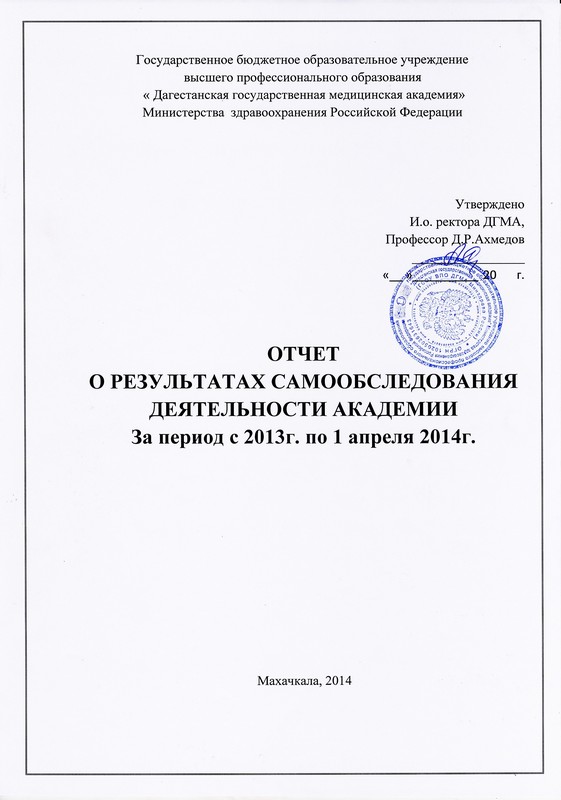 СОДЕРЖАНИЕОРГАНИЗАЦИОННО-ПРАВОВАЯ ОСНОВА1.1 Общие положения.           Государственное бюджетное образовательное учреждение высшего профессионального образования Дагестанская государственная медицинская академия Министерства здравоохранения РФ является государственным бюджетным образовательным учреждением с правом юридического лица (Свидетельство о государственной аккредитации per. № 0816 (окончание 23.06.2015г.)). Учредителем академии является Правительство Российской Федерации. Полномочия учредителя осуществляет Министерство здравоохранения Российской Федерации.           Образовательная деятельность в академии осуществляется в соответствии с действующим федеральным законодательством и подзаконными актами Правительства Российской Федерации в области образования, в том числе распоряжениями и приказами Министерства образования РФ, Уставом ДГМА, утвержденным приказом Министерства здравоохранения РФ от 14.06.2014г. №514.            Юридический адрес ГБОУ ВПО ДГМА: 367012 Республика Дагестан, г. Махачкала, пр. Ленина, 1. Фактический адрес: 367012 Республика Дагестан, г.Махачкала, пр.Ленина, 1.Телефон/факс: 8(8722)67-07-90И.О.Ректора: профессор Ахмедов Джалалутдин Расулович.Организационная структура ДГМА представлена на рисунке 1.2.            В академии функционируют 72 кафедры, 7 факультетов: лечебный, педиатрический, медико-профилактический, стоматологический, фармацевтический, высшего сестринского образования, а также факультет повышения квалификации и профессиональной переподготовки.Созданы управления: Учебное; Управление кадров; Управление информационно- вычислительного и технического обеспечения; Пресс-служба; Отдел учебно-методической работы, статистики и контроля качества обучения; Отдел тестового контроля знаний студентов; Отдел по производственной практике; Управление по безопасности; Управление аспирантуры, ординатуры и интернатуры; Финансово- экономическое управление. Помимо отмеченного при академии функционируют медицинский колледж, научно-медицинская библиотека, международный отдел; НИИ экологической медицины, спорт-клуб, виварий для лабораторных животных, издательско-полиграфический центр, центр содействия трудоустройству выпускников, отдел качества обучения, комитет молодежи.           Высшие органы управления ГБОУ ВПО ДГМА:           -Конференция педагогических работников, научных работников, а также представителей других категорий работников и обучающихся в академии;            -Ученый совет академии - выборный представительный орган.            В целом существующая система управления академией соответствует требованиям, предъявляемым Уставом академии и действующим законодательством к учреждениям высшего профессионального образования.Система управления академией позволяет эффективно решать задачи по разработке и совершенствованию профессиональных образовательных программ разного уровня в соответствии с требованиями Федеральных государственных образовательных стандартов, обеспечению условий реализации профессиональных образовательных программ, кадрового потенциала, материально-технической и информационной базы, социально- бытовых и финансовых условий развития, научно-исследовательской и научно-методической работы, международного сотрудничества, условий жизнеобеспечения вуза.           На современном этапе главной целью и задачей стратегии ДГМА является:           1. Воспитание творческой высоконравственной и образованной личности врача.           2. Проведение научных исследований в области медицины, соответствующих мировым стандартам.           3. Использование в процессе обучения информационных технологий.          4.Внедрение системы менеджмента качества.          5.Создание собственных клинических баз и модернизация используемых клиник при взаимодействии с учреждениями практического здравоохранения.          6.Повышение качества знаний обучающихся и востребованности их работодателями.           Планомерное осуществление мероприятий по совершенствованию образовательной, научно-исследовательской, воспитательной деятельности позволяет добиваться позитивных результатов.1.2 Организационная структура ГБОУ ВПО Дагестанской государственной медицинской академии МЗ РФ1.3 Ученый совет академии           Ученый совет, согласно  Уставу  ДГМА, избран  на Конференции научно-педагогических работников, преподавателей, других категорий работников и обучающихся академии 06.12.2012г. На этой же конференции определен количественный состав Ученого совета - 51 человек. По разным причинам происходило уменьшение количественного состава Ученого совета, в связи с чем на заседаниях Совета  проходило до избрание членов Ученого совета до ранее утвержденного количества .В составе Ученого Совета в настоящее время  - 28  профессоров, 16 доцентов. Кроме того, в состав Ученого совета входят министр здравоохранения РД, председатель профкома ДГМА, председатель Комитета молодежи и 5 представителей студенчества.           На каждое заседание Ученого совета приглашаются и участвуют в его работе заведующие кафедрами и руководители структурных подразделений академии, не являющиеся членами Ученого совета.           Ученый совет работает в соответствии с планом основных мероприятий академии, утверждаемым в сентябре  на каждый учебный год. Перед его утверждением в августе  на заседании Ученого совета подводятся итоги работы в предшествующем учебном году.           В соответствии с Типовым положением об образовательном учреждении высшего профессионального образования и Уставом ДГМА  предусмотрено ежегодно заслушивать на заседаниях Ученого совета отчеты проректоров, деканов факультетов, а также рассматривать другие вопросы, касающиеся деятельности вуза и его структурных подразделений.           Материалы отчетных докладов, выступления участвовавших в их обсуждении членов Ученого совета дают возможность получить информацию о состоянии дел или недостатках в той или иной сфере деятельности и наметить пути совершенствования деятельности академии в принимаемых решениях Ученого совета. Осуществляется  контроль их выполнения, итогом которого является  отчет ответственного лица.           Необходимо  отметить высокую активность членов Ученого совета: на каждом заседании присутствует абсолютное большинство членов Ученого совета, по основным обсуждаемым вопросам в среднем участвуют 5-7 членов совета.           В ряде заседаний Ученого совета принимают участие представители законодательной,   исполнительной власти и лечебно-профилактических учреждений  Республики и города  Махачкалы.            В течение  2013-2014  учебного  года   проведено 9  заседаний   Ученого совета (8 плановых и 1 внеочередное).           Обсуждаемые вопросы касались развития и совершенствования основных направлений деятельности  академии: образовательного, научного и лечебного процессов воспитательной и социальной работы, административно-хозяйственной и финансовой деятельности, формирования здорового образа жизни, безопасности жизнедеятельности.          Основные документы, принятые Ученым советом в отчетном периоде:1. Проект  стратегии развития  ДГМА  на период до 2018  и последующие  годы.2. План мероприятий («дорожная карта») изменений в отраслях социальной сферы, направленных на повышение эффективности образования и науки в ГБОУ ВПО «ДГМА» МЗ РФ.3. План реализации перевода учебного процесса на ФГОС-3.4. Концепция  научно-инновационного развития на период   до 2018 и последующие годы.5. Концепция  воспитательной  деятельности в ДГМА.6. План   работы Учёного совета ДГМА.7. Положение о кураторе студенческой академической группы.8. Положение о Совете кураторов.9. Положение о Пресс-службе ДГМА.10. Положение об «Инновационном научно-лечебно-образовательном центре (ИНЛОЦ) Институт стоматологии» в составе ГБОУ ВПО  «ДГМА» МЗ РФ.           На заседаниях Ученого совета в соответствии с календарным планом замещения должностей профессорско-преподавательского состава на текущий учебный год рассматривались конкурсные дела по выборам заведующих кафедрами и конкурсному отбору на должности профессоров, доцентов,  старших преподавателей,  ассистентов кафедр  и научных сотрудников  НИИ экологической медицины.           В соответствии с положениями «О выборах заведующего кафедрой» и «О порядке конкурсного замещения должностей научно-педагогических работников», утвержденных Ученым советом академии, рассмотрению дел на заседании Ученого совета предшествовали заседания кафедр, анонимное анкетирование обучающихся, проведение аудита кафедр и обсуждение кандидатур на заседаниях ректората.           Всего на заседаниях Ученого совета за отчётный период  рассмотрено 119 конкурсных дел, в том числе 7 - по выборам заведующих кафедрами, 4 - по конкурсному отбору профессоров кафедр, 20  - по конкурсному отбору доцентов, 2  - по конкурсному отбору старших преподавателей кафедр, 85  -  ассистентов и 1 – на должность научного сотрудника.. В ряде случаев выборы на должность проходили на конкурсной основе. При рассмотрении конкурсных дел члены Ученого совета проявляли требовательность и принципиальность. Так, 2 заведующих кафедрами не были избраны на должность,  ряд претендентов  избирались сроком на 1-2-3 года.           Стало традицией чествование юбиляров, преподавателей и сотрудников, добившихся значительных успехов в учебной, научной и лечебной работе, предшествующее рассмотрению рабочих вопросов на каждом заседании Ученого совета  Учёный совет ДГМА  присваивает звания «Почётный профессор  ДГМА»,  и «Заслуженный профессор  ДГМА», ходатайствует о присвоении  почётных званий   «Заслуженный деятель науки РД»,  «Заслуженный врач РД», «Народный врач РД»,  «Герой труда России»,  награждает сотрудников Почётной грамотой и  медалью   «За заслуги перед ДГМА». Учёный совет решает вопросы о премировании сотрудников в связи с праздниками, об оказании материальной помощи при  стихийных бедствиях.           Ученым советом утверждены мероприятия по поэтапному переводу учебного    процесса на ФГОС-3,   включающие реорганизацию кафедр, изменения   их штатного состава, перестройку организации и учебно¬-методического обеспечения образовательного процесса .Большое внимание на заседаниях Ученого совета уделялось решению жизненно важных вопросов, касающихся финансовой деятельности, оплаты труда преподавателей и сотрудников, распределения средств на нужды структурных подразделений, в том числе на премирование членов их коллективов.           Реализация концепций по различным направлениям деятельности академии, утвержденных Ученым советом, позволила сконцентрировать усилия всех структурных подразделений на повышении качества в образовательной, научной, лечебной и воспитательной деятельности.В отчетный период на заседаниях Ученого совета заслушивались отчеты о работе проректоров, руководителей отделов и служб с детальным обсуждением и принятием решений.1.4 Ректорат           Ректорат является органом оперативного управления академии. В состав ректората входят проректора, деканы всех факультетов, начальник управления кадров, планово – финансового управления, управление контроля и качества обучения, учебного управления, главный бухгалтер, юрист, председатель профсоюзного комитета, представитель студентов. Заседания ректората проводятся 2 раза в месяц. На заседаниях обсуждаются наиболее актуальные вопросы, требующие коллегиального решения- это вопросы повышения эффективности образования и науки, планово- финансовое обеспечение академии, организация новых и реорганизация структурных подразделений и т.д.1.5. Координационный методический совет (ЦКМС)            В Медакадемии функционирует центральный координационный методический совет (ЦКМС), задача которого - направлять содержание методической работы кафедр (через деканат) в русло систематической оптимизации учебного процесса. Результативность его работы ежегодно анализируется на учебно-методических конференциях вуза, организаторами которых являются Первый проректор и совет по научной организации учебного процесса (НОУП).           В настоящее время ЦКМС возглавляет Первый проректор, зав.каф. госпитальной терапии №1, профессор Маммаев С.Н. В составе ЦКМС работают цикловые методические советы, руководимые ведущими специалистами по предметам или деканами факультетов, таких как: лечебный, стоматологический, педиатрический, медико-профилактический, фармацевтический, факультет ВСО, а также цикловой методсовет факультета повышения квалификации и профессиональной переподготовки специалистов. Также функционирует учебно- методическая комиссия естественно-научных дисциплин, методсовет медико- биологических специальностей, цикловой методический Совет гигиенических кафедр, методсоветы кафедр хирургических и терапевтических дисциплин. Работает Совет по производственной практике и уже упомянутый совет по научной организации учебного процесса. Важную роль не только в направлении учебной работы, но и воспитании студентов играет Совет по гуманитарным дисциплинам, в состав которого входят, наряду с другими, и заведующие кафедрами: философии и истории, иностранных и латинского языков, кафедры русского языка, физвоспитания и спортивной медицины, член Общественной палаты Республики Дагестан. Наряду с учебными вопросами, в повестке дня - обсуждение таких проблем как «Исламская умма сегодня: единство и противоречия», «Исламская медицина: миф или реальность», «Ислам на пороге XXI века: основные вызовы», «Состояние и оптимизация преподавания элективного курса - «История и культура народов Дагестана), др. Председатели цикловых методсоветов продумывают планы годовой работы, содержание которых оформляется и ежегодно издается в виде брошюр, хранящихся у Первого проректора.           Заседания членов ЦКМС проводятся 1 раз в месяц. В течение 2013 и 2014гг. обсуждались такие вопросы, как:Доклад  преде. ЦКМС, Первого проректора, проф. Маммаева С.Н. по итогам оценки работы ДГМА комиссией МЗ РФ и плану мероприятий по устранению замечаний, вопросы связанные с продукцией учебников руководств с грифом УМО.Учитывая, что дисциплина по безопасности жизнедеятельности и медицины катастроф приобретает в современном мире особое значение, с деталями рассмотрен вопрос о состоянии учебно-методической работы и материально-техническом обеспечении соответствующей кафедры;Кроме того, обсуждались проблемы и пути решения, связанные с реализацией ФГОС-3 поколения на всех факультетах и отдельно по дисциплине клинической фармакологии и фармации;сложной  дискуссией сопровождалось заседание с анализом сообщений заведующих кафедрами пропедевтики внутренних болезней и общей хирургии по совмещению преподавания их предметов с вопросами лучевой диагностики, что предусмотрено ФГОС -3 «лечебное дело» и то же по ФГОС-3 «педиатрия», др. Несмотря на разноречия, ЦКМС принято решение вплоть до 1 января 2016 года -	считать необходимым преподавание лучевой диагностики совмещать с предметами пропедевтики внутренних болезней, общей хирургии, др. Необходимо обеспечить перестройку преподавания предметов согласно ГОСТ-3  поколения, хотя в принципе тот же большой материал учебников втискивается в уменьшенное количество часов по новой программе.           Для улучшения учебно-методического обеспечения необходимо: усилить обеспеченность занятий трупным материалом; обеспечить финансовую поддержку в улучшении  работы студентов в фантомном классе; обеспечить дистанционную связь  с обучающимися на ФПК и ППС, др. Частично вопросы решаются при обращении предс. ЦКМС в ректорат, но масштабное финансирование возможно при поддержке МЗ РФ.II. КАДРОВОЕ ОБЕСПЕЧЕНИЕ ОБРАЗОВАТЕЛЬНОГО ПРОЦЕССА           В Дагестанской государственной медицинской академии сформирован квалифицированный профессорско-преподавательский состав, позволяющий осуществлять качественную подготовку специалистов по всем циклам дисциплин, преподаваемым в вузе.           Для ведения образовательной деятельности в академии привлечено 758 научно-педагогических работников, в том числе с ученой степенью и/или званием  - 563  человека (74,3%), среди которых  120 докторов наук (15,8 %) и 69 профессоров (9,1 %).           Деятельность многих преподавателей вуза отмечена наградами самого высокого уровня. Ряд преподавателей имеет государственные и ведомственные награды: орден Почета – 6 чел., орден Дружбы – 8 чел., медаль ордена «За заслуги перед Отечеством» 2 степени – 1 чел., Почетная грамота МЗ РФ – 83 чел., почетное звание  «Заслуженный врач РФ» - 25 чел., почетное звание «Заслуженный деятель науки РФ» - 4 чел., почетное звание «Заслуженный работник высшей школы РФ» - 6 чел., значок «Отличник здравоохранения  МЗ РФ» - 37 чел.             В настоящее время в академии работают на постоянной основе 553 преподавателей (72,9 %), в том числе 98 докторов наук (17,7 %) и 339 кандидатов наук (61,3 %). Не имеют ученой степени 106 человек (21 %). Процент постепенности по основному составу составляет 79,0 %.           На условиях внешнего совместительства в академии работают 173 человека, что составляет  22,8  % от числа всех преподавателей, в том числе с ученой степенью и/или званием - 98 человек (56,6 %), среди которых докторов наук - 16 человек (16,3 %).           На условиях внутреннего совместительства в академии работают 32 человека, что составляет  5,9 % от числа всех преподавателей, в том числе с ученой  степенью  и/или  званием  -  28  человек  (87,5  %),  среди  которых докторов наук 6 человек (21,4 %).           В таблице  представлены количественные и качественные показатели штатного состава академии за отчетный период.Штатный состав преподавателей академии за 2013 - 2014 гг.Данные представлены на 01.04.2014.           Замещение должностей научно-педагогических работников в академии производится по итогам конкурсного отбора, который осуществляется согласно положениям о выборах декана факультета, заведующего кафедрой, о порядке конкурсного замещения должностей научно-педагогических работников, разработанным и утвержденным Ученым советом академии на основании Трудового кодекса Российской Федерации, Федерального закона от 29 декабря 2012 года № 273-ФЗ «Об образовании в Российской Федерации», Типового положения об образовательном учреждении высшего профессионального образования (высшем учебном заведении) Российской Федерации, утвержденного постановлением Правительства Российской Федерации от 14 февраля 2008 года № 71, приказа Министерства образования Российской Федерации от 28 ноября 2002 года № 4114 «Об утверждении положения о порядке замещения должностей научно- педагогических работников в высшем учебном заведении Российской Федерации», Устава академии.           Перед окончанием учебного года на Ученом совете академии объявляются  фамилии  и  должности  научно-педагогических  работников, у которых истекает срок трудового договора в следующем учебном году. Данное сообщение оформляется в виде графика конкурсного избрания, утверждается ректором и размещается на сайте академии (доске объявлений академии).             Объявление о проведении конкурса делается публично за один месяц до его проведения, чтобы все желающие могли  принять участие в конкурсном отборе, имели возможность ознакомиться с предложением и представить необходимые документы. Конкурсный отбор проводит аттестационная  комиссия, возглавляет её  1 проректор-проректор по учебно-воспитательной работе, комиссия состоит из проректоров, деканов, начальников подразделений,  работников профсоюза и т.д.            Требования к претендентам,  порядок проведения конкурса, включая все его этапы и правила формирования конкурсной комиссии  определяются локальным нормативным актом. При проведении комиссии учитываются рейтинговые баллы, баллы аттестационного листа, в котором указываются научная, лечебная, учебно-методическая работы преподавателя.            По  итогам  проведенного  конкурса  с  научно-педагогическим работником заключается трудовой договор на срок до 5 лет в соответствии с главой 52 Трудового Кодекса Российской Федерации. При наличии низкого рейтинга на 2 года.           Все факультеты академии возглавляют деканы, имеющие ученые степени доктора или кандидата наук, так 3 факультета возглавляются докторами наук, 4 факультета – кандидатами наук.           Из 72 кафедр академии (49 - клинические,  23- теоретические) 57 возглавляется докторами наук и/или профессорами, что составляет 79,2 %, 14 кафедр возглавляют кандидаты наук и/или доценты (19,4 %).           Средний возраст профессорско-преподавательского состава составляет 52 года и остается стабильным на протяжении ряда лет, что является показателем непрерывного пополнения штатного состава молодыми специалистами.           В целях совершенствования работы по подбору и расстановке кадров сформирован кадровый резерв на должности профессорско- преподавательского состава из числа наиболее перспективных работников.           Во  исполнение  Закона  «О  высшем  и  послевузовском профессиональном образовании» в академии ежегодно составляется план повышения квалификации профессорско-преподавательского состава ГБОУ ВПО ДГМА и контролируется его выполнение.  Каждый 5-летний период повышение квалификации проходят все преподаватели академии.           За отчетный период повысили  квалификацию  147  штатных  (основных)  преподавателей академии,  что  составляет  26,9 %  от средней численности штатного профессорско-преподавательского состава.           В рамках соблюдения трудового законодательства, законодательства о высшем   и   послевузовском   профессиональном   образовании   в   академии ведется планомерная работа по всем направлениям кадрового обеспечения и соблюдению гарантий.           Предоставление ежегодных оплачиваемых отпусков производится в соответствии с утверждаемыми графиками.  График  отпусков  на  2014  год  утвержден в январе 2014 года, в соответствии со статьей 123 Трудового кодекса Российской  Федерации. С графиком отпусков ознакомлены все работники.  Изменение запланированной  даты отпуска в графике отпусков или отзыв из отпуска производится на основании личных заявлений работников или с их согласия.           В личные дела подшиты документы в соответствии с нормами, регламентирующими ведение кадрового делопроизводства. При оформлении трудовых отношений, согласно трудовому законодательству, требования о предоставлении справок о наличии (отсутствии) судимости и согласии  на обработку персональных данных, соблюдаются. Записи о назначении, переводе, конкурсном избрании, поощрениях  в трудовые книжки вносятся своевременно.ВЫВОДЫ           В академии сформирован высокопрофессиональный профессорско- преподавательский  состав, что дает возможность обеспечить высокий уровень качества  подготовки  выпускников.  Кадровый потенциал коллектива позволяет успешно   реализовывать   стоящие   перед   ним   задачи.    Вместе   с   тем, необходимо обратить внимание на пополнение кадрового потенциала  профессорско - преподавательского состава академии, в первую очередь, за счет обучения в аспирантуре молодых, проявивших себя в педагогической и научной работе  ученых и специалистов, и всемерно способствовать их закреплению в штатном составе вуза.          Ведется активная работа по подготовке к заключению с сотрудниками  академии  эффективного контракта. В отношении каждого работника будут учтены и конкретизированы его трудовая функция, показатели  и критерии оценки эффективности деятельности, установлен размер вознаграждения.  Введение эффективного контракта будет осуществляться путем заключения с работником в установленном порядке дополнительных соглашений к ранее заключенным с ними трудовым договором.   III. ПОДГОТОВКА СПЕЦИАЛИСТОВ3.1. Организация приема студентов           Приемная кампания 2013 года началась в ноябре 2012 года, когда Ученым советом академии принято «Положение о приемной комиссии», а также утверждены составы приемной комиссии, секретариата приемной комиссии, председатели предметных комиссий. В 2013 году правила приема в вузы изменились в соответствии с требованиями приказа  Министерства образования и науки Российской Федерации от 28 декабря 2011 года  № 2895«Об утверждении Порядка приема граждан в образовательные учреждения высшего профессионального образования» (зарегистрирован Минюстом России 24.01.2012 № 23011).           Конкурсный отбор осуществлялся согласно государственному заданию на подготовку специалистов с высшим профессиональным образованием, утверждаемым Министерством здравоохранения и социального развития Российской Федерации. На 2012 - 2013 учебный год государственное задание утверждено конкурсной комиссией Минздравсоцразвития  России, в котором рекомендовано на 5 факультетов принять 485 студентов на бюджетной основе и 440 - по договорам с оплатой стоимости образовательных услуг.           С 2009 года значительно изменился качественный состав первокурсников. Причинами тому стали прием по результатам ЕГЭ и изменение соотношения бюджетные/внебюджетные места.План приема на 1 курс в 2013 годах           За 2013 год произошли следующие изменения:           - на все факультеты существенно увеличился конкурс;            - увеличилось количество  мест с оплатой стоимости обучения- до 440;           - с 2011 года перестали подавать документы на факультет ВСО;           - увеличилась доля студентов поступающих по льготам (сироты, инвалиды и др)  больше 26%- (см. табл.)Сведения о количестве лиц, поступавших и поступивших вне конкурсаСведения о  поступивших в вуз в рамках целевого приема в 2013           Анализ приемной кампании последних 3-4-х лет, оценка качественного состава первокурсников поставили перед ректоратом академии и приемной комиссией новые задачи по профориентационной работе, а также проведению адаптационных мероприятий со студентами первого курса. Деканаты начали работу по оценке остаточных знаний первокурсников по материалам ЕГЭ уже в сентябре 2009  года. Результат тестирования по химии и биологии показал очень низкую подготовку студентов первого курса, прибывших из сельских районов. 95% таких студентов не подтвердили свои баллы ЕГЭ. План приема в вуз, количестве поданных заявлений и зачисленных лиц в Дагестанскую государственную медицинскую  академию в 2013 г.           В 2013 году приемная комиссия констатировала существенное увеличение доли абитуриентов, подавших документы на все факультеты. (см.табл.)           Это лучший показатель за 3 последних года, что может рассматриваться как результат работы по профориентационной работе. Сведения о наличии конкурса в 2013 г. На все факультеты ДГМА            Существенно вырос и проходной балл абитуриентов подавших документы на различные формы обучения по разным специальностям. Пожалуй, это один из высоких показателей как среди ВУЗов республики, так и среди ВУЗов РФ.           Всего на все формы обучения в 2013 г. принято 7070 заявлений. Это существенно больше, чем в прошлые годы, что можно объяснить существенным ростом рейтинга ДГМА среди ВУЗов РФ, в том числе и медицинских.             По итогам приема документов абитуриентов конкурс оказался очень высоким как на бюджетные, так и на места с оплатой стоимости обучения (см. Табл.)           Прирост  проходных  баллов  наблюдался  на  все  направления подготовки, особенно на места с оплатой стоимости обучения.           Существенным следует признать увеличение абсолютного количества поступающих на 1 курс сирот и инвалидов, принимаемых в академию вне конкурса.  Сведения о проходном балле на факультеты ДГМА в 2013 г.           Отличительной особенностью приемных кампаний в 2013 г. стал стабильно высокий конкурс на все специальности. На бюджетные места конкурс колебался на различных факультетах от 7 до 22 человек на 1 бюджетное место. На места с оплатой стоимости обучения в 2013 году конкурс составил от 3,4  человека на место на фармацевтическом факультете до 6,5 человек на 1 место  на педиатрическом факультете.           Таким образом, приемная кампания 2013года прошла организованно, все бюджетные места оказались заняты студентами. Проводится планомерная деятельность по улучшению качественного состава будущих  студентов  академии,  в  том  числе  путем  профориентационной работы среди выпускников школ и колледжей городов и районов Республики Дагестан. С мая месяца 2013 года в каждый район и ряд городов края ведущие сотрудники академии будут выезжать не менее двух - трех раз. 3.2. Организация учебного процесса           Образовательная деятельность в Дагестанской государственной медицинской академии осуществляется в соответствии  с  государственными  образовательными  стандартами (ГОС-2), Федеральными государственными образовательными  стандартами (ФГОС-3)   и учебными планами подготовки специалистов и направлений подготовки (бакалавриата), соблюдая Закон об образовании, Указы Президента РФ и Постановления Правительства РФ в области образования, приказы Минобрнауки и Минздрава РФ, Устав академии, а также Положения и локальные нормативные акты, изданные в академии.           В связи с поэтапным переходом на Федеральный государственный образовательный стандарт высшего профессионального образования третьего поколения, учёный совет, ректорат и профессорско-преподавательский состав ДГМА уделяют особое внимание определению содержания подготовки специалистов. Для этого ведется целенаправленная работа всех структур академии, в первую очередь, всего педагогического коллектива, обеспечивающая подготовку обучающихся по специальностям и направлениям, предусмотренным ФГОС ВПО.            Существенно изменился образовательный процесс по форме и по содержанию. Поставлены новые задачи, чтобы в полном объёме реализовать квалификационные требования к врачу новой формации. Организация  образовательного процесса академии направлена на обязательное и качественное выполнение учебных планов, основных образовательных программ.           При определении содержания подготовки специалистов ректорат академии исходит из того, что примерно 50% выпускников сразу по окончании академии будут работать врачами амбулаторно-поликлинического звена и должны уметь оказывать первичную многопрофильную амбулаторно- поликлиническую помощь при наиболее распространённых заболеваниях и неотложных состояниях. Это потребовало реорганизации учебного процесса и внесения существенных изменений в рабочие учебные программы.3.2.1. Содержание подготовки специалистов           В 2010 году академия получила лицензию и ведёт образовательную деятельность по шести направлениям подготовки (специальностям) высшего профессионального образования (ВПО).            Содержание подготовки специалистов оценивается на основе анализа соответствия основных образовательных программ (ООП) требованиям государственных образовательных стандартов.           Основная составляющая качества высшего образования – это качество ООП, которые представляют собой комплект нормативных документов, определяющих цели, содержание и методы реализации процесса обучения и воспитания. ООП по всем направлениям подготовки специалистов разработаны на основе Федеральных государственных образовательных стандартов высшего профессионального образования (ФГОС ВПО) с учётом примерного учебного плана и примерных программ учебных дисциплин, утверждённых  Минобрнауки России.           В структуру ООП по каждой специальности входят:           - концептуальная пояснительная записка, определяющая цели ООП, ее особенности, а также описание вузовского компонента;           - Федеральный государственный образовательный стандарт по соответствующему направлению подготовки или по специальности;           - примерный учебный план;           - график учебного процесса;           - рабочий учебный план по специальности, разработанный в академии;           - учебно-методические комплексы (УМК) дисциплин и практик, включенные в учебный план и определяющие полное содержание ООП.           В связи с переходом на новые образовательные стандарты к началу 2011–2012 учебного года были подготовлены изменения в рабочие учебные планы.           В 2011 году  учебные планы по всем специальностям и направлениям подготовки по электронной почте были направлены в УМО Минздрава России  для проведения экспертизы и анализа на соответствие ФГОС-3 и примерным учебным планам. Результаты были озвучены на совещании проректоров медицинских и фармацевтических вузов МЗ РФ, которое состоялось в НИЦ Первого Московского государственного медицинского университета им. И.М. Сеченова  31 октября - 1 ноября 2012 года.           В  целом  по  структуре и содержанию  учебные  планы  ДГМА по всем специальностям и направлениям подготовки ВПО отклонений от ФГОС-3 не имеют, отвечают требованиям к обязательному минимуму содержания соответствующих основных образовательных программ подготовки Федерального государственного образовательного стандарта и примерных учебных планов, которые были представлены на сайте Первого МГМУ им. И.М. Сеченова     Анализ соответствия рабочих учебных планов по специальностям и направлениям подготовки требованиям ФГОС           По всем дисциплинам учебных планов ООП имеются учебно- методические комплексы (УМК), разработанные в соответствии с требованиями Федерального государственного образовательного стандарта высшего профессионального образования. В УМК дисциплины входят: рабочая  учебная  программа дисциплины, методические рекомендации для преподавателей, методические указания для студентов, материалы текущего и итогового контроля знаний студентов.           УМК каждой из дисциплин ООП по специальностям и направлениям включает:Методическое обеспечение  аудиторных занятий           Программа и план аудиторных занятий отражены в рабочей учебной программе дисциплины. В соответствии с этим документом составлены и утверждены:           - методические разработки для преподавателей по проведению семинаров, лабораторных практикумов, практических занятий и клинических практических занятий;           - методические разработки для студентов к семинарам, лабораторным практикумам,  практическим  занятиям  и  клиническим  практическим занятиям;           -  перечень  и  краткое  описание  интерактивных  форм  проведения занятий (не менее 5% аудиторных занятий);           -   перечень   учебной   литературы   (основной   и   дополнительной) –учебник, учебно-методическое пособие, конспекты лекций;           - перечень наглядных пособий.Методическое обеспечение контроля знаний студентов           Фонд оценочных средств для проведения текущего контроля успеваемости студентов:           - задания для контрольных работ;           - тесты;           - ситуационные задачи;           - алгоритмы выполнения манипуляций;           - перечень тем рефератов;           - вопросы для коллоквиумов.           Фонд оценочных средств для промежуточной аттестации студентов:           - зачётные и экзаменационные вопросы;           - тестовые задания.           Фонд оценочных средств для итоговой аттестации выпускников (ежегодно обновляется и утверждается на заседании цикловой методической комиссии по специальности и на заседании Учёных советов факультетов):           - вопросы;           - тестовые задания;           - ситуационные задачи.Методическое  обеспечение  внеаудиторной  самостоятельной   работы студентов           Методические   рекомендации  для   студентов  по  выполнению внеаудиторной самостоятельной работы:           - вопросы для самоконтроля при подготовке студентов к занятиям, а также при самостоятельном изучении курса;           - перечень литературы (основной и дополнительной);           - сборники ситуационных заданий и тестов по СРС;           - формы контроля СРС;           - обучающие программы.Методическое обеспечение учебной и производственной практики           - программа практики;           - методические рекомендации по практике для преподавателей;           - методические рекомендации по практике для студентов;           - образец дневника по практике и указания по его оформлению. Обеспеченность УМК по всем специальностям ДГМА соответствует аккредитационным показателям и составляет 100%.           Преподавание учебных дисциплин регламентируется рабочей учебной программой, отражающей требования к подготовке врача, и включает два основных раздела:           - информационное поле по каждому разделу медицины с учётом первостепенной значимости наиболее часто встречающихся в практической деятельности заболеваний;           - объём помощи при каждой изученной нозологической форме (набор необходимых практических навыков, приёмов и умений, используемых на догоспитальном этапе, а также включающий перечень манипуляций, проводимых в амбулаторных условиях).           Построение рабочих учебных программ основано на модульном принципе, отражающем направление подготовки специалистов.По специальности «Лечебное дело»:           - основной модуль: внутренние болезни, инфекционные болезни, эндокринология, фтизиатрия, профессиональные болезни, элементы аллергологии;           - акушерско-гинекологический модуль: акушерско-гинекологическая и экстрагенитальная патология;           - хирургический модуль: набор заболеваний, при которых врач устанавливает первичный диагноз, направляет больного к специалисту, выполняет рекомендации специалиста по реабилитации.По специальности «Педиатрия»:           - основной модуль: детские болезни;           - смежные модули: детские инфекционные заболевания, фтизиатрия, эндокринология;           - акушерство, детская гинекология и перинатология;           - хирургический модуль: набор заболеваний с учётом специфики детской хирургии.           По специальности «Стоматология» базисом для освоения клинических дисциплин является обучение студентов основам врачебной деонтологии, общим принципам диагностики, семиотике заболеваний  органов и  тканей полости рта, начальным профессиональным навыкам врача-стоматолога общей практики.           С  учётом  заказа  органов  здравоохранения  на  подготовку  врача первичного  звена  службы  здоровья  в  рабочих  учебных  программах  по каждой клинической дисциплине определен объем поликлинического обучения.           Рабочие учебные программы по медико-биологическим и фундаментальным дисциплинам содержат разделы, изучение которых позволяет подготовить студентов к более осознанному освоению материала по клиническим дисциплинам.           Рабочие учебные программы в ДГМА реализуются в образовательном процессе через лекции, практические и лабораторные занятия, научно- исследовательскую работу, внеаудиторную самостоятельную работу. При этом студент обязательно подкрепляет теоретические знания практическими умениями и навыками по каждой теме (разделу) дисциплины.           Периодичность пересмотра рабочих учебных программ по всем дисциплинам  и  программ  практик  на кафедральных заседаниях  составляет  один  раз  в год, а на методических советах – один раз в  пять  лет.            Реализуемые рабочие учебные программы отвечают современным требованиям  науки  и  практики,  предусматривают  все  формы самостоятельной  работы  студентов,  содержат  необходимый  перечень учебной литературы (основной, дополнительной), электронных и цифровых изданий. В рабочих учебных программах гуманитарного и социально- экономического, естественно-научного и профессионального циклов отражены  профессиональная  направленность,  взаимосвязь  и преемственность изучаемых дисциплин. В рабочих учебных программах исключено дублирование в содержании дисциплин.           В академии последовательно совершенствуются традиционные и внедряются новые формы и методы обучения, средства активизации познавательной деятельности студентов, организуется самостоятельная и научно-исследовательская работа студентов.           Стратегической линией организации учебного процесса в академии является дальнейшая разработка и реализация принципов и методов интеграции и координации образовательной деятельности кафедр, оптимальных форм развивающих обучение. Это направление вытекает из требований ФГОС-3, устанавливающих приоритеты фундаментальной подготовки, компетентностного подхода в изучении дисциплин, интегрированности и системности знаний, создания теоретических основ профессионального творческого мышления, поведения и профессиональных действий на этапах углубленной общеврачебной подготовки и создания при этом целостной методической основы для успешного последипломного обучения, исходя из запросов практического здравоохранения.           Организационное и управленческое обеспечение учебного процесса осуществляется УМУ через разработку семестровых расписаний занятий и экзаменационных сессий, анализа ежемесячных и семестровых отчетов кафедр, итогов сессий. В академии введена практика заслушивания отчетов заведующих кафедрами по результатам работы, в т.ч. за пятилетний период со дня избрания. Методическое обеспечение преподавания в академии определяется унификацией требований к обучающимся, содержанию и методике преподавания и оценке уровня и качества подготовки.           Наряду с традиционными формами обучения (лекциями, консультациями, практическими занятиями, лабораторным практикумом, семинарами, клиническими обходами, курацией больных с написанием учебной истории болезни, производственной и учебной практикой, оформлением протоколов, самостоятельной внеаудиторной работой студентов), в академии внедрены новые инновационные методы и средства обучения, такие как деловые игры, учебные клинические конференции, а также конференции с рецензированием и оппонированием устных сообщений и рефератов,  конкурсы-олимпиады, учебно-исследовательские  приёмы (УИРС).           Для активизации познавательной деятельности студентов реализуется их совместная деятельность в системе «педагог–студент», что создает адекватные условия для формирования самостоятельности и творчества в решении учебных задач и клинических ситуаций (например, лекция – диспут, лекция «вдвоем», учебная конференция по типу деловой игры, участие во врачебных конференциях и клинических разборах больных).           В процессе преподавания дисциплин гуманитарного и социально-экономического блока используются: подготовка реферативных сообщений по основным разделам учебных дисциплин; проведение и оценка результатов социологических исследований; проведение учебных конференций, пресс–конференций, занятий–экскурсий, конкурсов рефератов. В вариативную часть цикла С.1 «Гуманитарные и социально-экономические дисциплины» введены такие дисциплины, как «Русский язык и культура речи», «Религиоведение», «История и культура народов Дагестана», «Логика и клиническое мышление».           При этом приоритетными направлениями в изучении базовых дисциплин и дисциплин вариативной части данного цикла являются: познание основных этапов социальной жизни человечества и России; современных аспектов исторического развития Отечества; изучение структуры, форм и методов научного познания, соотношения истины и заблуждения, знания и веры, рационального и иррационального в жизни человека; понимания роли и значимости науки в развитии цивилизации, формирование личности, взаимоотношений духовного и телесного; функциональных аспектов экономической жизни современного общества; формирование навыков поведения в условиях рыночной экономики; лингвистическая подготовка обучаемых иностранным языкам и латинской терминологии.           При изучении дисциплин естественно-научного и математического циклов осуществляется постановка химических и физических опытов с математической интерпретацией полученных результатов; изучение медицинских приборов, аппаратуры и санитарно-эпидемиологического оборудования; обучение использованию стандартных и учебных компьютерных программ с преподаванием основ медико-биологической статистики. На кафедрах медико-биологического профиля в качестве активных форм и методов обучения можно  отметить  следующее:  препарирование основных анатомических образований; вскрытие трупов и учебные операции на них; постановка биохимических реакций и опытов на лабораторных животных; исследование гистологических препаратов и электроннограмм с их протоколированием; проведение микробиологических и серологических исследований; изучение патологоанатомических проявлений на макро- и гистопрепаратах;  установление  действия  лекарственных  веществ  в организме; написание рецептов; отработка навыков препарирования тканей зуба и манипуляций на стоматологическом фантоме.           Процесс  обучения  в  ДГМА ориентирован  на  практическую подготовку выпускников, что четко прослеживается в циклах общепрофессиональных   и   специальных   дисциплин.   С  самого начала профессиональной подготовки процесс обучения осуществляется в тесной связи с клиническими базами города и республики, в которых располагаются клинические кафедры академии.           В преподавании клинических дисциплин необходимо отметить такие эффективные методы  обучения, как  курация больных;  отработка  приёмов мануального обследования здоровых и больных лиц; ролевые игры; работа в приёмных отделениях больниц, перевязочных, операционных, родильных залах; процедурных и стоматологических кабинетах; участие в клинических конференциях,  обходах  профессоров  и  доцентов;  анализ  рентгенограмм, ЭКГ, УЗИ, МРТ; разбор тематических больных; присутствие на аутопсиях; освоение практических навыков на фантомах и муляжах, у постели больного; работа на врачебных участках поликлиник; заполнение медицинской документации и др.           Для студентов, желающих более углубленно изучить тот или иной раздел дисциплины, организовано преподавание дисциплин и курсов по выбору. Каждая кафедра имеет рабочие учебные программы дисциплин по выбору, методическое и техническое обеспечение.           Во  внеучебное  время  основными  видами  самостоятельной  работы студентов являются подготовка рефератов, изготовление наглядных пособий, посещение лекций в рамках проводимых в академии научно-практических конференций, дежурство в клиниках под контролем преподавателя и участие в медицинских осмотрах.           В рамках самостоятельной работы особое внимание уделяется деятельности студенческого научного общества (СНО).           Работа в студенческих научных кружках на кафедрах всех блоков дисциплин привлекает большое число заинтересованных студентов, способствует расширению их кругозора, приобретению навыков самостоятельной работы с научной литературой, организации и проведения экспериментов, постановки диагноза, обоснования методов эффективного лечения, навыков написания научных статей.Центральный координационный методический совет ДГМА.           Координация учебно-методической работы в академии осуществляет центральный координационный методический совет (ЦКМС) академии, а на факультетах обеспечивается деятельностью цикловых методических комиссий (ЦМК) и методических советов факультетов (МСФ).            Создание, цели, задачи и функции ЦМК и МСФ регламентированы Положениями «О цикловой методической комиссии», «О методическом совете факультета», и др., подготовленными Отделом учебно-методической работы, статистики и контроля качества образования, согласованными с проректорами, принятыми Ученым советом академии  и утвержденными ректором (2013).           В состав ЦМК входят заведующие кафедрами, профессора, доценты, наиболее опытные сотрудники профессорско-преподавательского состава. Возглавляет ЦМК, как правило, заведующий одной из профильных кафедр.Основными функциями ЦМК являются:           - планирование и внедрение рабочих учебных программ на кафедрах, осуществляющих подготовку специалиста;           - экспертиза качества ведения образовательного процесса;           - разработка и внедрение инновационных методов обучения и контроля знаний студентов;           - формирование и соблюдение модульного принципа обучения студентов;           - обеспечение соблюдения компетентностного подхода в освоении основной образовательной программы.           Планирование и отчёты об итогах работы ЦМК за каждый учебный год заслушиваются  на  заседаниях  Ученых  (или методических)  советов   факультетов,   заседании центрального координационного методического совета академии.3.2.2  Система адаптации  студентов первого курса           Одна из серьёзных проблем работы вуза - это адаптация студентов первого курса к новым условиям обучения. В 2013 – 2014 гг. в академии реализуется система мероприятий, направленная на максимальную адаптацию студентов 1-го курса к обучению в вузе. Адаптация проводится согласно плану, утверждаемому ежегодно на заседаниях ректората академии. Система адаптации включает проведение Недели первокурсника, в рамках которой студенты имеют возможность встретиться с ректором, проректорами по учебной, воспитательной и социальной работе, руководителями центров, отвечающих за учебную и внеучебную деятельность. Сотрудники   деканатов   и  кафедр  проводят собрания студентов-первокурсников, их родителей; практикуется анкетирование студентов, направленное на выявление их интересов и мотиваций, по итогам которых с  нуждающимися в поддержке индивидуально работает психолог. В рамках Недели первокурсника студенты проходят   медицинское   обследование   и   анкетирование   для   выявления вредных привычек и факторов риска. Кураторы академических групп, которыми являются опытные преподаватели, регулярно встречаются со студентами и их родителями, проводят экскурсии по академии,  городу, знакомят с его достопримечательностями, помогают в решении бытовых, жилищных и социальных вопросов. Кураторы совместно с деканатом разрабатывают меры вовлечения успевающих студентов в общественную,  научно-исследовательскую работу, привлекают их в кружки художественной самодеятельности, проявляют индивидуальный подход к адаптации отстающих. При этом  учитывается, что подача материала для усвоения и его объём  в вузе резко отличаются от школьной программы. По этой причине средний балл успеваемости студентов первого курса невысок и составляет  в среднем 2,5. Известно, что к старшим курсам уровень успеваемости студентов обычно повышается и средний балл составляет  уже 3,5– 4,0.            Серьёзной проблемой остаётся также низкий уровень школьных подготовки первокурсников. Поэтому в рамках  системы  адаптации осуществляется диагностика их школьных знаний по физике, биологии и русскому языку. В результате  проведённого тестирования установлено, что более 98% студентов  имеют крайне низкий уровень базовой подготовки по физике, 2% студентов показали средний уровень. 20% первокурсников по биологии и 46% по русскому языку демонстрируют неудовлетворительные знания, у 44% и 34%  соответственно удовлетворительные показатели, а 36%  и  20% показывают хорошие-отличные знания.           Данные результаты в абсолютном большинстве случаев не соответствуют показателям, представленным этими студентами в сертификатах ЕГЭ. Столь низкий уровень базисной подготовки по дисциплинам требует от педагогического коллектива кафедр дополнительной работы.  Это  индивидуальные,  групповые  занятия, консультации по опорным разделам школьных дисциплин. Кафедры ежегодно обновляют отдельные разделы учебных программ с учётом развития науки, техники, культуры, экономики, технологий, социальной сферы, меняющегося контингента первокурсников и системы мер по их адаптации. Без этого освоение основной образовательной программы вуза невозможно.           Главными целевыми установками ФГОС, реализуемыми с помощью учебно-методических комплексов (УМК) дисциплины, являются компетенции, полученные учащимся в ходе обучения, - т.е. преподаватель должен учесть, использовать и развивать личностно - социальные качества студента в процессе реализации его знаний и умений для успешного овладения им определённой дисциплиной.  В контрольных процедурах  определения  входных знаний учитываются личностные качества студента – умение работать как самостоятельно, так и в коллективе; инициативность, ответственность, толерантность, целеустремлённость. УМК дисциплины развивают личностные качества студента, готовият его к  самостоятельный профессиональный деятельности. Служебной литературе предписано содействовать адаптации и повышению уровня образования студента. Если это не достигнуто, то УМК перерабатывается. В нём закладывается не только репродуктивная (просто воспроизведение) деятельность студента, но и  продуктивная (умение самостоятельно  мыслить). Оценочные средства должны выявлять именно сформированные компетенции: способность применять знания и умения в ситуациях, моделирующих профессиональную  деятельность. Если студент не может этого  продемонстрировать, следовательно УМК дисциплины нуждается в доработке.  Методические рекомендации для преподавателя 1 курса по каждому занятию первого полугодия составлены с учётом адаптационного периода студента.           Комплексные меры адаптации, разработанные профессорско-преподавательским составом кафедр в рамках изучения соответствующей дисциплины, согласованные с деканатом и Советом кураторов, должны помочь студенту успешно освоить учебную программу.     3.2.3. Интеграция в образовательный процесс Центра практических навыков           В последние годы в ДГМА в системе подготовки студентов к практической деятельности в целях интеграции многочисленных профессиональных компетенций в учебный процесс и обеспечения современного уровня их освоения создан учебно-методический отдел по производственной практике (УМО по ПП) для освоения практических навыков, который в настоящее время представлен секторами в одном фантомном классе (зале) и фантомных классах профильных кафедр: уход за больными терапевтического профиля, процедурный кабинет, уход за больными хирургического профиля, палата реанимации, кабинет врачебного осмотра, перевязочная, кабинет неотложной помощи, родовой зал, палата детской реанимации, стоматологический  кабинет.           Помещение фантомного класса (зала) УМО по ПП, оборудованное автономной системой вытяжной вентиляции, общей площадью около 200 кв.м., применяемого при организации обучения в аналогичных фантомных классах или центрах практических навыков и умений РФ, и обладает пропускной способностью до 80 человек в день.С 2011 г. в УМО по ПП начато обучение студентов лечебного и педиатрического факультетов по программам «Общий уход за больным», «Базовая и расширенная сердечно-лёгочная реанимация».           В 2013 году Учёным советом ДГМА принята концепция развития УМО по ПП для освоения практических навыков в рамках реализации ФГОС ВПО для всех факультетов академии.           Практические занятия в фантомном классе (зале) и фантомных классах профильных кафедр УМО по освоению практических навыков проводятся сотрудниками УМО по ПП и преподавателями клинических кафедр со студентами 1–6 курсов согласно учебному расписанию, плану практических занятий и графику работы.           В фантомном классе (зале) и фантомных классах профильных кафедр отдела по ПП программу подготовки по основам общего ухода, методы оказания доврачебной помощи, приемы физикального обследования больных осваивают студенты младших курсов.           Мануальные навыки обследования, выполнения диагностических и лечебных манипуляций на манекенах и тренажёрах отрабатывают студенты старших курсов, что позволяет повысить их практическую подготовку для освоения аналогичных навыков на больных в рамках практических занятий и самостоятельной работы на клинических кафедрах академии.           Кроме студентов, помещения фантомного класса (зала) и фантомных классов профильных кафедр УМО по ПП используются факультетом повышения квалификации и профессиональной  подготовки специалистов ДГМА. В 2013/2014 учебном году на базе УМО по ПП прошли обучение врачи-интерны и клинические ординаторы (27 человек).           Таким образом, создание и функционирование УМО по ПП позволяет выстроить эффективную систему освоения навыков, включающую в себя работу студентов на кафедрах под контролем преподавателей, освоение ими лечебно-диагностических манипуляций в отделе по ПП и закрепление полученных навыков в стационаре на практических занятиях и в рамках самостоятельной работы с больными.3.2.4. Контроль освоения студентами образовательных программ           Система контроля качества обучения в Дагестанской государственной медицинской академии включает в себя три компонента: текущую аттестацию студентов (2 раза в семестр), промежуточную аттестацию (зачеты, коллоквиумы, курсовые экзамены) и итоговую аттестацию выпускников.           Для оценки качества освоения образовательных программ в академии внедрена и эффективно функционирует балльная система оценки учебной деятельности (БС).            В рамках БС по утверждённой 4-балльной шкале преподавателем оценивается усвоение практического занятия  на каждом занятии (или раздела дисциплины (модуля) - при промежуточной аттестации), но  при оценке знаний по дисциплине учитывается общий рейтинг студента:           - посещаемость;            - аттестация работы в ходе занятия (оценка знаний на входе, работа по выполнению плана занятия, выходной контроль);           -своевременность ликвидации задолженностей студентов, пропустивших занятие по уважительной неуважительной причине;           - участие в общественной жизни академии, факультета  или курса.           По итогам промежуточного контроля освоения учебной программы результаты по учебе каждого студента 2 раза в семестр передаются в Отдел статистики и контроля знаний. После соответствующей обработки, представленные в виде таблиц данные поступают в деканаты. Декан и заместители декана их анализируют совместно со старостами групп и потоков, а по результатам анализа принимаются меры воздействия в отношении нерадивых и слабоуспевающих студентов: приглашение студента для объяснения и беседы в деканат,  приглашение родителей, объявление выговора, а в отдельных случаях, когда количество пропусков превалирует допустимый предел – отчисление из академии. .           По итогам освоения каждой дисциплины выставляется итоговый средний балл по дисциплине; ряд студентов, имеющих высокую итоговую оценку за освоение дисциплины и общий средний балл по всем дисциплинам,  активно участвующих в общественной жизни академии, а также участники и призеры Международных, Всероссийских, СКФО, ЮФО и призеры Республиканских конференций, олимпиад, по представлению деканата и решению кафедры освобождается от  сдачи  курсового  экзамена,  а  экзаменационная  оценка выставляется  им «отлично». По дисциплинам, по которым учебным планом предусмотрен итоговый зачет, «автоматом» выставляется «зачтено» при наличии у студента высокого среднего балла и хорошего рейтинга.           Использование БС на всех курсах и блоках дисциплин позволяет максимально индивидуализировать оценку знаний студентов, выявить талантливых и способных студентов, предложить им прозрачную, понятную и эффективную систему мотивации освоения программы дисциплины и поощрить по итогам выполнения учебного плана.           Этапный контроль проводится с целью оценки уровня знаний и умений студентов по результатам изучения разделов учебных дисциплин (итоговые занятия, коллоквиумы, зачеты). На этом этапе обязательными становятся аттестация практических умений и навыков, собеседование  с использованием ситуационных задач и лекционного материала (проводилось также компьютерное тестирование).           Заключительный контроль по материалу всей программы учебной дисциплины проводится в виде экзамена, зачета или защиты квалификационной (дипломной) работы на фармацевтическом и факультете высшего сестринского образования.          Система контроля остаточных знаний по тестам, разработанным на кафедрах академии, позволяет мониторировать освоение основной образовательной программы и формировать преемственность в образовательном процессе между различными дисциплинами.           Сведения о результатах контроля остаточных знаний позволяют деканатам, учебно-методическому отделу максимально объективно судить об эффективности работы кафедральных коллективов и планировать мероприятия по корректировке учебных программ на кафедрах.           На выпускающих кафедрах каждое практическое занятие завершается собеседованием по ситуационным задачам и решением тестовых заданий в соответствии с программой ИГА.           Пакет контрольных заданий для итоговой государственной аттестации выпускников ежегодно рассматривается и утверждается ЦКМС академии.           Развитие  компьютерной  базы  академии,  увеличение  числа компьютеров  и компьютерных классов позволило  широко  внедрить  в  учебный процесс тестовый контроль. Достоинства подобной формы оценки знаний обучаемых  очевидны  как  в  плане  экономии  учебного  времени, объективности, возможности дифференцированной экспертизы, так и в отношении создания индивидуальных накопителей информации об уровне подготовленности каждого студента.           Наряду с банком федеральных тестов эффективно используются тестовые задания, разработанные кафедральными коллективами академии (рецензированные внешними экспертами или утвержденные УМО).           Особое  внимание  кафедрами  академии уделяется  вопросам организации дистанционных, интерактивных и других методов обучения (деловые игры, олимпиады и др.), а также организации самостоятельной внеаудиторной работы студентов. Формы и методы этой работы регламентируются Положениями и методическими указаниями.           Все кафедры  проводят индивидуальную работу с неуспевающими и пропустившими   практические  занятия студентами.   На  всех  кафедрах академии  установлено  еженедельное,  а  в  предэкзаменационный  период  ежедневное  дежурство  преподавателей.    График  дежурств  и  приёма отработок пропущенных занятий находится на стендах  кафедр.           Значительно сократилось количество студентов, не допущенных, не явившихся  на  экзамены,  процент  отчисленных  по  неуспеваемости также значительно  меньше, по сравнению с предыдущими годами.                В  таблицах представлены  результаты первичной успеваемости по факультетам за последние 2 семестра учебы.Результаты первичной успеваемости по факультетам за летнюю сессию 2012-2013 уч. годаРезультаты первичной успеваемости по факультетам за зимнюю сессию 2013-2014 уч. года              Итоги экзаменационных сессий показывают, что успеваемость студентов в основном остаётся на стабильном уровне.           Незначительное снижение результатов на разных курсах за последние годы, а также в целом по академии в 2012/13 учебном году обусловлено ухудшением общей подготовки студентов, поступивших в академию по результатам ЕГЭ, о чем определённо свидетельствуют и данные мониторинга остаточных знаний первокурсников, которые демонстрируются ими в ходе Интернет-тестирования по дисциплинам «биология», «физика»,  «химия» и «русский язык».3.2.5. Информатизация образования            Деятельность управления информационно - вычислительного и технического обеспечения Академии направлена на формирование и развитие информационно-образовательной среды, единого информационного пространства, а также повышения эффективности использования информационных технологий в управлении образовательным процессом.           В управленческом и образовательном процессе Академии широко используются инфокоммуникационные технологии, позволяющие в едином информационном пространстве формировать и развивать информационно-образовательную среду, повышать эффективность использования информационных технологий в управлении образовательным процессом.            Наряду  с выполнением текущей работы, посистемному администрированию и антивирусной защите ИТ-инфраструктуры, технической поддержки пользователей, ремонту компьютерной техники, ведению нормативно-справочной документации (относящейся к функциям управления),  поддержки штатного функционирования телекоммуникационной   системы Академии, управлением информатизации и технического обеспечения для реализации поставленных целей, решались и задачи информатизация образования, модернизации образовательного процесса в контексте использования информационных технологий, что заключается в следующих аспектах:           - информационном обеспечении учебной  и педагогической деятельности (тестирование, анкетирование, презентации),организации проведении обучающих курсов для сотрудников Академии.           - разработке и  внедрении программных продуктов;           -осуществлении консультативной и методической помощи подразделениям академии.           В  рамках поддержки и развития электронной образовательной среды управлением информационно- вычислительного и технического  обеспечения оказывается помощь сотрудникам Академии в подготовке презентаций, осуществляется техническое сопровождение мероприятий, лекций, занятий, научных конференций, ученого совета.           Другим, не  менее важным  направлением  работы управления ИВТО является разработка и внедрение собственных программных продуктов и программ сторонних разработчиков  в соответствии с требованиями внутренних нужд Академии и с учетом специфики деятельности подразделений,    порядка их работы в информационной среде.           Получены свидетельства Государственной регистрации на программы для ЭВМ «АСУ СТУДЕНТ», «АСПИРАНТ» и «ПАТЕНТ».АСУ СТУДЕНТ используется в учебном управлении Академии и в отделе учебно-методической работы, статистике и контроля качества обучения, в этой программе собрана вся информация о студентах. Через эту программу осуществляется выгрузка базы данных для выдачи стипендий через бухгалтерию, автоматически выводится средний бал количества пропущенных часов студента за запрашиваемый период.           Для управления аспирантуры и ординатуры была создана программа «АСПИРАНТ», программа «ПАТЕНТ» используется в патентном отделе Академии, в ней содержатся вся информация об авторах патентов.           При управлении был создан сайт ГБОУ ВПО ДГМА МЗ РФ www.dgma.ru, сайт по настоящее время обслуживает наше управление, информация на сайте  корректируется и обновляется ежедневно.           Сформирована единая база данных по обучающимся в Академии средствами программного модуля «СТУДЕНТ».           Наличие единой базы данных позволяет добавлять данные по учащихся и  в другие системы.           Учебные комнаты оснащены телевизорами и проекторами, что позволяет использовать на практических занятиях электронные формы представления материала, демонстрировать презентации. Использование активных методов обучения позволяет формировать и развивать в ходе учебного процесса творческую составляющую у студентов, обеспечивать у обучающихся потребность в информации, тем самым повысить доступность источников информации.           Во время самостоятельной работы, формировать и максимально эффективно использовать базы контрольно-измерительных материалов.           Использование современных средств информатизации в  лекционных аудиториях позволяет  на качественно новом  уровне представлять лекционный материал, проводить Интернет-конференции.3.2.6. Организация учебной и производственнойпрактики           Учебная и производственная практики, предусмотренные государственными образовательными стандартами, учебными планами академии, квалификационными требованиями к специалистам, рассматриваются как важный этап непрерывного обучения студентов и являются составной частью образовательного процесса.           Контроль проведения практики осуществляется со стороны первого проректора по учебной работе, а организация практики – учебно-методическим отделом производственной практики. Руководство практикой по каждому курсу реализуется заведующими  соответствующих  кафедр  и их преподавателями  – руководителями практик, назначаемыми приказом ректора из числа высококвалифицированных специалистов и наиболее опытных преподавателей.           Производственная практика в отчётном периоде организуется и проводится в соответствии с договорами о сотрудничестве, заключаемыми с муниципальными учреждениями МЗ РД и г. Махачкала. Основное место  в проведении  практик занимают  лечебно-профилактические учреждения г. Махачкала, в которых проходят практику 99,6% студентов академии, городские и сельские лечебно-профилактические учреждения РД, в которые направляется до 0,4% студентов.           Студенты младших курсов проходят  практику  в  медико-социальных учреждениях. Примером  может служить работа студентов 1-2 курсов лечебного факультета во время практики в Республиканском медицинском центре Госпиталя ветеранов по уходу за больными пожилого и старческого возраста: включая ветеранов ВОВ, УВОВ, ветеранов венгерских событий, афганцев и др. Иностранные студенты проходят практику в течение учебного года в  ЛПУ г. Махачкала, учитывая ограничение их передвижения по территории России. Необходимо отметить, что такая организация практики приводит к приобретению навыков на высоком уровне, средний балл при аттестации  этих студентов составляет 4,3.           Все студенты перед началом проведения практики проходят медицинский профилактический осмотр по выявлению социально опасных инфекций с заключением терапевта о допуске к практике по состоянию здоровья.           Практика проводится в соответствии с рабочими программами по производственной практике, пересматриваемыми ежегодно. В рабочих программах учтены требования    квалификационных характеристик к специалисту и содержатся сведения о компетенциях, знаниях, умениях студентов, которые приобретаются в течение учебного года и во время практик.           Учебная и производственная практика в 2013-2014 учебном году проводилась у студентов 1 курса лечебного и педиатрического факультетов в соответствии с ФГОС ВПО. Учебная практика осуществлялась на клинических базах кафедр пропедевтики внутренних болезней, общей хирургии, пропедевтики детских болезней, детской хирургии. Студенты на практике освоили практические вопросы ухода за больными, находящимися на излечении в стационарах и научила их деонтологическим аспектам деятельности врача. По окончании учебной практики все студенты прошли собеседование по дневнику отчетности с выставлением дифференцированной оценки. Средний балл по учебной практике по академии составил 4,2.           Студенты во время прохождения практик ведут дневник отчетности, который разрабатывается кафедрой в соответствии с учебной рабочей программой. В дневники включены сведения о компетенциях, знаниях, умениях студентов, которые они должны приобрести во время практики. По окончании практики в строго фиксированные дни проводится собеседование по дневнику отчетности с учетом характеристики с места работы. Данная деятельность строго регламентирована Положением «О проведении экзаменов»,  принятом в ДГМА. Итоги аттестации по производственной практике представлены в таблице.Итоги аттестации по производственной практикеза отчетный период, %           Ежегодно академия получает благодарности от администраций лечебно-профилактических учреждений г. Махачкала и Республики Дагестан, в адрес наших студентов, в которых подчёркивается их хорошая теоретическая и практическая подготовка.           Итоги производственной практики обсуждаются на заседаниях Советов факультетов, центрального координационного методического  совета и размещаются на сайте академии.           Таким образом, организация практики проводится в соответствии с государственными образовательными стандартами. По окончании практики студенты показывают хорошие навыки ухода за больными, мануальные навыки  медицинской  сестры,  аналитические  навыки  врача-специалиста, о чем свидетельствует средний балл по итоговой аттестации.Предложения по улучшению работы по производственной практике:Для улучшения работы по производственной практике (ПП) необходимо создание современного учебного центра для освоения практических навыков со своим штатным персоналом и современным оборудованием.Назначить факультетских, курсовых и непосредственных руководителей приказом ректора ДГМА и непосредственных - от ЛПУ приказом главного врача, сведения которых подаются в УМО по ПП.Необходимо создание курсовыми руководителями рабочей программы по ПП по каждому курсу соответствующего факультета по требованиям ФГОС ВПС 3 поколения.Создание методических рекомендаций и дневника по ПП ответственными руководителями профильных кафедр и перечень контрольных вопросов по ФГОС ВПО 3 поколения.Непосредственное руководство ПП возложить на заведующих профильными кафедрами, деканов факультетов, пом.деканов факультетов соответствующих курсов, зам. директора медколледжа, которые несут полную ответственность за организацию и качественное проведение практики. Всем заведующим клиническими кафедрами: лично организовать и провести семинары с главными врачами и базовыми руководителями практики в тех лечебных учреждениях, которые прикреплены к кафедре для проведения ПП. На семинарах обсудить вопросы о порядке прохождения практики, о требованиях к документации, организации работы студентов, обязанностях студентов и базового учреждения.Заведующим кафедрами, ответственными за проведение практики, регулярно контролировать в базовых лечебных учреждениях порядок прохождения студентами ПП. На профильных советах академии заслушать отчеты всех заинтересованных заведующих кафедрами, деканов факультетов о результатах проведения ПП, недостатках, предложениях для улучшения организации и проведения практики в следующем году.Главным врачам лечебных учреждений оказать помощь непосредственным руководителям ПП в организации и проведении практики в этих лечебных учреждения.3.2.7. Итоговая государственная аттестация выпускников           Заключительным этапом образовательного процесса является итоговая государственная аттестация (ИГА). Программа ИГА и пакет контрольных заданий для проведения тестирования выпускников ежегодно рассматриваются и утверждаются на заседаниях советов факультетов и ЦКМС академии.           Выпускные квалификационные испытания предназначены для определения практической  и  теоретической  подготовленности  выпускника академии к выполнению профессиональных задач, установленных Государственными образовательными стандартами, возможности продолжения образования в интернатуре, ординатуре или аспирантуре.           Профессорско-преподавательский состав академии и факультетов систематически работает над совершенствованием учебно-методических планов и программ, уделяет должное внимание профилизации обучения будущих   врачей   на   всех   кафедрах   медико-биологического   профиля, проводит межкафедральные учебно-методические семинары и совещания, отрабатывает  и  совершенствует  преемственность  и  интеграцию  учебного процесса.           Вопросы подготовки специалистов детально обсуждаются и анализируются Учёным советом академии.          Аттестационные испытания, входящие в состав ИГА выпускника, соответствуют основной образовательной программе высшего профессионального образования, которую он освоил за время обучения.           Итоговая  государственная  аттестация  выпускников  всех специальностей в академии проводится в соответствии с требованиями государственных образовательных стандартов на основании Положений об ИГА выпускников и программ итоговой государственной аттестации и включает   в   себя   несколько   этапов:   тестирование,   сдача   практических умений, собеседование.Формы проведения итоговой государственной аттестации выпускниковРезультаты государственной итоговой аттестации выпускников ДГМА в 2012-2013 уч. году           По  результатам  итоговой  государственной  аттестации  за анализируемый период подавляющее большинство выпускников имеет положительные оценки, что позволило академии успешно справляться с выполнением государственного задания по подготовке специалистов.           В исключительных случаях при крайне низком уровне подготовки государственные аттестационные комиссии в 2013 году выставляли выпускникам неудовлетворительные оценки.           На  основании  анализа  материалов  и  результатов  ИГА  за анализируемый период можно сделать вывод, что содержание программы итоговой государственной аттестации, основных образовательных программ, методическое и информационное обеспечение, организация учебного процесса и производственных практик соответствуют требованиям действующих стандартов, что позволяет обеспечивать подготовку высококвалифицированных специалистов.           Однако, имеются причины, связанные с недостаточным финансированием: вузов: слабая обеспеченность кафедр тренажерами  и современным оборудованием, отсутствие в академии симуляционного  центра  и кабинетов виртуальной медицины, что затрудняет безупречную практическую подготовку обучающихся, полноценное освоение  профессиональных компетенций.3.2.8.   Система менеджмента качества Даггосмедакадемии           Система менеджмента качества (СМК) функционирует в Дагестанской Государственной Медицинской Академии  (ДГМА) с января 2013 года и охватывает педагогическую, научную, воспитательную, административную и хозяйственную деятельность вуза. Таким образом,  СМК координирует все основные и вспомогательные процессы работы ДГМА  путём реализации цикла Деминга. Эдвард Деминг представил развитие процессов в виде циклов, названных позже «Колесом Деминга», т.е. PDCA: P – планирование, D – производство, С – контроль , А – совершенствование.«Сердце» СМК – документ, т.е. информация, размещённая на любом носителе. Даггосмедакадемия производит следующие виды продукции:           - результаты всех видов образовательной деятельности (основные образовательные программы, программы дополнительного образования) – выпускники, обладающие компетенциями, соответствующими требованиям ФГОС ВПО и потребителей;           - кадры высшей квалификации – кандидаты и доктора наук, обладающие компетенцией, соответствующей требованиям ВАК РФ и потребителей;           - результаты научной и инновационной деятельности – научная и научно-техническая продукция;           - результаты проектирования образовательных программ – учебные планы, рабочие программы, учебно-методические комплексы.          Система менеджмента качества образования функционирует в Даггосмедакадемии МЗ РФ в соответствии с приказом  Минобрнауки РФ от 3.12.2004 №304 «О разработке и внедрении  внутривузовской системы управления качеством образования в высших учебных заведениях»; письма Минобрнауки РФ от 9.12.2004 №676/12-16 «О разработке и внедрении внутривузовских систем управления качеством образования; ФЗ №273 «Об образовании в Российской федерации» от 29.12.2012».            В течение полугода отделом  контроля качества обучения разработаны и внедрены процедуры (73 локальных нормативных документа) в соответствии с требованиями ИСО 9001:2008 (ГОСТ Р ИСО 9001-2008), определяющие функционирование основных  и вспомогательных процессов работы вуза (Приложение 1). В 2013 году утверждён план аудитов структурных подразделений ДГМА на 2013-2014гг. (Приложение 2).  В январе 2014 года подведены итоги его выполнения за полугодие. График проверок полностью выполнен. Проведён  аудит документационного обеспечения структурных подразделений в соответствии с номенклатурой дел, лицензионными  требованиями и аккредитационными показателями.  Он сделал прозрачным основные и вспомогательные процессы. По его результатам структурные подразделения ДГМА отнесены к трём группам: с значительными несоответствиями, с незначительными несоответствиями и с высокой степенью соответствия. Значительными несоответствиями признаны следующие характеристики: отсутствует (либо устарел) учебно-методический комплекс (УМК), нет доступа студентов к экзаменационным вопросам, студенты не ознакомлены с требованиями текущего и промежуточного контроля знаний, отсутствуют либо устарели методические рекомендации, нарушены правила  ведения журналов учета знаний, учебно-тематический план не соответствует ФГОСу, низок рейтинг сотрудников кафедры по результатам анкетирования студентов. Незначительными несоответствиями признаны нарушения следующего характера: служебная литература и документация соответствуют стандартам, но допущены небольшие стилистические нарушения (неточности)  некоторых формулировок. Высокой степенью соответствия являлось  наличие  литературы в соответствии с ФГОС по направлениям подготовки и документации в соответствии с номенклатурой дел ДГМА.   В результате внутреннего аудита 39 кафедр   значительные несоответствия были зафиксированы у 26 из них - иностранных языков, биофизики, философии, акушерства и гинекологии пед. и стом., анатомия человека, факультетской и госпитальной педиатрии, анестезиология и реаниматология с усов.вр., факультетской терапии, факультетской хирургии №1, ЛОР болезней, факультетской хирургии №2, глазных болезней №1, хирургические болезни пед. и стом. факультета, госпитальной хирургии, хирургическая стоматология и челюстно -лицевая хирургия,  общей гигиены и экологии человека, детской хирургии, детских болезней леч.фак, клиническая фармакология, лучевой диагностики и лучевой терапии, кожных и венерических болезней, эндокринологии, немедикаментозной медицины, нервных болезней, инфекционных болезней ФПК и ППС, эпидемиология.           Незначительные несоответствия установлены на 10 кафедрах - внутренние болезни пед. и стом. фак., глазных болезней №2, акушерство и гинекология леч.фак., фармакологии, госпитальной терапии№1,  физического воспитания, госпитальной терапии №2, гуманитарных дисциплин, медицинской биологии, акушерство и гинекологии ФПК.          Высокая степень соответствия отмечена на 3 – безопасность жизнедеятельности и медицины катастроф, микробиологии, инфекционных болезней.           Проведён аудит документного обеспечения всех семи деканатов. У шести отмечены незначительные несоответствия, а  деканат внебюджетного факультета имеет высокую степень соответствия.           По результатам аудита вынесены предписания с указанием сроков устранения несоответствий. Повторный контроль определил своевременность и результативность выполненных корректирующих действий. Два структурных подразделения не смогли  в срок завершить корректирующие мероприятия (кафедры биофизики, акушерства и гинекологии пед. и стом. фак.). Им чётко обозначен дополнительный временной период устранения несоответствий.           В результате аудите установлено слабое звено образовательного процесса – обеспечение служебной литературой (программы, УМК) производственной практики в соответствии с ФГОС.    С июня 2014 года функционирует в ДГМА отдел Учебно-методического обеспечения производственной практики. Установлена причина несоответствия: отсутствие взаимодействия между отделом производственной практики, кафедрами, деканатом и проректором по лечебной работе; полномочия и ответственность между ними чётко не распределены. Отделом УМРС и ККО разработаны корректирующие действия – «организация процесса производственной практики», которые доложены и утверждены 29.01.2014 на учёном совете ДГМА.     Указанные рекомендации нашли отражение во вновь утверждённом в 2014 году  Положении «Об организации и проведении производственной практики студентов ГБОУ ВПО ДГМА».           Отделом УМРС и ККО проведён семинар с сотрудниками кафедр системы дополнительного  профессионального образования. Содержание программ ДПО должно учитывать профессиональные стандарты , классификационные требования к соответствующим должностям, специальностям, профессиям. В медицинских вузах должны учитываться квалификационные требования к профессиональным знаниям и навыкам, необходимым для исполнения должностных обязанностей  ( установлены приказами, МЗ и СР  РФ  07 июля . № 415Н и от 23 июля 2010 № 541Н). Для некоторых отраслей федеральным законом  предусмотрена разработка примерных или типовых  дополнительных профессиональных программ (в том числе для врачей). В соответствии с которыми вузы разрабатывают соответствующие программы ДПО.           Таким образом, отдел УМРС и ККО выполнил запланированные мероприятия и определил пути оптимизации Системы менеджмента качества ДГМА:            - завершение документационного обеспечения основных и вспомогательных процессов в соответствие с номенклатурой дел для подготовки материалов к аккредитации и лицензированию;           - формирование совета по качеству;                        - соблюдение соответствия методик преподавания и контроля  знаний студентов  критериям,        указанным в рабочих программах;                         - создание в ДГМА системы менеджмента предоставления образовательных услуг, соответствующей международным требованиям;                - необходимо создать модель, позволяющую в штатном режиме проводить оценку качества  подготовки обучающихся.                                                                                                                      Приложение №1                Документационное обеспечение системы менеджмента качества  ДГМА:Положение о внутреннем аудиторе ДГМАПоложение о теоретической кафедре ДГМА ДОЛЖНОСТНАЯ ИНСТРУКЦИЯ доцента клинической кафедрыДОЛЖНОСТНАЯ ИНСТРУКЦИЯ лаборанта кафедрыДОЛЖНОСТНАЯ ИНСТРУКЦИЯ преподавателя теоретической кафедрыДОЛЖНОСТНАЯ ИНСТРУКЦИЯ старшего преподавателя теоретической кафедрыМониторинг (анкетирование)План работы кафедры ДГМАПОЛОЖЕНИЕ о защите персональных данных работников ДГМАПОЛОЖЕНИЕ о наградах и поощрениях в ДГМАПоложение о переводе студентов с платной формы на бюджет ДГМАПоложение о порядке отбора претендентов на стипендии Президента РФПоложение о проведении аттестации работников ДГМАПоложение о факультете ДГМАПоложение об организации образовательного процесса в ДГМАПоложение об УМК ДГМАРегламент работы УЧЁНОГО совета ДГМАСМК Процедура Управление несоответствующей продукцией ДГМАПоложение о клинических кафедрах ДГМАБлок-схема  оргструктуры  СМК в ДГМАДОЛЖНОСТНАЯ ИНСТРУКЦИЯ доцента теоретической кафедрыДолжностная инструкция начальника  ОУМРС и ККОДОЛЖНОСТНАЯ ИНСТРУКЦИЯ профессора клинической кафедрыИндивидуальный план-отчет работы преподавателя ДГМАМорально-этический кодекс студентов ДГМАПоложение замдекана  ДГМАПоложение о комиссии по проверке качества деятельности подразделенийПоложение о научной работе на кафедре ДГМАПОЛОЖЕНИЕ о повышении квалификацииПоложение о почетном профессоре ДГМАПоложение о совете факультета ДГМАПоложение об антикоррупционной комиссии ДГМАПоложение об отделе УМРС и ККОПоложение по заполнению ИПРСМК Процедура Внутренние проверки ДГМАСМК Руководство по качеству ДГМАПоложение о совете по качеству ДГМАДОЛЖНОСТНАЯ ИНСТРУКЦИЯ ассистента клинической кафедрыДОЛЖНОСТНАЯ ИНСТРУКЦИЯ заведующего клинической кафедройДОЛЖНОСТНАЯ ИНСТРУКЦИЯ препаратораДолжностная инструкция специалиста по УМР ДГМАИнструкция по делопроизводствуНОМЕНКЛАТУРА ДЕЛ ДГМАПоложение о декане факультета ДГМАПоложение о медицинском совете ДГМАПоложение о педагогической школе ДГМАположение о подготовительном отделенииСМК Процедура Управление документами и записями ДГМАПоложение о стипендиальном обеспеченииПоложение об аудите кафедрыПоложение об оказании платных услуг ДГМАПоложения о проведении конференции ДГМАСМК Процедура Корректирующие и предупреждающие действия ДГМАУполномоченные ПО ДГМАПоложение об уполномоченном по качеству ДГМАДолжностная инструкция декана факультетаДОЛЖНОСТНАЯ ИНСТРУКЦИЯ заведующего теоретической кафедройДОЛЖНОСТНАЯ ИНСТРУКЦИЯ профессора теоретической кафедрыДОЛЖНОСТНАЯ ИНСТРУКЦИЯ старшего лаборантаИнтерактивные методы обучения в медицинском вузеПлан кафедры в области качества подразделенийПоложение о деятельности ответственного  за СМК ДГМАПОЛОЖЕНИЕ о методической школе ДГМАПоложение о переводе и восстановлении студентов ДГМАПоложение о порядке ликвидации текущей академической задолженности слушателями факультета дополнительного образования ДГМАПоложение о стипендиальном обеспеченииПоложение об аудите факультетаПоложение об отчислении студентов ДГМАПрограмма ИГА по специальности лечебное дело ДГМАПоложение о совете по воспитательной работе ДГМА.Положение о совете кураторов ДГМАПоложение о кураторе студенческой академической группы ДГМА.Концепция воспитательной деятельности в ДГМА.Приложение 2ПЛАН  АУДИТА СТРУКТУРНЫХ ПОДРАЗДЕЛЕНИЙ ДГМА.2013- 2014 гг.3.2.9.  Библиотечное  обеспечение            Научная библиотека ДГМА является одним из структурных подразделений вуза, развивается вместе с ним, помогая выполнять задачу конкурентной способности вуза в образовательном пространстве. Основными критериями развития библиотеки являются:           - обеспечение учебного процесса необходимой литературой;           -научная обоснованность всех направлений деятельности и управленческих решений;           -рациональное использование кадровых, материально-технических, финансовых ресурсов.           Штат библиотеки составляет 32 человека. Из них 29 имеют высшее образование, в т.ч. 13- высшее библиотечное образование, двое окончили МГУКИ.            Общая площадь библиотеки составляет 1 446 кв. м. Два читальных зала (включая площади общежитий) рассчитаны на 420 посадочных мест. Обслуживание читателей ведется дифференцировано на 7 абонементах и двух читальных залах. В с           За семь месяцев отчетного периода было обслужено всеми структурными подразделениями 31 871 читателей. Это студенты, преподаватели, сотрудники академии, интерны, аспиранты, ординаторы, докторанты, слушатели курсов ФПО, врачи города и республики, а также студенты других вузов, интересующиеся вопросами медицинского приборостроения и вопросами народной медицины.По единому читательскому билету в библиотеке зарегистрировано 10 080 читателей.           Фонд библиотеки на 1 марта 2014 года составил 593 748 экземпляров, из них: научной литературы – 373318 экз.; учебной – 179236 экз.; художественной – 25 537 экз.; иностранной – 23 066 экз. (журналов). Из общего количества литературы фонда периодических изданий составил  115 878 экземпляров. Библиотечный фонд удовлетворяет информационным потребностям студентов и профессорско-преподавательского состава.            По данным картотеки книгообеспеченности, в соответствии с учебно-методическими комплексами для учебного процесса используется фонд литературы в общем количестве 179 236 экземпляров. Обеспеченность студентов основными учебниками и учебными пособиями соответствует нормативу обеспеченности – 0,5; процент новизны в среднем – 94,2; процент учебной литературы с грифами высокий и составляет - 99,8%.             В организации информационно-библиографической работы выделяются в настоящий момент следующие приоритетные направления: «Качественный уровень информационного и справочно-библиографического обслуживания пользователей», «Пропаганда библиотечно-библиографических знаний», «Формирование информационной культуры пользователей», «Обеспечение научно-исследовательской работы академии релевантной научной информацией».           Справочно-библиографическим обслуживанием охвачены все категории читателей.             На информационное курирование в режиме - вопрос/ответ взято 126 научно-исследовательских тем. Для наиболее полного удовлетворения читательских запросов используются все источники информации: книги, справочные, библиографические, реферативные журналы и сборники, издаваемые ВИНИТИ, базы данных. По комплексно-целевым программам, разрабатываемым в ДГМА, выпускаются ежеквартальные информационные бюллетени: «Основные стоматологические заболевания», «Туберкулез и заболевания органов дыхания», «Йоддефицитные заболевания и сахарный диабет», «Хирургия органов брюшной полости и сосудов нижних конечностей», «Сердечнососудистые заболевания», «Особенности краевой инфекционной патологии», «Здоровье детей и подростков», «Детские инфекции». Все библиографические указатели литературы представлены на сайте академии. Так же библиографическая работа ведется в режиме ДОР (дифференцированное обслуживание руководства) и ИРИ (индивидуальное распространение информации). Два раза в год выпускается рекомендательный указатель «Высшее образование сегодня». В помощь научно-исследовательской работе по важным  направлениям медицины и здравоохранения изданы рекомендательные библиографические указатели: «Перфторан. Перфторсоединения в биологии и медицине» и «Качество жизни».           За прошедший период научно-медицинская библиотека академии приоритеты своей деятельности связывала с  развитием информационных систем, с созданием условий для полного и оперативного обеспечения пользователей информацией в удаленном режиме; расширялась система доступа не только к отечественным, но и мировым информационным ресурсам и базам данных. Велась большая работа по созданию научной электронной библиотеки путем оцифровки недостающих или пользующихся большим спросом  изданий, сбору электронных учебно-методических работ преподавателей вуза, приобретению электронных изданий и оформлению на ЭБС других производителей. Полнотекстовая база данных «Труды преподавателей ДГМА» содержит более 400 учебно-методических пособий.           С сентября 2013 г.  года академия получила доступ к базе данных «Консультант студента. Электронная библиотека медицинского вуза»,  созданной издательством «ГЭОТАР-Медиа».  Помимо индивидуального, были получены 4 коллективных доступа. В ЭБС вошли  более 1000 названий учебной литературы по различным дисциплинам, а также по научной литературе.           В библиотеке функционирует электронный читальный зал, где читателями являются 1538 студентов. Ведется электронный каталог в АИБС «Библиотека 5.0», который  содержит базы данных: «Книги», «Авторефераты. Диссертации», «Труды ученых ДГМА», «Картотека книгообеспеченности», «Редкая книга», «Книжные памятники России». Там же открыта Медиатека, дающая возможность инфопользователям работать самостоятельно с информацией на оптических компакт-дисках, ресурсами сети Интернет. Фонд Медиатеки насчитывает 320 электронных документов, приложения к печатным изданиям.            В декабре научно-медицинской библиотекой ДГМА разработана рабочая учебная программа дисциплины (основная) «Информационные технологии. Информационный поиск», рассчитанная на 16 учебных часов обучения. Предназначена она для занятий с аспирантами, клиническими ординаторами и врачами-интернами. При составлении РУП учитывался тот фактор, что работать приходится с потребителями информации разного уровня профессиональной компетенции. Поэтому программой предусмотрены практические занятия по обучению пользованию не только традиционными, но и электронными каталогами, информационными ресурсами  библиотек в сетях Интернет.            В помощь аспирантам выпущены рекомендательные библиографические указатели «Молодому ученому-медику», «Доказательная медицина», обзор «Информационная культура пользователям»; на сайте библиотеки размещены ГОСТы и рекомендации по оформлению диссертаций и ведению научного поиска. Оформлены тематические папки: «Доказательная медицина», «Кокрановское сотрудничество»,  «Тематический поиск в Интернете». Особо следует отметить обзор литературы «Этика науки». Целью обзора является поиск, разработка и внедрение эффективных этико-образовательных методик, позволяющих формировать навыки принятия этических решений в науке. Это тем более актуально, что речь идёт о медицине.           Одним из главных направлений деятельности библиотеки является воспитательная работа со студентами, которая в нынешних условиях имеет главенствующее значение. Библиотекой разработан план по воспитательной работе, согласно которому сотрудники библиотеки организуют беседы, круглые столы, читательские конференции, презентации книг, встречи с врачами-писателями. Организуются тематические и информационные выставки книг. Все массовые мероприятия проводятся при поддержке кафедр, деканатов, кураторов. В декабре 2013 г. выпущен рекомендательный библиографический указатель «Воспитание молодежи в современных условиях».           Библиотекой, совместно с кураторами, проведена встреча студентов с профессором  Шамовым И.А. на тему: «Врач и больной. Этика отношений». Важное место в работе со студентами занимает пропаганда экологических знаний, содержательно были оформлены выставки литературы на такую тему, как «Сохраним нашу Землю голубой и зеленой», «Климат для мира, погода для народа», «Экология и медицина: опасности мифические и реальные». Работа библиотеки по экологическому воспитанию удостоена Диплома I степени по результатам смотра Республиканской комиссией. В активе работы библиотеки важное, требующее к себе постоянное внимание направление-борьба с наркоманией. Был организован цикл мероприятий: тематические выставки-обзоры («Наркотический терроризм», «Дурная привычка-угроза здоровью»), стенды, выпущены библиографические указатели литературы.            Важным направлением работы со студентами-медиками является воспитание любви к профессии врача, с этой целью библиотека организует выставки-обзоры литературы по отдельным медицинским темам. Одним из новых методов работы с читателями стали, так называемые, виртуальные выставки. С сентября 2013 г. на сайте ДГМА представлены следующие выставки: «Дело, которому ты служишь» (образ врача в художественной литературе), «Талантливый человек талантлив во всем» (преподаватели ДГМА - писатели),  а также выставки, посвященные отдельным актуальным темам медицины: «Эндоскопическая хирургия», «Научное наследие хирургической школы Дагестана», «Дагестан: экология сегодня».           В помощь научной работе библиотекой организованы тематические выставки: «Медицина на современном этапе», «Онкология сегодня. Успехи и перспективы», «Медицина за качество жизни больного», «Инновационные технологии в медицине»,  «Новости медицины» и многие другие.            Таким образом, являясь центром науки, просвещения и культурного общения, библиотека обеспечивает широкий доступ читателей к источникам знания, информации, стремится быть надежным помощником академии в повышении уровня подготовки врачей.Таблица статистических показателей деятельности научной медицинской библиотеки ДГМА за период 01.09.2013 г. по 01.04.2014 г.3.2.10. Востребованность выпускников           Востребованность выпускников на образовательном рынке труда - один из важнейших критериев качества подготовки специалистов. Для координации и организации работы по анализу востребованности и трудоустройства выпускников приказом ректора Дагестанской государственной медицинской академии (ДГМА) № 89-ОК от 22.03.2010 г. в академии создан  Центр содействия трудоустройству  выпускников (ЦСТВ).     Основными направлениями деятельности ЦСТВ являются:изучение потребностей регионов России во врачах академии;формирование банка данных на врачей-специалистов и выпускников;   организация   и проведение «круглых столов», семинаров по вопросам       трудоустройства; карьерное консультирование и тестирование студентов, выпускников; изучение мнения студентов, выпускников и работодателей по  вопросам   трудоустройства; мониторинг состояния и тенденций развития рынка труда и трудоустройства;  анализ эффективности трудоустройства выпускников академии.            Центр работает в тесном контакте с методическими советами, деканатами факультетов, отделом интернатуры и ординатуры, федеральной службой по труду и занятости населения республики, министерствами и департаментами здравоохранения регионов России и другими организациями.           Одним из важных направлений деятельности Центра является систематическая работа с органами и учреждениями здравоохранения, в частности изучение мнения их по качеству подготовки специалистов. Сегодня работодатели (ЛПУ) отмечают, что молодые врачи  недостаточно владеют практическими  навыками  при  высоком  уровне  теоретической  подготовки.           Прогнозирование потребностей в специалистах одно из ключевых позиций в системе планирования деятельности Центра. Молодые специалисты – это основной «продукт», поставляемый профессиональными образовательными учреждениями на рынок труда, и для него еще в период обучения должна быть предусмотрены возможные варианты эффективного применения своих  профессиональных знаний, то есть трудоустройства по специальности.           Ежегодно (апрель) приказом ректора в академии формируется комиссия по распределению выпускников лечебного, педиатрического,  стоматологического, медико-профилактического и фармацевтического факультетов, на которую приглашаются руководители ЛПУ, представители органов управления здравоохранением и исполнительной власти территорий. Состав комиссии по распределению утверждается приказом ректора по согласованию с Министерством  здравоохранения  республики.           Не менее чем за два месяца до начала работы комиссии, Центр организует встречи выпускников с руководителями лечебно-профилактических учреждений районов и городов республики. Составляются план и график проведения встреч, согласовываются с Министерством здравоохранения республики, с органами управления здравоохранением города, размещаются на сайте и доводятся до сведения выпускников и руководителей всех лечебно-профилактических учреждений.           Так, в марте  2013 года были проведены встречи руководителей ЛПУ республики с выпускниками всех факультетов. На встречу были приглашены интерны и ординаторы 2-го года обучения. Во встречах приняли участие ректор, проректора и деканы ДГМА, представители органов управления здравоохранением. Всего участвовали: работодатели - 47, выпускники - 65, интерны - 104 и ординаторы - 53.Подавляющие большинство выпускников было направлено комиссией в лечебные учреждения, с которыми были заключены договора о содействии к трудоустройству.           При этом отмечается тенденция увеличения числа выпускников, изъявивших желание и заключивших договоры о трудоустройстве в ЛПУ районов  республики.           Однако по информации руководителей ЛПУ сельских районов после получения последипломного образования не все выпускники, заключившие, с ними соответствующий договор едут в ЛПУ. Основные причины несоблюдения условий договора – низкий уровень заработной платы, не обеспеченность жильем, слабое развитие инфраструктуры сельской местности. Динамика трудоустройства выпускников ДГМА по факультетамза  2012-2013 гг.           Центром трудоустройства собирается информация о наличии вакансий, условиях работы и быта и доводится до сведения студентов, выпускников. С целью оказания помощи выпускникам ДГМА заключил договор о сотрудничестве с государственной службой занятости населения  г. Махачкалы.           Широко практикуется подготовка специалистов по заказам администраций территорий  на основе трехстороннего договора (администрации территории - ДГМА - студент).По окончании обучения выпускники направляются в территории с администрацией которых были заключены договоры о целевой подготовке.    Отбор среди выпускников, обучающихся на контрактно - договорной основе и поступивших по свободному контуру, осуществляется на заседании комиссии академии по трудоустройству, на которое приглашаются руководители лечебно-профилактических учреждений республики.           Важным направлением работы Центра является изучение востребованности в выпускниках академии в Республике Дагестан и в других регионах России.  При исследовании рынка труда молодых специалистов нас интересовали следующие вопросы:какова  востребованность в выпускниках академии в регионах России;какие специалисты больше всего востребованы на рынке труда;востребованные органами управления здравоохранения  профессиональные  качества  и  компетенции  выпускников;какие формы отбора используют органы управления здравоохранения в работе с молодыми специалистами и другие вопросы.           Анализ востребованности  врачей  ДГМА  в регионах России  за 2012-2013 гг. показал, что на первом месте по востребованности стоит Липецкая область (565 врачей), на втором – Курганская область (507 врачей), на третьем - Пензенская область (504 врача), на четвертом – Республика Дагестан (461 врач), на пятом –  Ленинградская область (431 врач), на шестом – Саратовская область (394 врача), на седьмом – Орловская область (389 врачей), на восьмом –Иркутская область (369), на девятом – Кировская область (348), на десятом – Костромская область (345), на одиннадцатом – Тульская область (340), на двенадцатом – Краснодарский край (298), на тринадцатом –  Тюменская область (283), на четырнадцатом – Брянская область (273), на пятнадцатом – Хабаровский край (268 врачей) и т.д. Таким образом, наши выпускники больше всего востребованы в вышеуказанных областях и краях.            Полученная информация позволяет классифицировать регионы с точки зрения потребности в молодых специалистах нашей академии, выделить стратегических партнеров и наладить с ними соответствующие контакты.            Важное значение имеет изучение и анализ востребованности врачей по специальностям.  В структуре востребованности   врачей по специальностям на первом месте стоят врачи-терапевты – 1543 человека (22,7%), из них участковые терапевты и врачи общей практики –  12,8%, на втором месте –  врачи скорой помощи –  666 человек (9,8%), на третьем – педиатры –  594 человека (8,8%), на четвертом месте – врачи  анестезиологи –  реаниматологи –  580 человек (8,5%), на шестом –  врачи-рентгенологи –  307 человек (4,7%), на седьмом –  неврологи –  299 человек (4,4%), на восьмом –  врачи-лаборанты –  269 человек (3,9%), на девятом –  хирурги – 263 человека (3,8%), на десятом –  офтальмологи – 248 человек (3,6%) и т. д.ЦСТВ принимает активное участие в ярмарках вакансий городского Центра занятости населения, в мероприятиях по вопросам трудоустройства молодых специалистов, проводимых Федеральной службой занятости населения (конференции, семинары, круглые  столы). ЦСТВ ежегодно проводятся «Дни карьеры»  с участием представителей администраций городов, городских и районных служб занятости населения.В марте 2012 года сотрудники Центра принимали участие в традиционных мероприятиях «Дни карьеры - 2012». В ходе встреч со студентами-пятикурсниками, шестикурсниками (более 200 студентов) им было предложено более 300 вакансий в различных медицинских организациях РД и РФ.Организационная деятельность ЦСТВ  включает:организацию и участие в работе «Ярмарок вакансий», круглых столов, проведение встреч с выпускниками и работодателями, а также других организационных мероприятий, направленных на повышение эффективности трудоустройства выпускников;проведение совместной работы с центрами занятости населения и отделами по молодежной политике городов и районов республики;организацию совещаний и семинаров с главными врачами лечебно-профилактических учреждений о качестве подготовки специалистов;информирование выпускников о наличии вакантных врачебных мест в медицинских организациях городов и районов республики и регионов РФ;выступление с информацией о деятельности Центра содействия трудоустройству выпускников ДГМА  в лечебно-профилактических учреждениях республики;организацию и проведение профориентационной работы с учащимися выпускных классов общеобразовательных школ в ходе проведения дней старшеклассника, дней открытых дверей, «круглых столов», информационных семинаров и встреч с участием представителей учреждений профессионального образования, работодателей, специалистов служб занятости населения и  выпускников образовательных учреждений.          Выпускники академии принимают активное участие в мероприятиях по трудоустройству, проводимых местными органами власти (республиканская,  городская «Ярмарка вакансий» -  март .; май  .) 11 апреля . прошла традиционная ярмарка вакансий с участием  5 вузов РД и 15 лечебно-профилактических учреждений,  которую посетили около 130 студентов и выпускников ДГМА.В сентябре сотрудники ЦСТВ ДГМА приняли участие в городской ярмарке вакансий для выпускников образовательных учреждений 2013 года. Количество студентов и выпускников, посетивших ярмарку, составило  около 100 человек.           В течение 2012-2013 учебного года  Центр содействия трудоустройству выпускников ДГМА принимал участие в работе ряда организационных мероприятий, проводимых разными медицинскими организациями и местными органами власти: республиканский молодежный фестиваль «Занятость», «Карьера» ( май 2012г.); республиканская ярмарка вакансий (февраль, .). Работа со студентами и выпускниками проводится  по следующим направлениям:информирование студентов и выпускников о состоянии и тенденциях на рынке труда с целью содействия их трудоустройству;использование базы данных вакансий работодателей и резюме выпускников;организация работы «Планирование карьеры» с целью получения информации и практических навыков из различных сфер деятельности, необходимых для эффективного трудоустройства;проведение ярмарок вакансий и организация встреч с потенциальными работодателями;разработка методических материалов по вопросам содействия трудоустройству (выпуск буклетов в помощь выпускнику и др.);предоставление студентам и выпускникам информации о спросе и предложении на рынке труда посредством взаимодействия с работодателями и местными органами власти.          Консультационная работа со студентами, выпускниками по вопросам самопрезентации, профориентации и информирования о состоянии рынка труда            Важным направлением работы ЦСТВ является организация и проведение консультаций студентов старших курсов, выпускников. Каждому студенту, обратившемуся в Центр за помощью, подробно разъясняется, с чего нужно начинать поиск работы, как правильно написать резюме, как подготовиться и как себя вести во время собеседования, что такое контрактная форма подготовки специалистов, трудовой договор и какие обязательные разделы он должен содержать.                  Другими  направлениями  являются:профессиональная ориентация –  поиск и определение сфер профессиональной деятельности, которые отвечают интересам студенческой молодежи;диагностика профессионально важных качеств – определение степени выраженности качеств личности, необходимых для конкретной  профессии; написание резюме – помощь в составлении резюме в соответствии с современными требованиями; организация  работы по сбору, обобщению, анализу информации о состоянии и тенденциях рынка труда, о требованиях предъявляемых к соискателю;в феврале-марте . были проведены традиционные «Дни карьеры-.».  В ходе мероприятий состоялось  7 встреч со студентами 5-6 курсов. Им были предложены  врачебные вакансии в различных  ЛПУ Дагестана и в регионах  России. Сотрудничество с медицинскими организациями, выступающими в качестве работодателей для студентов и выпускников           Одним из важных направлений деятельности Центра является систематическая работа с органами и учреждениями здравоохранения, в частности изучение мнения их по качеству подготовки специалистов.            Сотрудничество с медицинскими организациями и администрациями  городов и районов является одним из приоритетных направлений деятельности Центра трудоустройства. Заключены договоры о сотрудничестве с министерствами и департаментами Липецкой, Пензенской, Орловской, Тульской  областей, Ставропольского края. В 2012-2013 гг. заключены договоры с  медицинскими организациями Республики Дагестан (среди них города – Махачкала, Буйнакск, Дербент, Хасавюрт) и с  главными врачами центральных районных больниц (Бабаюртовской, Кизилюртовской, Магарамкентской и Хасавюртовской). В рамках договоров осуществляется работа по подготовке и трудоустройству выпускников ДГМА.           Кроме того, с работодателями проводятся следующие совместные мероприятия:           - привлечение работодателей к участию в научно-практических конференциях студентов, выпускников;           - проведение совещаний и семинаров с работодателями о качестве подготовки специалистов;           - привлечение работодателей к итоговой государственной аттестации выпускников, вручению дипломов выпускникам.Информирование студентов и выпускников о состояниии тенденции   рынка труда с целью содействия их трудоустройству           На сайте ДГМА открыта страница о Центре содействия трудоустройству выпускников, где ведется работа по размещению информационной базы данных о выпускниках и свободных вакансиях врачей.           Информационная деятельность проводится в следующих направлениях:поиск, сбор и предоставление выпускникам информации о состоянии и перспективах развития рынка труда;отчет по итогам года деятельности Центра перед Ученым советом академии; обмен информацией, мониторинг вакансий ЛПУ и  востребованности выпускников;обмен информацией о вакансиях и резюме осуществляется ежемесячно по электронной почте и через сайт ЦСТВ;информирование студентов и выпускников о вакансиях работодателей с помощью распространения информации о вакансиях и проектах организаций на информационных стендах ДГМА и ЦСТВ; размещение данных  по трудоустройству выпускников в средствах массовой информации республики;взаимодействие и обмен информацией с Минздравом Республики Дагестан и Федеральной службой по труду и занятости населения Республики Дагестан;проведение круглых столов, посвященных  состоянию современного рынка труда, совместно с представителями службы занятости населения и комитетом молодежной политики республики;проведение совместных совещаний с региональным центром содействия трудоустройству выпускников и городским центром занятости населения.            Центр содействия трудоустройству выпускников проводит консультации со студентами, выпускниками, в том числе индивидуальные, направленные на содействие трудоустройству; организует работу по сбору, обобщению, анализу информации о состоянии и тенденциях рынка труда, о требованиях, предъявляемых к соискателю.3.2.11. Отзывы потребителей           С целью оценки удовлетворенности работодателей качеством подготовки специалистов, окончивших ДГМА, академией проводятся: ежегодный анализ трудоустройства выпускников по всем специальностям; анализ потребностей лечебно-профилактических учреждений в специалистах; анализ данных служб занятости; анкетирование работодателей; мониторинг качества подготовки специалистов.           Качество процесса трудоустройства оценивается по нескольким показателям: процент трудоустроенных студентов по специальностям; процент выпускников, состоящих на учете в центре занятости населения; количество договорных отношений с работодателями, удовлетворенность работодателей качеством подготовки специалистов.           В академии ведется определенная работа по анализу отзывов потребителей на качество подготовки выпускников. Основная информация концентрируется в центре трудоустройства. Здесь осуществляется сбор и обобщение отзывов.           Нами в . методом анкетирования изучено мнение руководителей органов и учреждений здравоохранения (167 человек) республики о качестве подготовки специалистов в Дагестанской медицинской академии. Получены следующие ответы: более половины (59,4%) работодателей оценили качество подготовки выпускников – на хорошо; 37,6 – на удовлетворительно и лишь – 2,9% - неудовлетворительно.           Отзывы руководителей учреждений здравоохранения положительные, отмечается хорошее владение теоретическими знаниями, а также практическими навыками. Подавляющее число выпускников подготовлено на достаточном уровне к самостоятельной профессиональной деятельности.           Нами методом анкетирования изучены современные требования органов и учреждений здравоохранения к профессиональным качествам выпускников. В опросе принимали участие 215 организаторов здравоохранения. На вопрос: «Какими качественными характеристиками, на Ваш взгляд должен обладать молодой специалист для успешного трудоустройства», получены следующие ответы: на первом месте, по мнению работодателей, стоят личностные компетенции и деловые качества выпускника (76,0 на 100 опрошенных), на втором – уровень качества образования (71,5), на третьем – наличие профессионального опыта (38,4), на четвертом – соответствие молодого специалиста корпоративной культуре медицинского учреждения (34,1), на пятом месте – знание специфики лечебного учреждения (29,5), на шестом месте стоит готовность переквалифицироваться (17,7 на 100 опрошенных).           Основной метод получения информации об удовлетворенности качеством подготовки – анкетирование. В качестве респондентов выступают как главные врачи лечебно-профилактических учреждений, которые оценивают уровень профессиональной подготовки выпускников в целом, так и заведующие отделениями, которые являются непосредственными  руководителями выпускников. В 2012г. были разосланы письма руководителям ЛПУ городов и районов Республики Дагестан, всего по 28 адресам. В поступивших из ЛПУ ответах была дана оценка уровню профессиональной подготовки 133 выпускников, принятых на работу по получении послевузовского образования.             Теоретическая подготовка: «отлично» - 49 человек (36,8%), «хорошо» - 72 чел. (54,5%), «удовлетворительно» - 12 чел. (8,7%).           Практическая подготовка:  «отлично» - 41 человек (30,5%), «хорошо» - 76 чел.(57,1%), «удовлетворительно»- 16 чел.(12,4%).           Аналогичные сведения были получены и в 2013г. Так, в . руководителями ЛПУ Республики Дагестан была дана оценка уровню знаний 117 выпускников.           Теоретическая подготовка: «отлично» – 50 человек (43%), «хорошо» – 55 чел.(46,8%), «удовлетворительно» – 12 чел. (10,2%).           Практическая  подготовка: «отлично» – 44 человек (47,3%), «хорошо»– 65 человек(55,3%), «удовлетворительно» – 8 чел.(7,4%).           За трехлетний период в адрес академии рекламаций на качество подготовки выпускников не поступало.           Таким образом, результаты исследования рынка труда молодых специалистов показали, что востребованность во врачах ДГМА в регионах России высокая. Это свидетельствует о том, что качество подготовки специалистов в академии соответствует современным требованиям и государственным образовательным стандартам.           Трудоустройство  выпускников  на образовательном рынке труда является одним из стратегических направлений деятельности Дагестанской  государственной  медицинской   академии.IV. НАУЧНО- ИССЛЕДОВАТЕЛЬСКАЯ ДЕЯТЕЛЬНОСТЬ4.1. Подготовка научно-педагогических кадров           Подготовка научно-педагогических кадров в государственном бюджетном образовательном учреждении высшего профессионального образования «Дагестанская государственная медицинская академия» Министерства здравоохранения Российской Федерации осуществляется через аспирантуру, докторантуру и соискательство ученой степени кандидата и доктора наук.           Обучение в аспирантуре проводится по 27 лицензированным научным специальностям согласно лицензии 90Л01 № 0000851, выданной Федеральной службы по надзору в сфере образования и науки на право ведения образовательной деятельности от 18.06.2013 г.           По отраслям наук эти специальности распределяются следующим образом:           С учётом «Правил приема в аспирантуру и докторантуру» утвержденного на заседании Ученого совета академии от 30 мая 2013 г, прием в аспирантуру осуществляется в соответствии с Положением «О подготовке научно-педагогических и научных кадров» (приказ Минобразования № 814 от 27 марта 1998 г.). В аспирантуру академии на конкурсной основе принимаются лица, имеющие высшее профессиональное образование и успешно сдавшие вступительные экзамены.            В аспирантуру по научным специальностям клинического профиля принимаются лица, имеющие опыт практической работы не менее 2-х лет или выпускники ординатуры по соответствующим специальностям в год окончания, при условии выполнения плана обучения и успешной сдачи итоговой аттестации, после рекомендации Ученого совета. Подача документов на конкурс проводятся с 20 июня по 20 июля. Прием в аспирантуру проводится ежегодно с 25 по 30 августа. Поступающие в аспирантуру проходят собеседование с предполагаемым научным руководителем, который сообщает о результате собеседования в приемную комиссию. Решение о допуске к вступительным экзаменам в аспирантуру приемная комиссия выносит после рассмотрения документов поступающего с учетом итогов собеседования с предполагаемым научным руководителем и доводит до сведения поступающего в недельный срок. Поступающие в аспирантуру сдают следующие конкурсные вступительные экзамены в соответствии с государственными образовательными стандартами:           - специальная дисциплина;           - философия и история науки;           - иностранный язык.           Пересдача вступительных экзаменов не допускается. Сданные вступительные экзамены в аспирантуру действительны в течение календарного года.           Лица, ранее сдававшие кандидатские экзамены, при поступлении в аспирантуру освобождаются от соответствующих вступительных экзаменов при отсутствии конкурса. В этом случае на имя начальника Управления докторантуры, аспирантуры, ординатуры и интернатуры подается заявление с приложением копий удостоверений о сдаче экзаменов кандидатского минимума. Заявление рассматривается конкурсной комиссией и выносится решение об освобождении поступающего от соответствующего экзамена. При наличии конкурса сдача вступительных экзаменов обязательна. Конкурсная комиссия по результатам вступительных экзаменов принимает решение по каждому претенденту, обеспечивая зачисление на конкурсной основе наиболее подготовленных к научной работе и научно-педагогической деятельности лиц. Решение о приеме в аспирантуру или отказе в приеме сообщается поступающему в пятидневный срок после решения приемной комиссии.           Зачисление в аспирантуру производится приказом ректора академии. Обучение в аспирантуре осуществляется по очной и заочной формам.           Срок обучения в очной аспирантуре составляет 3 года, а в заочной – 4 года. Аспиранты ежегодно отчитываются и аттестуются на заседании кафедры. Аспирант, не выполняющий в установленные сроки индивидуальный план, отчисляется из аспирантуры.           Перечень специальностей и количество обучающихся в аспирантуре представлены в таблице:Перечень специальностей и количество обучающихся  в аспирантурена 01.01.2014 г.           Подготовка аспирантов проводится по образовательным программам, разработанным в соответствии с Федеральными государственными требованиями к структуре основной образовательной программы послевузовского профессионального образования (аспирантура) утвержденными на заседании Ученого совета (протокол №2 от 26.09.2012 г.).            Образовательная программа включает в себя учебный план, рабочие программы дисциплин, программы практики. Образовательная программа имеет следующую структуру:           - ОД.А.00 Обязательные дисциплины (история и философия науки, иностранный язык, специальные дисциплины отрасли науки, а также дисциплины по выбору);           - ФД.А.00 Факультативные дисциплины (библиография, информатика, педагогика);           - П.А.00 Педагогическая практика.           - Исследовательская составляющая, которая включает следующие разделы:           - НИР.А.00 Научно-исследовательская работа аспиранта и выполнение диссертации на соискание ученой степени кандидата наук;           - КЭ.А.00 Кандидатские экзамены (по истории и философии науки, иностранным языкам и специальным дисциплинам в соответствии с темой диссертации);           - ПД.А.00 Подготовка к защите диссертации на соискание ученой степени кандидата наук.           Трудоемкость освоения образовательной программы послевузовского профессионального образования соответствует нормативным зачетным единицам (210 ЗЕТ).           Учебные планы по всем разделам специальностей разработаны в соответствии с Федеральными государственными требованиями, имеют правильное и логическое сочетание форм и методов обучения, предъявляемых к структуре основной профессиональной образовательной программы послевузовского профессионального образования (аспирантура).            Учебный процесс в аспирантуре ДГМА организован в соответствии с учебным планом, составленным в соответствии с образовательной программой послевузовского профессионального образования. Аспирант за время обучения в аспирантуре выполняет диссертационное исследование на соискание ученой степени кандидата наук и представляет его на обсуждение на кафедре академии. За время обучения аспирант обязан опубликовать не менее 2-х статей в научных изданиях, включенных в Перечень, утвержденный ВАК, либо в зарубежных научных изданиях.           Основным документом обучения в аспирантуре, определяющим этапы его обучения и проведения научно-исследовательской работы по теме диссертационного исследования является индивидуальный план работы аспиранта. Индивидуальный план аспиранта включает:           - обоснование темы и актуальности диссертационного исследования,           - общий план работы и рабочие планы по годам обучения, которые включают подготовку и сроки сдачи кандидатских экзаменов, работу над кандидатской диссертацией по главам и сроки их проведения, сроки обучения по факультативным дисциплинам и дисциплинам по выбору и другие виды работ (методическая, лечебная и пр.),           - график подготовки публикаций, докладов, участия в научных конференциях, семинарах, а также оформление разделов (глав) рукописи диссертации.           Темы диссертаций аспирантов утверждаются в два этапа:           - на заседании кафедры – не позднее 2-х месяцев со дня зачисления в аспирантуру;           - на заседании проблемной комиссии – не позднее 6-ти месяцев со дня зачисления в аспирантуру;           Контроль выполнения индивидуального плана аспирантами в установленные сроки проводится в форме ежегодной аттестации на заседаниях  кафедры,  с последующим  утверждением итогов  аттестации  на Ученом совете академии. Для проведения работ по избранной теме научных исследований аспиранты пользуются наравне с сотрудниками академии оборудованием, научными и специализированными лабораториями на базе ДГМА и НИИ экологической медицины ДГМА, в операционной  экспериментальной хирургии. Вышеуказанные лаборатории оснащены современным оборудованием, позволяющим реализовывать послевузовское профессиональное образование на адекватном современному состоянию данных отраслей науки уровне.           В течение последних двух лет общее количество аспирантов составило 138 человек. Прием на очную и заочную формы обучения за последние годы также практически не поменялся (таблицы ).Показатели численности аспирантовКоличество обучающихся аспирантов по отраслям наук           Показатели эффективности  аспирантуры от количества поступивших и окончивших аспирантов за последние 6 лет представлены в таблицах :Эффективность аспирантуры(от количества поступивших аспирантов)Сведения о выполнении плана обучения по программам аспирантуры в 2012 году и защитах аспирантами диссертаций в срок в 2011 и 2012 годах           Работу с аспирантами в академии ведут высококвалифицированные специалисты. Так, научное руководство аспирантами и соискателями в 2013 году осуществляли 27 доктора наук из них 24 в звании профессора, 3 являются доцентами. Кроме того, к работе с аспирантами и соискателями (проведение практических занятий, чтение лекций, лечебная работа, научно-педагогическая практика и др.) привлекались 23 докторов и 42 кандидата наук.            В Дагестанской государственной медицинской академии осуществляет свою деятельность докторантура по специальностям: «Внутренние болезни» и «Хирургия».           Для повышения эффективности работы аспирантуры ежегодно ректор академии встречается с аспирантами. Обсуждаются текущие проблемы проведения диссертационных исследований, подготовленность материально-технической базы для проведения научных исследований, обеспеченность реактивами, экспериментальными животными. В ходе встреч решаются вопросы социальной защиты.           Фонд научной библиотеки академии обеспечивает 100% доступность основной научной и методической литературы, необходимой для обучения аспирантов всех специальностей. Аспиранты имеют доступ к электронной библиотеке: электронная библиотечная система «Консультант студента и электронная библиотека медицинского вуза» Opac Global; электронная Web - библиотека (электронный каталог и полнотекстовые документы).           Управление докторантуры, аспирантуры, ординатуры и интернатуры и научный отдел ДГМА мониторируют научную работу аспирантов. Оценивается динамика работы над диссертациями, проводятся тематические семинары, беседы с аспирантами и их научными руководителями, проводятся ежегодные научно-практические конференции «Аспирантские чтения». Большое внимание в работе с аспирантами уделяется формированию у них общекультурных компетенций, что особенно необходимо для совершенствования личности преподавателя высшей школы.           Эффективность академической аспирантуры определяется в государственной статистике как соотношение ежегодного числа аспирантов, защитивших диссертации в срок, и общего количества ежегодного выпуска аспирантов. Согласно статистике, показатель ежегодной эффективности аспирантуры ДГМА за период с 2008 по 2013 гг. составил в среднем 4,2%. Далее этот показатель изменялся в режиме флуктуации от 2,7% в 2008 г. и 1,3% в 2009 г. до 2,16% в 2012 г. Что касается показателей эффективности аспирантуры по отраслям наук, то они варьируют от нулевого значения (по отрасли профилактическая медицина) до 17,5% по отрасли медицинских наук.           Основные причины низкого показателя эффективности академической аспирантуры состоят в следующем. Во-первых, в аспирантуру ДГМА в подавляющем большинстве (до 70%) принимаются лица, у которых нет задела по теме диссертационных исследований, отсутствуют навыки научно-исследовательской работы. Это во многом обусловливает низкую эффективность аспирантуры — 12% от общей численности аспирантов. Во-вторых, среди основных причин низкой эффективности академической аспирантуры все большее место занимает низкая мотивированность аспирантов на защиту диссертации в срок. Это вызвано, прежде всего, малой возможностью реальных перспектив профессиональной карьеры у научной молодежи и весомых материальных стимулов к защите (по академии, низкий размер стипендии аспиранта - составляет в среднем 6500 рублей, а примерный оклад ассистента кафедры — 10000 рублей, доцент кафедры получает 12000 рублей, что не способствует закреплению молодых научных кадров в науке). Только комплексное решение названных вопросов на государственном уровне позволит разработать социально-экономический механизм повышения эффективности академической аспирантуры.           Рассмотренные проблемы функционирования аспирантуры и докторантуры Дагестанской государственной медицинской академии требуют выработки новых подходов в стратегии формирования кадрового потенциала науки в регионе. В связи с этим, нуждается в изменении система планирования и формирования контингента аспирантов и докторантов, с целью преодоления сложившихся диспропорций и приведения системы планирования и подготовки научных кадров высшей квалификации в соответствие с приоритетными направлениями науки и высокотехнологичными методами оказания медицинской помощи в республике.           Важнейшим условием повышения эффективности аспирантуры ДГМА является разработка и внедрение системы среднесрочного и долгосрочного прогнозирования потребности в научных кадрах высшей квалификации в разрезе отдельных отраслей науки и приоритетных научных направлений. В этой связи необходимо определить научные приоритеты ДГМА и направить финансовые ресурсы на подготовку кадров высшей квалификации по этим приоритетным направлениям. Одновременно необходим переход на новый уровень интеграции фундаментальной науки, высшей школы и производства в деле подготовки новой генерации научно-педагогических кадров и высококвалифицированных специалистов по созданию и развитию наукоемких, высоких технологий.           С целью улучшения отбора кандидатов в аспиранты, а также получения ими необходимых исследовательских навыков следует предусмотреть формы подготовки при их прохождении клинической ординатуры.            Совершенствование организационных форм подготовки кандидатов наук должно сочетаться с мерами по повышению ответственности научных руководителей аспирантов и организацию работы с аспирантами. В этом плане необходимо применить новые принципы и формы аттестации аспирантов по итогам года, а также формы оценки работы с аспирантами их научных руководителей. Представляется целесообразным в качестве одной из мер в этом плане осуществить упорядочение системы оплаты труда за научное руководство работой аспирантов и соискателей, исходя из необходимости увеличения норм затрат времени на этот вид работы в среднем в 1,5–2 раза (например «эффективный контракт»). Кроме того, одним из стимулов повышения эффективности научного руководства может быть единовременная премия в случае успешной защиты диссертации аспирантом в срок обучения в аспирантуре.           Особое внимание следует обратить на вопрос материального стимулирования аспирантов и докторантов. Повышение стипендий несомненно способствует привлечению одаренной молодежи в науку, стимулирует молодых исследователей к повышению квалификации. Однако принятые социально-экономические меры «не срабатывают», потому что с их помощью решается одна сторона проблемы эффективности подготовки научных кадров — экономическая, но не решается другая — организационная, связанная с дефицитом времени для приобретения аспирантами содержательного задела по теме диссертации и раскрытия своего творческого потенциала. Для подготовки и закрепления в академической системе научных кадров высшей квалификации необходимо предусмотреть разработку пакета социально-экономических мер в единстве с организационными.            Одной из наиболее важных проблем для академической науки в ДГМА является необходимость разработки кадровых прогнозов. Такие прогнозы широко используются во многих государствах с целью регулирования роста численности ученых в ВУЗе, поддержания обоснованных пропорций по основным отраслям знаний, а также опережающей подготовки специалистов по новым перспективным направлениям мировой медицинской науки. Количественный и качественный анализ динамики воспроизводства и условий функционирования научных кадров является основой для разработки кадровой политики в сфере науки.           Анализ соответствия образовательной программы послевузовского профессионального образования показал ее соответствие Федеральным государственным требованиям к структуре основной профессиональной образовательной программы послевузовского профессионального образования (аспирантура). Структура и содержание учебных планов по объему учебных часов соответствуют реализуемой в государственном бюджетном образовательном учреждении высшего профессионального образования «Дагестанская государственная медицинская академия» Министерства здравоохранения Российской Федерации образовательной программе высшего профессионального образования. 4.2 Организация научных исследований            Научно-исследовательская деятельность в государственном бюджетном образовательном учреждении высшего профессионального образования «Дагестанская государственная медицинская академия» МЗ РФ осуществляется на основе перспективных и ежегодных кафедральных планов, планов отраслевых проблемных и Центральной проблемной комиссии.            Научная тематика представлена фундаментальными и прикладными исследованиями, тесно связанными с приоритетными направлениями (платформами) развития медицинской науки в Российской Федерации на период до 2025 года и задачами научных подразделений ДГМА в рамках платформ с учетом потребностей здравоохранения и образования. Ученые академии сотрудничают с научными учреждениями РАМН, МЗ РФ (НИИ и Медицинскими Центрами).           Важным показателем результативности научной деятельности коллектива академии является проведение научных и научно-практических конференций.           В 2013 году результаты научных исследований ученых академии были представлены на 72 научных конференциях, из них международных – 5, всероссийских – 27, региональных и республиканских – 40.           На базе академии были организованы и проведены 24 конференции, из них 1 международная, 6 всероссийских, 17 региональных и республиканских конференций, в том числе с изданием сборников научных трудов, в которых приняли участие как сотрудники, так и обучающиеся в академии.Количество конференций в ДГМА           В первом квартале 2014 года проведено 5 конференций, из них 2 региональные, одна Всесоюзная, одна с международным участием, приняли участие в работе 3-го Международного Интернет конгресса, за участие в котором получено благодарственное письмо от Президента Национального Интернет Общества академика РАН проф. В.Т.Ивашкина.            Одним из ключевых показателей, которой  широко используется для оценки работы исследователей и научных коллективов, является публикационная активность.           За отчетный период сотрудниками академии изданы 10 монографий, опубликовано 512 статей, из них в журналах, рецензируемых ВАК – 128 статей, зарегистрированных в РИНЦ – 97; издано сборников научных трудов – 10, получено 10 патентов, свидетельство о регистрации программы для ЭВМ «Регистр пациентов с наследственными нервно-мышечными заболеваниями «Нейрорегистр Дагестана» №201 3610646.            За первый квартал 2014 года издано 27 статей, из них в журналах, рецензируемых ВАК 7 работ.              В 2013 г. Государственная премия РД в области естественных, общественных наук и техники  присуждена сотрудникам академии проф. Магомедову А.М., Асельдеровой З.М., Магомедову М.М., Дибирову М.М., Абдулхаликову А.С. за работу «Организация и достижения хирургической эндокринологии в Дагестане».           В 2014 году в ДГМА внедрена внутривузовская грантовая система финансирования фундаментальных и прикладных исследований. Выполняемых аспирантами и студентамиВ структуре академии имеются 2 НИИ;«Экологической медицины», в 2013 году научно-образовательный центр (НОЦ) по стоматологии» преобразован в «Институт стоматологии»  ГБОУ ВПО ДГМА, открыты научно-образовательные центры - «Инновационные технологии по инфекционным болезням», «Инновационные и образовательные технологии, защита интеллектуальной собственности в медицине», деятельность которых осуществляется по разработанным планам работы: проведение конференции, научных исследований, участие в комплексных научных работах.           Созданы малые инновационные предприятия (МИП) – «Новые технологии в хирургии», «Диагностика инфекционных болезней и поражений органов и систем человека».4.3 Научные направления           Научно-исследовательская деятельность в ДГМА ведется  по 10 основным направлениям (платформам):           1. Здоровье детей и подростков в Республике Дагестан -  научный руководитель направления  проф. Алискандиев А.М.           2. Туберкулез и заболевания органов дыхания - научный руководитель направления  проф. Гусейнов Г.К.            3. Хирургическая  патология органов  брюшной  полости -  научный руководитель направления  проф. Меджидов Р.Т.           4. Патология  сердечно-сосудистой  системы - научный руководитель направления  проф. Хасаев А.Ш.           5. Проблема  экологии  человека - научный руководитель направления     проф. Хачиров  Д.Г.           6. Травматология  и  ортопедия - научный руководитель направления    проф. Абакаров А.А.           7. Основные  стоматологические  заболевания – научный руководитель направления    проф.  Абдурахманов А.И.           8. Патология  эндокринной системы - научный руководитель направления    проф. Абусуев С.А.           9. Клинико- патогенетические  особенности   краевой   инфекционной   патологии - научный руководитель направления  проф. Ахмедов Д.Р.           10. Биологические системы в условиях применения эмульсии перфторана - научный руководитель направления  проф. Магомедов М.А.В соответствии со Стратегией развития медицинской науки в 2014 году сформировано новое научное направление –            11. Репродуктивное здоровье женщин и обеспечение безопасного материнства при экстрагенитальной патологии – научные руководители направления член-корр. РАМН проф. С-М.А. Омаров и проф. Н.С-М.Омаров.           Исследования ведутся по 104 запланированным темам и фрагментам (5 докторских и 99 кандидатских диссертаций). В 2013годузапланировано 37 работ (1 докторская и 36 кандидатских). В 2014 году на 1.04 запланировано 16 научных работ (2 докторских и 14 кандидатских).Выводы           За отчетный период в ГБОУ ВПО «Дагестанская государственная медицинская академия» проводилась активная научно-исследовательская и инновационная работа.           - Сформировано новое научное направление в области акушерства и гинекологии «Репродуктивное здоровье женщин и обеспечение безопасного материнства при экстрагенитальной патологии»;           - Внедрена внутривузовская грантовая система для финансирования фундаментальных и прикладных исследований;           - В 2013 году в структуре ДГМА открыт новое подразделение «Институт стоматологии»;           - Повышается уровень требований к оценке научной работы с использованием данных системы РИНЦ.4.4. Инновационная деятельность ДГМА           Огромное внимание в академии уделяется повышению научно-исследовательского потенциала за счет подготовки конкурентоспособных научных кадров, привлечения дополнительного финансирования на проведение научных исследований и укрепления материально-технической базы, что обеспечит формирование эффективной инновационной системы вуза и интеграции его в международное научное пространство.            Целью инновационной деятельности академии является максимальное использование научно-исследовательского потенциала академии в обеспечении образовательного процесса, развитие фундаментальных и прикладных научных исследований, коммерциализация научных разработок и внедрение новых медицинских технологий в практическое здравоохранение.           Академией проводится активная инновационная работа во всех структурных его подразделениях. В ноябре 2013 года введена новая штатная единица проректора по инновационной работе и стратегическому развитию. При академии создана комиссия по инновационному и стратегическому развитию ДГМА. В состав комиссии включены ведущие ученые академии, руководители высокотехнологичных инновационных медицинских центров, министр здравоохранения Республики Дагестан, представители администрации г. Махачкала и Народного собрания Республики Дагестан. Разработан и утвержден план инновационной работы и стратегического развития ДГМА на период до 2018 года.           При этом академией делается акцент на следующие проекты: определение приоритетных научных направлений академии, активизация участия молодых ученых  и студентов в научной деятельности; повышение качества и эффективности научных исследований, коммерциализация научных исследований; интеграция и внедрение результатов научной деятельности академии в образовательный процесс и практическое здравоохранение; развитие сотрудничества с другими вузами и научными организациями, в том числе ближнего и дальнего зарубежья в выполнении НИР; разработка программ для практического здравоохранения и внедрения инноваций; развитие системы менеджмента качества научных подразделений и научной продукции; обеспечение подготовки высококвалифицированных научных кадров через аспирантуру и докторантуру; расширение участия научно-педагогических коллективов и отдельных сотрудников академии в конкурсах на получение различных грантов на выполнение НИР; увеличение объема финансирования НИР за счет участия в Федеральных целевых программах, коммерческих НИР; увеличение числа публикаций в научных журналах, входящих в перечень ВАК и систему цитирования РИНЦ; создание малых инновационных предприятий на базе академии; поддержка существующих в академии научных направлений и формирование новых научных школ и педагогических коллективов, укрепление их материальной базы; разработка концепции и механизмов инновационной деятельности академии; представление инновационных проектов и изделий на выставки и другие специализированные площадки, содействие участию научных коллективов и групп в Федеральных и региональных целевых программах.            Для интенсификации инновационной деятельности в 2003 году при академии создан Центр охраны интеллектуальной собственности и научной информации в медицине (ЦОИС и НИМ). Дагестанская государственная медицинская академия осуществляет научную и образовательную деятельность, результатами которой являются различные объекты интеллектуальной деятельности (РИД). За отчетный период в Центре охраны интеллектуальной собственности и научной информации в медицине  выполнены следующие мероприятия: Изобретательская работа. За отчетный период получен 55 патент на изобретения и полезные модели и 2 свидетельства о регистрации на программы для ЭВМПатенты, полученные за отчетный период           Все планируемые в академии научно-исследовательских работы проходят экспертизу на охраноспособность. В результате выполнения диссертационных охраноспособных НИР создаются объекты интеллектуальной собственности. В инновационной работе активно принимают участие молодые ученые, которые подают заявки на изобретения, полезные модели. Так, за отчетный период 46 молодых ученых и 2 студента стали соавторами изобретений и полезных моделей, 25 молодых ученых и 3 студента - соавторами рационализаторских предложений. При ЦОИС и НИМ поводятся занятия с аспирантами по курсу «Охрана интеллектуальной собственности в медицине» по утвержденному учебному плану занятий. Работа с аспирантами, молодыми учеными и студентами, которые занимаются инновационной деятельностью, проводится с использованием электронного взаимодействия.Работа по грантамМолодые ученые и студенты принимают участие в работе научных конференций, конкурсов, в выставках молодежных инновационных проектовУчастие молодых ученых и студентов в работе научных конференций,конкурсов и в выставках молодежных инновационных проектов           Студенты и молодые ученые ДГМА приняли активное участие в Международной выставке MastersFair-2013 г. (Утрехт, Голландия). Выставка прошла 10-11 октября 2013 г. при поддержке Министерства образования и науки Российской Федерации. Дагестанская государственная медицинская академия представила 4 разработки сотрудников академии: По хирургии «Ранорасширитель шейный», авторы - Абдулхаликов А.С., Ахмедов И.Г., Магомедов Г.М.По офтальмологии «Способ хирургического лечения птеригиума», автор Алиев А.Г.По кожвенерологии «Нетипичные признаки сифилиса и кожных дерматозов», автор - Гаджимурадова М.Н.По терапии «Определение лептина в сыворотке крови у больных с метаболическим синдромом», авторы - Маммаева С.Н., Каримовой А.М.           Все разработки получили Дипломы за активное участие в работе Российской экспозиции Министерства образования и науки Российской Федерации на этой международной выставке.            Студенты и молодые ученые ДГМА приняли активное участие в Северо-Кавказском молодежном форуме «Машук-2013».Участие молодых ученых и студентов ДГМА в грантовой деятельности представлена в таблицеУчастие молодых ученых и студентов в грантовой деятельности           С целью стимулирования научных исследований в ДГМА в 2013 году было разработано Положение о внутривузовских грантах, выделены средства из внебюджетных средств на сумму 500 000 рублей и был проведен конкурс, по итогам которого были представлены гранты 13 номинантам.            Участие молодых ученых и студентов ДГМА в выставках представлена в таблицеУчастие в выставках           ДГМА приняла активное участие в III Молодежном Конвенте Республики Дагестан, в конкурсе «Инновационный потенциал молодежи». Мероприятие организовано было Молодежным инновационным центром при Комитете молодежи РД. В нем приняли участие аспиранты, ординаторы и студенты ДГМА. Студентом Магарамовым А. получен диплом II степени.           ДГМА организовала и провела 7.02.2014 г. Форум молодых ученых и студентов с участием представителей Молодежного инновационного центра Республики Дагестан.III. Участие в конкурсах на лучшие учебно-методические издания.           Сотрудники академии принимали участие в конкурсе «ЛУЧШЕЕ УЧЕБНО-МЕТОДИЧЕСКОЕ ИЗДАНИЕ В ОТРАСЛИ», организованное Российской Академией Естествознания. По результатам участия:       1. Дипломом лауреата Международной выставки- презентации учебно-методических изданий из серии «Золотой фонд отечественной науки», с вручением сертификата участника Международной выставки-презентации учебно- методических изданий, а также Дипломом «Золотая кафедра России» награжден зав. кафедрой пропедевтики внутренних болезней проф. Шамов И.А.       2. За учебно-методическое пособие «Биомедицинская этика» и за учебно-методическое пособие «Серповидноклеточная болезнь» награждены проф. Шамов И.А., Байгишиева Н.Д.       3. Дипломом лауреата Международной выставки-презентации учебно-методических изданий из серии «Золотой фонд отечественной науки», с вручением сертификата участника Международной выставки-презентации учебно-методических изданий за пособие из серии «Медицина для вас» «Апитерапия» награжден проф. Омаров Ш.М.IV. Издательская работа           Центром охраны интеллектуальной собственности и научной информации в медицине подготовлены и изданы:Методические рекомендации «Алгоритм оформления документации на внедрение новых медицинских технологий в клиническую практику»«Рекомендации по грантовой работе»Подготовлена рабочая программа дисциплины «Основы охраны интеллектуальной собственности в медицине» основной образовательной программы послевузовского профессионального образования (аспирантура).Подготовлены компьютерные версии и распечатаны информационные материалы для экспонирования разработок ДГМА на выставках – плакаты, информационные листовки по инновационным  разработкам, буклеты. Подготовлены компьютерные версии и распечатаны информационные материалы для экспонирования разработок ДГМА на выставках,  проводимых в 2013 году – плакаты, информационные листовки по инновационным  разработкам, буклеты. Подготовлены компьютерные версии и распечатаны информационные материалы для экспонирования разработок, представленных на конкурс «Инновационный потенциал молодежи» на выставку «Архимед-2013», было представлено 15 инновационных разработок молодых ученых и студентов.Каталог патентов 2005-2013гг.           Центром охраны интеллектуальной собственности и научной информации в медицине проведен «Семинар-тренинг по изобретательской и грантовой работе», V. Научно-образовательные центры  в ДГМА           С целью координации и выполнения фундаментальных, прикладных и научно-исследовательских работ, а также подготовки высококвалифицированных кадров в области инновационных технологий в медицине и внедрения их результатов в инновационные образовательные программы Дагестанской государственной медицинской академии созданы в качестве структурных подразделений академии Научно-образовательные центры (НОЦ):«Инновационные и образовательные технологии в стоматологии»«Инновационная деятельность в образовательных технологиях на кафедре инфекционных болезней»«Научно-образовательная деятельность на кафедре терапии ФПК и ППС»«Научно-образовательный центр в клинике немедикаментозной терапии».            Основными направлениями деятельности НОЦ являются: обеспечение образовательной деятельности, направленной на подготовку квалифицированных специалистов и кадров высшей квалификации на основе новейших достижение научно-технического прогресса, научно-исследовательскую деятельность по разработке и изучению новых подходов в области инновационных технологий в медицине, инновационную деятельность с целью продвижения научных исследований и технологический разработок и их практического использования в медицине для создания конкурентоспособного наукоемкого продукта.VI. Открытие высокотехнологичных медицинских центров           Рукодителями ряда клинических кафедр ДГМА открыты высокотехнологичные медицинские центры, на базе которых проходят обучение и проводят исследовательскую работу студенты, интерны, ординаторы и аспиранты ДГМА. Среди них:           ГУ НПО «Дагестанский Центр Микрохирургии глаза» (зав.кафедрой глазных болезней №1, профессор Алиев А.Д.), ГБУ РД НКО "Дагестанский центр грудной хирургии" МЗ РФ(зав.кафедрой онкологии, профессор Алиев С.А.), Медицинский центр им. Р.П. Аскерханова (зав.кафедройфакультетской хирургии, профессор Аскерханов Г.Р.), АМНО «Центр медицины Высоких технологий им. И.Ш. Исмаилова» (зав.кафедрой глазных болезней №2, профессор Исмаилов М.И.), «Дагестанский центр кардиологии и сердечно-сосудистой хирургии» МЗ РФ (зав.кафедрой госпитальной хирургии, профессор Магомедов А.Г.), хирургический центр профессора Загирова (зав.кафедрой хирургических болезней пед/стом. факультетов, профессор Загиров У.З.), медицинский центр «Гепар» (зав.кафедрой госпитальной терапии №1, профессор Маммаев С.Н.); медицинский центр профессора Чамсутдинова (зав.кафедрой факультетской терапии, профессор Чамсутдинов Н.У.). VII. Ближайшие инновационные проектыБлижайшие инновационные проекты ДГМА представлены в таблицеОрганизация научной работы студентов и молодыхученых в ДГМА.           Работа Совета молодых учёных и специалистов (СМУ и С) 
и Студенческого научного общества  (СНО) за отчетный период 
(с 01 января 2013 года по 01 апреля 2014 года) проводилась в соответствии с ежегодными планами научно-исследовательских работ ГБОУ ВПО «Дагестанская государственная медицинская академия» МЗ РФ, утверждённых ректором академии.           Научное общество студентов активно работает в направлении привлечения студентов к научной деятельности, осуществляет организационно-методическое руководство студенческими научными кружками.           Для выполнения поставленной задачи советом СНО используются следующие формы работы:−  совместное планирование, организация и проведение научной работы в рамках кружков кафедр и межкафедральных исследовательских групп;−  сбор сведений о научно-исследовательской работе студентов в кружках на кафедрах академии в виде паспортов студенческих научных кружков;−  организация и проведение ежегодных итоговых научных конференций и олимпиад студентов и молодых ученых;−  информирование и содействие в участии студентов и молодых ученых в предстоящих научных конференциях вне вуза;−  оказание  консультативной  помощи  студентам  и  молодым  ученым ДГМА по вопросам организации и проведения научных исследований;−  сотрудничество    с    ведущими    российскими    и    международными молодежными научными организациями.           В научно-исследовательской работе ежегодно в той или иной форме принимает участие более 500 студентов ДГМА. Научное руководство кружками осуществляется заведующими кафедрами, профессорами, доцентами или старшими преподавателями.           Результаты работы  СМУ и С  и СНО ДГМА за период с 01 января 2013 года по 01 апреля 2014 года представлены  в таблицах:Итоги работы совета молодых ученых и специалистов (СМУ и С) ДГМАза период с 01 января 2013 года по 01 апреля 2014 годаИтоги работы студенческого научного общества ДГМА за период 
с 01 января 2013 года по 01 апреля 2014 года           За отчетный период студенты принимали участие более чем в 10 конференциях в других регионах России: ежегодной Пироговской научной студенческой конференции, конференциях в г.г. Москве, Екатеринбурге, Санкт-Петербурге, Архангельске. За этот период студентами получены 5 дипломов за лучшие научные работы. В частности, 4 студента 6 курса лечебного факультета, кружковцы СНК кафедры инфекционных болезней нашей академии,  участвовали в Межрегиональной научно-практической конференции молодых учёных и студентов в г. Ростов на Дону. 2 из них были награждены ДИПЛОМАМИ II-ОЙ СТЕПЕНИ, а 1 – ДИПЛОМОМ III-ОЙ СТЕПЕНИ.           Тезисы доклада студентки 4-го курса лечебного факультета Алибутаевой Д. (научный руководитель: д.м.н., доц. Эседова А.Э), которая участвовала в VIII Международной Пироговской научной медицинской конференции студентов и молодых ученых на базе Российского Национального Исследовательского Медицинского Университета им. Н.И. Пирогова (РНИМУ) в Москве, опубликованы в специальном выпуске журнала «Вестник Российского государственного медицинского университета», который входит в перечень рецензируемых журналов, рекомендованных ВАК РФ.           Студентка 505 группы лечебного факультета Гамзатова Д.Ш. и студентка 401 группы стоматологического факультета Гамзалова Н.Б. участвовали в 3-ем Всероссийском форуме студентов медицинских и фармацевтических вузов РФ.           Студенты 4-го и 6-го курсов лечебного факультета Нуриева А.М., Магомедрасулова М.И., Магомедов Н.Г., Алиев Н.А. и клинический ординатор кафедры хирургии ФПК и ППС Кадиров К.К. успешно выступили с докладами на Всероссийской научной конференции студентов медицинских вузов с международным участием, посвященной 75-летию Ставропольской ГМУ.             Молодые  ученые Муртазалиева А.М. и Койчуев Р.А. 11 – 13 февраля 2014 г. участвовали в съезде эндоскопических хирургов в г. Москве и получили сертификаты.           Студенты СНК кафедры детской хирургии участвовали во Всероссийской конференции молодых учёных, аспирантов, ординаторов и студентов по тематике: «Актуальные проблемы детской хирургии», которая проходила в г. Астрахани. Они заняли общекомандное II-е место, 2 студента -  2-е призовое место, а 1 – третье призовое место.            Что касается студентов медико-профилактического факультета, то  5 студентов 4, 5 и 6 курсов, которые являются кружковцами СНК кафедры социальной гигиены, организации надзора с курсом лабораторной диагностики,  участвовали в первой Всероссийской олимпиаде по эпидемиологии, которая проходила в г. Москве на базе 1-го Московского государственного медицинского университета имени И.М. Сеченова. Они заняли соответственно 4-е и 7-е места по отдельным номинациям. Единственная из всех участвовавших команд, команда студентов ДГМА также была отмечена специальными дипломами: «ПРИЗ ЗРИТЕЛЬСКИХ СИМПАТИЙ» и «ЗА ВОЛЮ К ПОБЕДЕ». Ей же было вручено БЛАГОДАРСТВЕННОЕ ПИСЬМО от руководителя Роспотребнадзора академика РАМН  Генна́дия Григо́рьевича Онищенко и руководителя Федерального научно-методического Центра по профилактике и борьбе со СПИД, академика РАМН Валерия Валентиновича Покровского.            Анализ деятельности студенческих научных кружков показывает, что многие кафедры нашей академии уделяют большое внимание студенческой науке. Студенческое научное общество ДГМА на сегодняшний день охватывает большую часть активного студенчества. Следует отметить, что более 90% студентов членов СНО являются отличниками учебы.           За вышеуказанные успехи этот отчетный период оказался весьма плодотворным для студенческой научной молодежи Дагмедакадемии. Возрастает интерес студентов к работе СНО. Студенческое научное общество — это возможность не только привить студенту любовь к будущей профессии, но и сформировать творческую личность — ученого, педагога, организатора науки, будущего руководителя учреждения, гражданина, интеллигента.           Проводились традиционные мероприятия: итоговая научная конференция студентов и молодых ученых ДГМА с международным участием; ежегодные «Аспирантские чтения». По  итогам  этих мероприятий был издан сборник научных работ студентов и молодых ученых, в который вошли 60 работ молодых ученых и студентов как из ДГМА, так и из медицинского факультета Кабардино-Балкарского государственного университета. Лучшие работы студентов и молодых ученых были отмечены почетными грамотами, дипломами и ценными призами.           Представители Совета СНО нашего ВУЗа периодически участвуют в съездах председателей СНО медицинских ВУЗов России: в Москве, в Санкт-Петербурге в съезде СНО медицинских вузов России. Совет СНО ДГМА включен в состав Центрального Совета СНО России (в числе 10-ти Советов СНО медицинских вузов страны).           За отчетный период студентами нашей Академии опубликованы: в сборниках международных конференций - 10 работ; в сборниках всероссийских конференций - 25 работ; в материалах студенческих конференций ДГМА и РД - 69 работ; получены удостоверения на рационализаторские предложения и положительные решения на выдачу патента (совместные с научными руководителями) – 2; удостоены призовых мест, Грамот и Дипломов – 20 студентов.           Вся работа Совета СНО периодически отражается в печати, студенты делятся своими впечатлениями, как в нашей газете «Медицинская академия», так и в Республиканской газете «Медицина Дагестана».           Ежегодное проведение внутривузовских студенческих олимпиад давно стало традицией в ДГМА. Основной целью данного мероприятия является выявление и развитие у студентов творческих способностей, повышение мотивации к практической и научно-исследовательской деятельности среди молодежи. В связи с быстрым увеличением количества участников внутривузовской студенческой олимпиады был изменен принцип ее организации с выделением предметных олимпиад по различным направлениям медицины. За отчетный период состоялись внутривузовские студенческие олимпиады по хирургии, терапии и стоматологии, являющиеся, по сути, отборочным этапом Всероссийской студенческой олимпиады. Команды – победители внутривузовских олимпиад, участвовали во Всероссийских  олимпиадах  и  занимали там призовые места, получали дипломы и сертификаты участников олимпиад. В частности, студентам  6 курса лечебного факультета Алибутаевой М.А., Гаджиевой З.Ш., Забитовой М.Р., Фаталиеву Г.Б. и Хазамову Ш.А. были выданы сертификаты за участие в 1-ой Всероссийской олимпиаде по практической медицинской подготовке «ЗОЛОТОЙ МЕДСКИЛЛ – 2013» в г. Москве.           Команда из студентов лечебного факультета в составе Алибутаевой Д.А. (523 гр.), Рагимова Л.Г. (523 гр.), Магомедова Г.М. (601 гр.), Дайтибова З.-Г.Д. (611 гр.) и Садыки М.-Ш. Н. (611 гр.) также участвовала и во  2-ой Всероссийской олимпиаде по практической медицинской подготовке «ЗОЛОТОЙ МЕДСКИЛЛ – 2014» в г. Москве.            Команда ДГМА, состоящая из студентов 4-го и 6-го курсов лечебного факультета Гамзатовой К.Н., Абакаровой З.Р., Алиевой Г.Б., Шихмагомедовой О.О., Шариповой Р.Х. и Магдиевой А.Х.  заняла Третье место на 1-ой межрегиональной межвузовской студенческой олимпиаде по общей патологии, проходившей  в стенах Ставропольской государственной медицинской академии в рамках научного форума «Неделя науки».            Другая команда ДГМА (студенты Алиев Т., Серажев М., Гусейнов А., Ибрагимов А. и Шейхмагомедов О.) (научный руководитель студенческого научного кружка кафедры оперативной хирургии  –  доц.,  д.м.н. 
Г.С. Рагимов) участвовала (21 – 22 марта 2014 г.) в олимпиаде по общей хирургии в г. Ставрополе. 1 студент из этой команды получил диплом I –ой степени, 2 - II –ой степени и 1 – III –ей степени.ВЫВОДЫ            Результатом интенсификации научно-методической работы в вузе, существенного  увеличения  затрат  на  НИР,  разработки  системы мотивирования  к  научной  деятельности,  в  том  числе  системы финансирования научных исследований на конкурсной основе, явилась заметная активизация участия не только молодых ученых, но и студентов в научно-исследовательской деятельности. Сегодня студенты и молодые ученые академии имеют все необходимые   средства   и   возможности   для   повышения   своей   научной квалификации, обмена опытом и интеграции с научными партнерами не только в России, но и за рубежом. Молодые ученые академии активно реализуют свои инновационные научные проекты под руководством ученых кафедр  и ЦНИЛ. Оживление научной и творческой активности находит отражение в положительной динамике количества участников НИР, публикационных показателях студенческой и молодежной науки, в признании научной ценности НИР наших студентов и молодых сотрудников в других вузах и НИИ страны, а также на государственном уровне.Внедрение грантовой системы в работах молодых ученых ДГМА.            В инновационной работе, осуществляемой в Дагестанской госмедакадемии, активно принимают участие молодые ученые,  которые подают заявки на изобретения, полезные модели.  Так, в 2011-2013 гг. 46 молодых ученых и 2 студента стали соавторами изобретений и полезных моделей,  25 молодых ученых и 3 студента -  соавторами  рационализаторских предложений.▪Работа по грантам           Молодые ученые и студенты   принимают участие в  работе научных конференций, конкурсов, в выставках молодежных инновационных проектов. Ежегодно молодые ученые, аспиранты, ординаторы, студенты  подают грантовые заявки на конкурсы.           В том числе: на конкурс «Инновации и техническое творчество молодых ученых» - 3 проекта (каф. глазных болезней «Комплексная методика профилактики рецидивов дакриоцистита», «Способ определения показаний к проведению операции непрямой реваскуляризации глаза», «Устройство для хранения и подачи влажных дезинфицирующих салфеток»), на конкурс «Участник молодежного научно- инновационного конкурса» «У.М.Н.И.К.» - 2 (каф. стоматологии «Ведение документации в стоматологическом кабинете», каф. онкологии «Способ моделирования спаечного процесса в брюшинной полости»), на конкурс «СТАРТ» - 1 проект («Автоматизированная система управления в вузе «Аспирант» «Автоматизированная система управления в вузе «Студент» Экспертно-информационная система "Управление учебным процессом в вузе"), на Всекавказский молодежный форум конкурс в номинации «Инновации» «Машук-2012» - 10 проектов («Способ определения активности воспаления слизистой желудка», «Новые медицинские технологии, внедренные в лечебные учреждения», «Способ лечения ранней спаечной кишечной непроходимости», «Способ лечения грыжи пищеводного отверстия диафрагмы», «Стоматологические клювовидные щипцы», «Способ профилактики рецидивов дакриоцистита», «Метод локальной наружной контрпульсации в комплексном лечении больных стенокардией напряжения», «Программа для ЭВМ: «Ведение документации в стоматологическом кабинете», «Метод цистоскопической диагностики», «Волонтерская помощь», «Волонтерская помощь», «Создание Центра паллиативной помощи»), на конкурс Национальная ассоциация инноваций и развития информационных технологий (НАИРИТ)- 2 проекта («Массажер магнитный», «Способ моделирования спаечного процесса в брюшной полости»), на конкурс РФФИ подано  3 проекта: «Состояние эндокринной системы у больных хроническим диффузным заболеванием печени», «Состояние сердечно-сосудистой системы у больных хроническим диффузным заболеванием печени», «Состояние печени у больных сахарным диабетом 2-го типа», на конкурс фонда Гаджи Махачева- 3 проекта («Хирургические аспекты профилактики рецидива эхинококковой болезни», «Способ лечения ранней спаечной кишечной непроходимости», «Создание Центра паллиативной помощи». Активно участвуют в грантовой системе работе кафедры травматологии, онкологии, госпитальной терапии, патофизиологии, нормальной физиологии, инфекционных болезней, терапии ФПК и ППС, хирургии ФПК и ППС и др.           Молодые ученые и студенты ДГМА принимают участие во Всекавказском Форуме молодежи «Машук» в номинации «Инновационные разработки», лучшие из разработок получают грантовую поддержку. В 2013 году было представлено 13 проектов студентов на общую сумму 400 тыс. р.: проект «Клиника Доктора Хауса»; проект «Обучение оказанию 1 медицинской помощи добровольческих отрядов (дружин) по охране правопорядка»; проект «Адаптация первокурсников к студенческой жизни»; проект «Состояние ВИЧ инфекции в Республике Дагестан»;проект «Игровая комната»; проект  «Добровольческий отряд первой медицинской помощи Здоровье нации»; проект «Лечение больных с обширными и критическими ожогами»; проект по травматологии; проект Пропаганда здорового образа жизни; проект  «Лечение больных с эхинококковыми кистами»; проект «Обучение оказанию 1 медицинской помощи добровольческих отрядов (дружин) по охране правопорядка»; проект «Медицинская карта пациентов».           А также 4 проекта молодых ученых на общую сумму 200 тыс. р.: проект «Распространенность табакокурения среди подростков горных районов РД и его влияние на развитие бронхолегочных патологий»; Реабилитация больных со стенокардией напряжения; Проект  Всероссийская научно-практическая конференция и выставка инновационных разработок студентов и молодых ученых «Медицина СКФО – инновации и перспективы»; проект «Сравнительный анализ результатов различных способов обработки остаточных полостей при больших эхинококковых кистах печени».            Гранты Фонда Махачева в номинаци «наука» 2013 г. были вручены 3ем аспирантам, по 50 тыс. р. по следующим проектам: Комплексное клинико-генеалогическое и молекулярно-генетическое исследование больных с поясно-конечностной формой прогрессирующей мышечной  дистрофией в популяции Республики Дагестан; проект «Сравнительный анализ результатов различных способов обработки остаточных полостей при больших эхинококковых кистах печени»;  проект  «Организация центров паллиативной помощи онкобольным».                                                       Участие молодых ученых и студентов в выставочной деятельности.              За 2013  принимали участие в 6 выставках:             1.Международный Салон промышленной собственности «Архимед-2013» Москва, апрель 2013г., был представлен проект Алиева А.А.-Г. «Способ определения показаний к проведению операций непрямой реваскуляризации глаза». В рамках салона «Архимед-2013» был проведен конкурс «Инновационный потенциал молодежи», были представлены следующие разработки:            •Магарамов А.М. «Устройство для остеосинтеза»           •Муртузалиева А.С. «Трансиллюминационный проводник»           •Абдулаев А.И., Закарьяев М.С.«База данных Новые медицинские технологии, внедренные в лечебные учреждения»           •Махмудова Э.Р. «Способ лечения хронической недостаточности»           • Исаев М.Х. «Способ профилактики рецидива паховой грыжи при герниопластике»           • Нарчаев М.А. «Ведение документации в стоматологическом кабинете»           2.Общероссийская образовательная выставка «Путь к карьере: Ученик-Студент-Профессионал» 19 апреля 2013г., г. Махачкала (Диплом ДГМА за активное участие в выставке).          3. Выставка «Российские университеты. Образование, наука и инновации», 10-11 октября 2013 г., г.Утрехт, Голландия. Были представлены 2 работы Алиев А.Г. «Способ лечения птеригиума» и  Каримова А.М.  «Определение лептина в сыворотке крови», за которые были получены 2 диплома           4. Выставка  «Российские университеты. Образование, наука и инновации» «VIII Международная выставка профессионального образования и академических обменов  Study World 2013», 3-4 мая Берлин, Германия.  Были представлены 2 работы Муртазалиева П.К.  «Способ лечения кератоконуса»  и Гасанова А.Б.  «Заместительная гормональная терапия для лечения и профилактики постменопаузального остеопороза», за которые получены 2 диплома.           5. Международная ярмарка изобретений «SIIF-2013», 29 ноября 2013 г., Корея, Сеул. Была представлена работа Саидова С.Г., Меджидова Р.Т. «Способ лечения аденомы простаты», за которую была получена серебряная медаль и диплом.           6. 7-ой Международный биотехнологический форум-выставка «РосБиоТех-2013», 22-24 октября 2013 г., Москва. Были представлены 2 работы Каландаровой П.А. «Состояние печени у больных сахарным диабетом 2-го типа» и Магомедовой Р.М «Комплексное клинико-генеалогическое и молекулярно-генетическое исследование больных с поясно-конечностной формой прогрессирующей мышечной дистрофией в популяции РД», за которые были получены 2 диплома и 2 золотые медали.           На Европейском Салоне изобретений и инноваций «МуженИннов», Франция, Париж 28-30 сентября 2012, была представлена работа аспирантки Махмудовой Э.Р. (научный руководитель проф. Кудаев М.Т.)  «Способ лечения стенокардии напряжения», за которую был  получен Диплом и золотая медаль. ▪ Форумы, Конкурсы           Молодые ученые ДГМА приняли участие в следующих форумах:           •Конкурс инновационных бизнес-проектов «В1Т-2012 Юг». Мероприятие организовано Молодежным инновационным центром при Комитете молодежи РД, В данном мероприятии было организовано участие аспирантов и ординаторов, мероприятие проходило на базе ДГТУ.           •Молодежный Конвент РД Конкурса «Инновационный потенциал молодежи». Мероприятие организовано Молодежным инновационным центром при Комитете молодежи РД, В данном мероприятии было организовано участие аспирантов, ординаторов и студентов 5 курса академии. В Конкурсе, организованном Молодежный Конвенте РД студент 6 курса леч. ф-та Магарамов А.М. занял 2 место за свою разработку по травматологии, на которую у него получен патент на полезную модель.           На конкурс «Инновационный потенциал молодежи» на выставку «Архимед-2013», было представлено 15 инновационных разработок  молодых ученых и студентов.           В качестве методического обеспечения работы молодых ученых и студентов в 2013 г. изданы методические рекомендации   «Алгоритм оформления документации на внедрение новых медицинских технологий в клиническую практику», «Рекомендации по грантовой работе», проведен «Семинар-тренинг по изобретательской и грантовой работе». Проведен 7 февраля 2014 Форум молодых ученых и студентов с участием представителей Совета молодых ученых РД  и Молодежного инновационного Центра РД в рамках празднования Дня науки.           В 2013 году в ДГМА в соответствии с программой стратегического развития ДГМА  в целях стимулирования научной активности аспирантов и молодых ученых,	повышения их научной квалификации в академии объявляется конкурс грантов для аспирантов и молодых ученых.  На внутривузовский грантовый конкурс подано 16 грантовых заявок, в том числе 11  заявок по клиническим и фундаментальным направлениям и  5 студенческих работ.﻿Деятельность диссертационного совета            Диссертационный совет (ДС) Д 208.025.01 создан при ГБОУ ВПО «Дагестанская государственная медицинская академия» МЗ РФ решением Президиума ВАК РФ от 4. 03.1994 года № 34-90. Состав ДС переутверждён приказами Президиума ВАК МОН РФ от 16.02.2001 г. № 581 -  и Рособрнадзора от 02.11.2007 года № 2249-1470. Приказом Рособрнадзора от 09.09.2009 г. № 1925-1354 срок полномочий ДС Д 208.025.01 при ДГМА продлён на период действия Номенклатуры специальностей научных работников, утверждённой приказом МОН РФ от 25.02.2009 г. № 59. По итогам мониторинга деятельности сети диссертационных советов, приказом МОН РФ № 105/ НК от 11 апреля 2012 года ДС при ДГМА признан соответствующим требованиям Положения о совете по защите диссертаций на соискание учёной степени кандидата наук, на соискание учёной степени доктора наук. ДС при ДГМА разрешено принимать к защите диссертации: по 14.01.04 - внутренним болезням (медицинские науки); по 14.01.17 - хирургии (медицинские науки). С 1 января 2013 года по 1 апреля 2014 года проведено 16 заседаний, рассмотрено 8 кандидатских диссертаций. Докторских диссертаций не было. За указанный период по внутренним болезням рассмотрены 5 диссертаций, в том числе защищены 4 диссертации; по хирургии рассмотрены 3 диссертации, из них 2 диссертации защищены. Защита двух кандидатских диссертаций назначены на 19 июня 2014 года. 10 заседаний ДС были посвящены обсуждению заключений комиссий по предварительному рассмотрению диссертационных работ, назначению оппонентов, ведущих организаций, дат публичных защит, а также обсуждению изменений, внесённых в «Положение о присуждении учёных степеней» и «Положение о диссертационном совете».              Вся работа диссертационного совета проводилась по плану в полном соответствии и при соблюдении всех требований  «Положения о порядке присуждения ученых степеней», « Положения о диссертационном совете». Председателем,  заместителями председателя и ученым секретарем диссертационного совета осуществлялся систематический контроль за качеством  представляемых к защите диссертаций, документов аттестационных дел, их соответствия требованиям ВАК Минобрнауки РФ, объективности работы  комиссий по предварительной экспертизе диссертаций, принятия решений в ходе аттестации соискателей.            В своей работе диссертационный совет использовал квалифицированную консультативную помощь ведущих специалистов ВАК Минобрнауки РФ. Председатель, Ученый секретарь совета своевременно информировали членов совета о текущих решениях, постановлениях, регламентирующих документах ВАК Минобрнауки РФ, сообщениях в  сети Интернет и Бюллетенях ВАК Минобрнауки РФ.            Из прошедших публичных защит 4 диссертации получили положительную оценку экспертных советов  и Президиума  ВАК МОН РФ, а соискателям выданы дипломы  кандидатов медицинских наук по соответствующим специальностям. По двум диссертациям решения  Президиума ВАК МОН РФ пока не известны.V. ПОСЛЕВУЗОВСКОЕ И ДОПОЛНИТЕЛЬНОЕ ПРОФЕССИОНАЛЬНОЕ ОБРАЗОВАНИЕ            В 1983г. приказом Минздрава РСФСР № 626 от 13 октября 1983г. В Дагестанском медицинском институте был организован факультет усовершенствования врачей.           В 1994г. решением ученого совета института факультет усовершенствования врачей был переименован в факультет последипломной подготовки врачей, а в 1997г. (приказ МЗ РФ № 148 от 16.05.97г.) факультет последипломной подготовки переименован в факультет повышения квалификации и профессиональной переподготовки специалистов (ФПК и ППС).  5.1. Организационно-правовое обеспечение образовательной деятельности.           Деятельность ФПК и ППС осуществляется в соответствии: с Федеральным законом от 29 декабря 2012 года №273-ФЗ «об образовании в Российской Федерации», законом РФ «об образовании» в ред. Федерального от 20.04.2007 № 56-ФЗ, в ред. Федерального закона от 01.12.2007 № 309-ФЗ, в ред. Федерального закона от 27.10.2008 № 180-ФЗ, с «Положением о порядке и условиях профессиональной переподготовки специалистов» (Приказ Минобразования России от 06.09.2000 № 2571), с Постановлением правительства РФ от 10 марта 2003г. № 213 «О внесении изменений и дополнений в типовое положение об образовательном учреждении дополнительного профессионального образования (повышения квалификации) специалистов», с приказом Министерства образования РФ от 25 сентября 2000 г. № 2749. Приказ Министерства здравоохранения и социального развития от 26 декабря 2011г. № 415н «Об утверждении Квалификационных требований к специалистам с высшим и послевузовским медицинским и фармацевтическим образованием в сфере здравоохранения».           Приказ № 66н от 3 августа 2012г. « Об утверждении Порядка и сроков совершенствования медицинскими работниками и фармацевтическими работниками профессиональных знаний и навыков путем обучения по дополнительным профессиональным образовательным программам в образовательных и научных организациях.           «Примерное положение о структурных подразделениях дополнительного профессионального образования специалистов», с приказом от 18 июня 1997 г. № 1221 «Об утверждении требований к содержанию дополнительных профессиональных  образовательных  программ»,  приказом  МЗ  и  СР  РФ№1475н от 05.12.2011г. «Об утверждении федеральных государственных требований к структуре основной профессиональной образовательной программы послевузовского профессионального образования (ординатура)», с приказом МЗ и СР РФ №1476н от 05.12.2011г. «Об утверждении федеральных государственных требований к структуре основной профессиональной образовательной программы послевузовского профессионального образования (интернатура)».5.2. Организационно-структурное развитие ФПК И ППС           Структура факультета постоянно обновляется и расширяется, что продиктовано изменяющейся и возрастающейся потребностью практического здравоохранения во врачебных кадрах.            В 1987г. была организована кафедра оториноларингологии, в 1991г. курс по неврологии реорганизован в соответствующую кафедру, открыты новые курсы повышения квалификации врачей по офтальмологии, дерматовенерологии, травматологи и ортопедии, физиотерапии, эндокринологии, детской хирургии и судебной медицине, которые в последующие годы были реорганизованы в соответствующие кафедры.           В 2007г. на базе глазной клиники «Высокие технологии» решением ученного совета ДГМА при кафедре офтальмологии организован курс усовершенствования врачей.           В 2008г. ученый совет ДГМА постановил организовать на кафедрах хирургических болезней, акушерства и гинекологии ФПК и ППС соответствующие курсы усовершенствования врачей по эндоскопической хирургии и гинекологии. В 2009 году решением ученного совета открыт курс гериатрии на кафедре госпитальной терапии №2 при Республиканском медицинском госпитале для ветеранов и инвалидов ВОВ. В 2010году решением Ученого совета ДГМА открыта кафедра социальной гигиены и организации надзора с курсом лабораторной диагностики. Современная диагностическая лаборатория и подготовленные педагогические кадры Роспотребнадзора по Республике Дагестан позволяют в настоящее время качественно обучать врачей не только по специальностям медико-профилактического дела, ни и по клинической лабораторной диагностике.           С 1995г. на ФПК и ППС организована сертификация практических врачей, врачей-интернов, ординаторов. В настоящее время сертификация врачей проводится по 45 специальностям на 29 кафедрах; Акушерство и гинекология, анестезиология и реанимация, инфекционные болезни, лучевая диагностика, неврология, немедикаментозная терапия, общественное здоровье и организация здравоохранения, педиатрия, поликлиническая терапия, кардиология, и общая врачебная практика, офтальмология, стоматология, терапия, хирургия, эндоскопия и эндоскопическая хирургия, социальная гигиена и организация госсанэпидслужбы и на других кафедрах с курсом усовершенствования.       5.3. Основные формы послевузовского и дополнительного образования.           Согласно Типовому положению об образовательном учреждении дополнительного образования специалистов по постановлению Правительства РФ № 610 от 26.05.95г. обучение на этапе послевузовского и дополнительного образования осуществляется по следующем направлениям:            Послевузовское образование- интернатура, клиническая ординатура.Дополнительное образование – Профессиональная переподготовка (ПП), общее усовершенствование (ОУ), тематическое усовершенствование (ТУ).           Взаимодействуя с органам практического здравоохранения руководство ФПК и ППС проделал значительную работу что бы решить поставленную задачу. В состав сертификационных экзаменов по ОУ и ППС включены все заместители министра здравоохранения и главные внештатные специалисты.5.4. Интернатура           Интернатура - составная часть единой системы непрерывного профессионального образования и ступень многоуровневой структуры высшего медицинского образования в Российской Федерации.            Интернатура является обязательной очной формой последипломной профессиональной подготовки лиц, получивших дипломы высшего медицинского или фармацевтического образования.            Основной целью обучения врачей в интернатуре является формирование профессиональных компетенций специалиста в объеме, необходимом для выполнения самостоятельной профессиональной деятельности по избранной специальности в медицинских организациях государственной, муниципальной и частной систем здравоохранения.            Задачами подготовки интерна являются совершенствование теоретических знаний, практических умений и овладение навыками в соответствии с компетенциями, определенными квалификационной характеристикой врача по специальности подготовки.            В клинической интернатуре ДГМА обучаются врачи-интерны по 31 специальностям.           Перечень специальностей подготовки в клинической интернатуре ГБОУ ВПО «Дагестанская государственная медицинская академия» Минздрава России          В связи с тем, что МЗ и СР РФ отменило подготовку в интернатуре на базах ЛПУ (приказ МЗ и СР РФ № 540 от 23.07.2010 г.), план приема в клиническую интернатуру за последние годы постепенно увеличился. Переход на целевую форму подготовки врачей-интернов с 2011 года и на формирование контрольных цифр приема посредствам гос. задания с 2012 года требует усиления профориентационной направленности при формировании контингента врачей-интернов с учетом потребностей практического здравоохранения.           Всего в 2012 – 2013 годах обучение в клинической интернатуре в ДГМА окончили 965 врачей. Распределение их по годам и формам обучения представлено в таблице:Количество интернов, окончивших обучение в клинической интернатуре ДГМА в 2012-2013 годах           Из таблицы видно, что общее количество врачей, обучавшихся в интернатуре при Дагестанской государственной медицинской академии в последние годы увеличилось, что связано с прекращением подготовки в интернатуре при ЛПУ регионов с 2010 года.           В академии налажена обратная связь с выпускниками интернатуры с целью отслеживания их трудоустройства, которую осуществляет функционирующий Центр содействия трудоустройству выпускников (ЦСТВ) ДГМА.           При анализе сложившейся ситуации, существует некоторая проблема при обучении по программам интернатуры по специальности «стоматология общей практики», в связи с большим количеством обучающихся по этим программам, и сложностью реализации их обучения на клинических кафедрах Академии. При этом, для большей эффективности практической подготовки обучающихся в интернатуре по специальности «стоматология» интерны распределены по базам ЛПУ учреждений городов и районов всей республики, что создает определенные проблемы для обеспечения формы их контроля посещаемости и проведения промежуточных аттестаций. В будущем решение данной проблемы видится после расширения клинических баз Академии, и создании Учебно-методического центра симуляционного обучения при ДГМА.5.5. Клиническая ординатура           Клиническая ординатура - это форма послевузовской подготовки высококвалифицированных врачебных кадров, в том числе и для оказания специализированных видов медицинской помощи.           В клинической ординатуре ДГМА обучение проводится по 30 лицензированным специальностям.           Перечень специальностей подготовки в клинической ординатуреГБОУ ВПО «Дагестанская государственная медицинская академия» Минздрава России           Всего в 2012 – 2013 годах обучение в клинической ординатуре в ДГМА окончили 222 врача. Распределение их по годам и формам обучения и выполнение плана представлено в следующих таблицах:Количество ординаторов, окончивших обучение в 2012 – 2013 годахВыполнение плана приема в клиническую ординатуру в 2012 - 2013 годах           Анализ показал, что план приема по свободному конкурсу выполняется ежегодно на 100%. Центр содействия трудоустройству выпускников при взаимодействии с органами практического здравоохранения так же, как и Управление аспирантуры, клинической ординатуры и интернатуры, и руководство ДГМА, проделали значительную работу, чтобы улучшить результаты работы Академии в этом направлении. С министерством здравоохранения Республики Дагестан налажена постоянная двухсторонняя связь, проводится работа с выпускниками ДГМА, учитываются данные о дальнейшем трудоустройстве выпускников Академии и востребованность ЛПУ региона при формировании заявок по КЦП на будущий учебный год.       5.6. Профессиональная переподготовка и повышение квалификации           Повышение квалификации и профессиональная переподготовка врачей в ФПК и ППС проводятся по заявкам органов практического здравоохранения и в строгом соответствии с перечнем специальностей, определенных Приказами Минздравсоцразвития России       № 66н    от 01 октября 2012 г. «Об утверждении Порядка и сроков совершенствования медицинскими работниками и фармацевтическими работниками профессиональных знаний и навыков путем обучения по дополнительным профессиональным образовательным программам в образовательных и научных организациях» и № 415н от 7 июля 2009 г. «Об утверждении   квалификационных требований к специалистам с высшим и послевузовским медицинским образованием в сфере здравоохранения».           На кафедрах ФПК и ППС проводится обучение врачей по следующим специальностям лечебного, педиатрического, стоматологического и медико-профилактического профиля. За 2013г и 1 квартал 2014г прошли обучение 2593 курсантов.  5.7 Организация работы по дополнительному медицинскому образованию           Общее и  тематическое усовершенствование –повышение квалификации (в объеме от 72 до 100 часов, от 100 до 500 часов) и профессиональная переподготовка (свыше 500 часов) - осуществляется по направлениям: «Лечебное дело», «Педиатрия», «Стоматология»,  «Медико-профилактическое дело».            Программа циклов общего усовершенствования в основном включает144-216-288 аудиторных часов (1-1,5–2 месяца), тематического усовершенствования - 72 часа, профессиональной переподготовки – 576. Доля циклов профессиональной переподготовки специалистов не менее 15%.           Формирование циклов на кафедрах ФПК и ППС осуществляется в соответствии с учебно-производственным планом, который является основным документом, регламентирующим производственную деятельность факультета.          Учебно-производственный план составляется на основе заявок Министерства здравоохранения Республики Дагестан, утверждается ректором ДГМА, согласовывается ежегодно с Минздравом здравоохранения Республики Дагестан и Директорам Департамента медицинского образования и кадровой политики в здравоохранении МЗ РФ.            Учебно-производственный план ФПК и ППС обязательно публикуется на сайте ДГМА.           Основные показатели работы факультета последипломного образования за 2013г и 1 квартал 2014 года представлены в таблице:5.8. Организационно-методическое обеспечение учебного процесса           Подготовка слушателей на кафедрах факультета проводится на основании Типовых унифицированных программ последипломного обучения врачей, которые в большинстве своем утверждены Департаментом фармацевтической деятельности, обеспечения благополучия человека, науки, образования Министерства здравоохранения и социального развития Российской Федерации в 2006 – 2007 годах.           Согласно    Приказам    Минзрдавсоцразвития    России    №1475н    от05.12.2012г. «Об утверждении федеральных государственных требований к структуре основной профессиональной образовательной программы послевузовского профессионального образования (ординатура)» и №1476н от05.12.2012г. «Об утверждении федеральных государственных требований к структуре основной профессиональной образовательной программы послевузовского профессионального образования (интернатура)», в 2012 году были переработаны все рабочие учебные программы обучения в клинической ординатуре и интернатуре.           Деканатом ФПК и ППС проводят семинары по разработке и составлению учебных программ в интернатуре, ординатуре и по повышению квалификации врачей согласно внесенным изменениям в Закон Российской Федерации «Об образовании» и в Федеральный Закон «О высшем и послевузовском профессиональном образовании» с заведующими кафедрами ФПК и ППС и лицами, отвечающими за методическую работу на  кафедрах.           Все циклы обеспечены учебно-методическими комплексами, основу которых составляют рабочие программы, созданные на основе унифицированных программ по дополнительному профессиональному образованию и Государственного стандарта подготовки врача и адаптированные к региональным условиям. Учебно-методические комплексы включают учебные и учебно-тематические планы, методические разработки для преподавателей и слушателей семинаров и практических занятий, пакеты учебно-методических материалов, учебные видеофильмы и др. Вопросы методического обеспечения учебного процесса регулярно рассматриваются на заседаниях совета факультета. Ежемесячно заслушиваются отчеты, заведующих кафедрами обо всех видах деятельности (выполнении учебно-производственного плана, организации учебного процесса, учебно-методической, научной, лечебной работы сотрудников), в год проводится не менее 10 заседаний совета.            С целью внедрения в учебный процесс новых образовательных технологий на многих кафедрах имеются симуляторы. Для отработки практических навыков по разделу «Лапароскопия и внутри просветная эндоскопия», имеются симуляторы для отработки первичных практических навыков в эндохирургии, аппаратура для телекоммуникационных технологий, позволяющей транслировать ход ведения операций. Проводим дистанционное обучение (вебинары, лекции, консультации) с привлечением ведущих специалистов России.           Планируется внедрить в учебно-производственный план дистанционное заочно-очное обучение, модульно рейтинговую систему,  мастер классы отечественных и зарубежных специалистов по хирургии и акушерству-гинекологии с выдачей сертификата тематического усовершенствования, а так же открытие кафедр эндоваскулярной хирургии и гериатрии.5.9. Повышение квалификации преподавателей в академииПовышение квалификации сотрудников проводится согласно инструкции «Требование к должности». За отчетный период квалификацию прошли по специальности-106 человек и по психологии педагогики Высшей школы-102 человека.VI. ОРГАНИЗАЦИЯ ЛЕЧЕБНОЙ ДЕЯТЕЛЬНОСТИНекоторые характеристики здравоохранения РД           В Республике Дагестан отмечается значительный прирост  населения и ежегодный его прирост  составляет более 25000 человек. В настоящее время в Республике Дагестан проживает около  3 000 000 человек. Также наблюдается ежегодное увеличение коечного фонда на 650-660 коек и на 2013 год он составляет около 21700 коек.  Обеспеченность амбулаторно-поликлиническими учреждениями по РД составляет – 67,4- 68,0. Обеспеченность  амбулаторно-поликлиническими учреждениями по РД составляет – 115,8 на 10 тыс. населения. Обеспеченность врачами – 33,6 на 10 тыс. населения. Имеется острая нехватка врачей в сельской местности, несмотря на ежегодный целевой прием студентов из высокогорных районов согласно заявкам МЗ РД и очень активной работы МЗ РД по целевому направлению молодых специалистов в эти районы с финансовой поддержкой.           Показатель рождаемости в РД в 2012-2013 годы находится в пределах 19,4-19,6  на 1000 населения. Показатель общей смертности в пределах 6,1 на 100 населения;  показатель средней продолжительности жизни – 74,0; уровень младенческой смертности – 14,0; показатель заболеваемости населения – 83171 – 83268; показатель перинатальной смертности – 11,5 – 11,7; материнский – в 2012-0 и 2013-14,3 % на 100 тыс. живорождённых.Условия и факторы, влияющие  на  уровень здоровья  населения и систему здравоохранения РДИзменения со стороны потребителей медицинской помощи;Изменения в системе здравоохранения;Изменения в социально-экономической системе;Качество медицинского образования;Медленное  внедрение современных научных достижений медицинской науки и практики;Неравенство в доступной медицинской помощи (по сравнению с другими регионами России);Низкое финансирование здравоохранения, износ основных фондов;Недостаточное внимание к профилактической деятельности;Недостаточное организационно-правовое обеспечение совместной деятельности медицинской академии, органов управления и базовых учреждений здравоохранения.Законодательные документы по совместной работе ГБОУ ВПО «Дагестанская государственная медицинская академия» МЗ РФ с органами практического здравоохранения Республики Дагестан.Положение о клиническом лечебно-профилактическом учреждении, приказ Министра РФ от 29.09.1993 №228;Типовой договор о сотрудничестве между академией и лечебно-профилактическом учреждении  о совместной работе, приказ Министра РФ от 29.09.1993;Ежегодный комплексный план МЗ РД, утверждённый решением Коллегии Минздрава РД;Имеется новый проект «Положение о клиническом лечебно-профилактическом учреждении, однако он до сих пор не утвержден МЗ РФ;Приказ МЗ РД от 20.12.2012г. №1141-л согласно приказа №444 МЗ РФ от 25.10.2012 «О назначении главных внештатных специалистов МЗ РД.Организационно-методические мероприятия         Совместные мероприятия по совершенствованию и дальнейшему развитию лечебно-профилактической помощи населению Республики с участием сотрудников академии в 2012 году были проведены в 203 раза, в 2013 году – 217 раз. Мероприятия по совершенствованию службы  охраны материнства и детства в 2012 году 33 раз, а 2013 – 27 раз и об эффективности указанных мероприятий  свидетельствует тот факт, что показатель материнской смертности в 2013 году  составил 14,3% на 100 тыс. живорожденных напротив 30,1 % на 100 тыс. живорожденных в 2011 году.           В подготовке вопроса, обсуждаемого на коллегии МЗ РД приняли участие  13 профессоров в 2012 году и 14 в 2013 году.            Сотрудники клинических кафедр академии в 2013 году принимали участие в республиканских совещаний в 21 раз, в том числе с выездом  в города и районы республик – 7, на которых обсуждались вопросы организации медицинской помощи взрослому и детскому населению республики; ход выполнения планов, приказов,  решение коллегий, динамика  основных показателей  здоровья населения Республики и др.            При Минздраве РД функционирует 12 научно-медицинских обществ и 3 ассоциации. Председатели этих обществ и ассоциаций являются ученые академии и на их заседаниях, которые проводятся ежемесячно рассматривался широкий круг вопросов:  современное состояние диагностики, клиники, лечение и реабилитация заболеваний по профилю; анализ ошибок и упущенный по материалам летальных исходов; демонстрация сложных в диагностическом и тактическом плане больных; состояние конкретной профильной службы в Республике, годовые отчеты профильных отделений; успехи внедрения высоких технологий диагностики и лечения в практику здравоохранения республики и др.            Главными внештатными специалистами МЗ РД являются 29 сотрудников академии. Они ведущие специалисты профильных служб. Клинические базы ГБОУ ВПО «Дагестанская государственная медицинская академия» МЗ РФ           Всего клинических баз академии 54 ЛПУ, из них Республиканские ЛПУ-29,  муниципальные – 10, ведомственные – 3, частные – 11. Количество заключённых типовых договоров с ЛПУ о совместной работе составляет 78.            Коечный фонд клинических баз составляет 8856, из них специализированные -530, рабочие места (стоматология) – 92, число посещений в день (поликлиники) – 8910.           В клиниках и во внебазовых учреждениях здравоохранения РД с участием сотрудников  академии за отчетный    период (2 года)  пролечено 384574 больных,  выполнено оперативных вмешательств- 95078, проконсультировано – 169428 пациентов, осуществлено 826 выездов в районы и города Республики. При этом проконсультировано 4026 больных, проведено 48 оперативных вмешательств, а по сан. авиации -12.           За отчетный период (2012-2013гг.) прочитано 1626 лекций для населения Республики, выступления по радио и телевидению осуществлено 46 раза. Издано брошюр для населения – 38. Внедрение новых методов диагностики и лечения в клиническую практику           Важнейшим разделом совместной работы академии и ЛПУ МЗ РД является внедрение новых и современных методов диагностики и лечения в клиническую практику. Количество внедрений за последние два года составило 124. Высокотехнологичные оперативные вмешательства в клиниках академии за два года выполнены 2722 пациентам. К сожалению не все клинические кафедры принимали активное участие в этой очень важной совместной деятельности. Общее число пациентов, получающие ВМП по РД за два года составило 14288, в клиниках академии  - 2782, что составляет 19,0%. По Российской федерации ВМП в 85 % случаях оказывают  в областных, краевых и в республиканских ЛПУ и лишь в 15% случаях в федеральных учреждениях (доклад начальника  отдела мониторинга ВМП по МЗ РФ).Повышение квалификации практических врачей            Немаловажным разделом совместной работы также является проведение  конференций, семинаров, публикация статей совместно с практическими врачами. Это имеет огромное значение в повышении квалификаций врачей, их теоретического уровня. За последние два года проведено: конференций -328, семинаров – 186, опубликовано статей совместно с практическими врачами – 230.Характеристика качества оказываемой медицинской помощи в клиниках академии           Сотрудниками академии проводится большая работа, направленная на анализ историй болезни умерших больных и в случаях возникновения осложнений.  За отчетный период анализ историй болезни проведен в 31644 случаях. Рецензирование отчетов практических врачей проведено в 768 случаях, анализ квартальных и годовых отчетов в 634 случаях.           Среднегодовая занятость койки в клиниках академии в 2012 году составило 344,5 дня, в 2013 – 345,2 дня. Средняя продолжительность пребывания больных в стационаре в 2012 году составило 9,1 дня, в 2013 году – 9,2; общая летальность – 1,22% и 1,21% соответственно; послеоперационная летальность – 1,2% и 1,1% соответственно; уровень качества оказания медицинской помощи – 0,84 и 0,85 соответственно. VII. МЕЖДУНАРОДНОЕ СОТРУДНИЧЕСТВО И ПОДГОТОВКА СПЕЦИАЛИСТОВ ДЛЯ ЗАРУБЕЖНЫХ СТРАН           Важным аспектом в деятельности Дагестанской государственной медицинской академии в сфере международного сотрудничества является развитие и углубление взаимовыгодных связей с вузами и образовательными учреждениями зарубежных стран, а так же подготовка специалистов медицинских профилей. Данная работа ведется с целью повышения престижа российского образования, улучшения качества обучения, повышения международного авторитета академии и интеграции в мировую систему высшего медицинского образования.  1. Подготовка специалистов для зарубежных стран.Подготовительный факультет для иностранных граждан.            Дагестанская государственная медицинская академия (ДГМА) имеет большой опыт в подготовке врачебных специалистов для зарубежных стран. Начало было положено в 1986 году, когда, наряду с Ленинградским и Ростовским подготовительными факультетами при медицинских вузах Российской Федерации, был открыт при ДГМА подготовительный факультет для иностранных граждан (приказ минвуза СССР № 437 от 07.06.1986 г. и минздрава РСФСР № 527 от 23.06.1986 г.). При факультете были открыты две кафедры – русского языка и общеобразовательных дисциплин. Для обучения  иностранных учащихся были приняты на работу опытные педагоги, кафедры были оснащены современным учебным оборудованием и методическими материалами.             В первые годы образования факультета на учебу принимали от 120 до 150 иностранных учащихся, в основном по направлению Госкомобразования СССР и общества “ Ватан”. В 1989-1990 учебном году факультет перешел на заключение контрактов с частичной, а затем и полной оплатой за обучение. С 1998 года приток иностранных граждан на учебу в ДГМА стал уменьшаться в связи с криминогенной ситуацией в Республике Дагестан и Северо-Кавказском регионе. Начиная с 2000 года, благодаря коренной перестройке рекламно-маркетинговой и организационной работы, проведенной ректоратом  и международным отделом, удалось переломить ситуацию, значительно увеличив число поступающих на учебу иностранных граждан. За весь период существования подготовительного факультета прошли обучение более 1750 иностранных учащихся из таких стран, как Сирия, Индия, Иордания, Египет, Марокко, Шри-Ланка, Бангладеш, Израиль (Палестина), Сьерра-Леоне, Кипр, Йемен, Боливия, Судан, Эквадор, Эфиопия, Ирак, Кувейт, Корея, Ливия, Гана, Камерун, Намибия, Пакистан, Афганистан, Турция, Азербайджан, Казахстан, Узбекистан и др. В настоящее время на подготовительном факультете обучаются 12 учащихся.           В сентябре 1999 года произошло объединение кафедры русского языка основного обучения с кафедрой русского языка подготовительного факультета. До 2005 года объединенной кафедрой руководил д.ф.н., проф. Магомедов М.И., а с 2005 года на должность зав.кафедры был избран д.ф.н., проф. Эфендиев И.И. В настоящее время в штате кафедры числятся 8 преподавателей, из них 2 доктора наук, профессора; два кандидата наук, доцента; два кандидата наук, ассистента, два старших преподавателя без ученой степени, а так же два старших лаборанта.            Средняя учебная нагрузка на каждого преподавателя 2013-2014 учебном году запланирована на 900 часов практических аудиторных занятий. Основная учебная нагрузка складывается из количества часов занятий на подготовительном факультете и на 1-3 курсах. Студенты 4-5 курсов проходят спецкурс “ Методика преподавания русского языка как иностранного”. В соответствии с действующей “Образовательной программой предвузовского обучения иностранных студентов” ( М., 1997), "Программой по русскому языку для студентов-иностранцев, обучающихся на нефилологических факультетах вузов ..." (М., "Русский язык", 1985) и на основе "Информационно-справочных и нормативных материалов по вопросам обучения иностранных граждан в Российской Федерации" (М., 2001), а также "Материалов и документов по вопросам обучения иностранных граждан в образовательных и научно-исследовательских учреждениях Минздравмедпрома России" (М., "ВУМНЦ", 1996) составлены расширенные календарно-тематические планы занятий по русскому языку, которые обновляются с учетом выходящей литературы и изменяющихся требований.           С целью оценки уровня знаний студентов на экзамене на III курсе разработаны фонды контрольных заданий в полном соответствии с упомянутой "Программой по русскому языку..." и составлены экзаменационные билеты. Образцы итогового контроля вывешены на стендах кафедры и студенты могут ознакомиться с ними в любое время.           Проверка прочности знаний, уровня сформированности речевых навыков и умений студентов осуществляется в форме текущего, промежуточного и итогового контроля.           Текущий контроль проводится на каждом занятии в форме устного опроса или выполняемых письменно заданий и имеет целью проверить уровень владения изученной дозой языкового материала или степень сформированности частных навыков. Результаты текущего контроля фиксируются в виде оценок в журнале преподавателя, выставляемых на каждом занятии.           Промежуточный контроль предусмотрен календарно-тематическими планами кафедры, проводится к концу цикла занятий, посвященного какой- либо теме, в форме контрольной работы. Он призван проверить уровень сформированности частных навыков и умений на том языковом материале, который входит в данный цикл (по планам - каждая шестая неделя).           Итоговый контроль проводится в конце семестра согласно "Программы по русскому языку ..." в форме зачета или экзамена на третьем курсе (6-й семестр). Зачеты проводятся в два приема, а именно в форме предзачетных контрольных письменных работ и в форме устного опроса. Экзамен на 3 курсе проводится в три этапа. Первый этап - письменный, второй и третий - устные. Путем итогового контроля, прежде всего, проверяется сформированность более общих речевых навыков и умений.           На кафедре составлены образцы итоговых контролей по каждому семестру, а также составлен фонд контрольных материалов кафедры, включающий в себя тексты по специальности и тексты литературно-художественного характера требуемого объема и уровня трудности, который используется в процессе итогового контроля.           Сотрудники кафедры ведут активную научно-исследовательскую работу, осуществляемую в рамках актуальных проблем обучения русскому языку как иностранному. Высокий теоретический уровень научно- исследовательской работы подтверждается публикациями в центральной печати, выступлением сотрудников кафедры с докладами на международных, всероссийских, региональных и республиканских конференциях. За отчетный период сотрудниками кафедры опубликовано 15 научно-исследовательских работ. Из них одна монография (Магомедов М.И. Гуманитарный Дагестан: язык, культура, образование. - Махачкала, 2013. - 558 стр.).За отчетный период под руководством сотрудников кафедры защищена одна диссертационная работа и ведется научное руководство еще над 6 аспирантами.           Кафедра русского языка имеет 10 учебных аудиторий и методкабинет, укомплектованный научной, учебно-методической и художественной литературой, периодическими изданиями. Также имеется компьютерный класс на 9 компьютеров с необходимым программным обеспечением. Используемые программы: "Golden Russian 2000"; "Учите русский" из пакета "Euro Talk"; "Профессор Хиггинс"; "Русский для всех. 1000 заданий"; "Владимир".           20 декабря кафедра провела беседу с российскими и арабскими студентами о ситуации на Ближнем Востоке, в частности в Сирии. 21 февраля на кафедре был проведен семинар "Всемирный день родных языков", в котором участвовали российские и иностранные студенты 1 и 2 курсов.            На кафедре общеобразовательных    дисциплин  для  иностранныхграждан функционируют 3 секции: биология, химия, физика. В штате кафедры работают три преподавателя: профессор-1, к.б.н.-1, ст.преп.-1. Базовое образование преподавателей соответствует профилю дисциплин. На кафедре идет постоянное обновление и усовершенствование учебно-методических материалов, наглядных средств, учебных планов, контрольных заданий, методических разработок и т.д. Так, в текущем учебном году были обновлены учебно-методические комплексы по всем дисциплинам, полностью переработаны методические разработки и рабочие программы с контрольными заданиями в соответствии с отраслевым стандартом, утвержденным приказом № 3160 от 17.09.2001 года Министерством образования и науки России.            За отчетный период были изданы методические пособия “ Тропическая протозоология”, “ Физика (механика, молекулярная физика)”, “Русско-арабский  словарь физических терминов “. Преподаватели кафедры принимают активное участие в проводимых учебно- методических и научных конференциях. На кафедре ежемесячно проводятся научно-методические семинары и открытые занятия.	    В настоящее время на подготовительном факультете обучаются 11 учащихся.Деканат по работе с иностранными гражданами.            Контингент. В настоящее время в ДГМА обучается 109 иностранных граждан из 13 стран ближнего и дальнего зарубежья. На подготовительном факультете обучаются 12 чел., на 1 курсе-10 чел.( 8- леч.фак. и 2- стом.фак.), на 2 курсе -10 чел. (8-леч.фак. и 2-стом.фак.), на 3 курсе – 7 чел. (6 леч.фак. и 1 сто.фак.), на 4 курсе – 4 чел. (леч.фак.), на 5 курсе – 24 чел.(23-леч.фак. и 1-стом.фак.), на 6 курсе – 30 чел. (леч.фак.), на последипломном обучении находятся 12 чел.(8- клин.орд., 3-интерна, 1- аспирант).	    По странам обучающиеся распределились следующим образом: Индия-51 чел., Азербайджан- 23 чел., Палестина-7 чел., Гана-7 чел., Казахстан- 5., Узбекистан-4 чел., Сирия-3 чел., Камерун-2 чел., Ирак-2 чел., Пакистан-2 чел., Намибия-1 чел., Афганистан- 1 чел., Судан-1 чел. Среди клинических ординаторов 4 представителя Индии, 3 Азербайджана, 1 Сирии. 3 интерна из Азербайджана и 1 аспирант из Сирии.           Учебно-методическая и воспитательная работа. Учебно–методическая работа проводится в соответствии с федеральными образовательными стандартами (ФГОС – 3). Образовательная программа, как для российских, так и для иностранных студентов, включает в себя учебные планы, рабочие программы предметов, дисциплин, учебных курсов, программы прохождения учебной и производственной практики.            Подготовка иностранных студентов по специальностям “Лечебное дело” и “ Стоматология” проводится научно-педагогическими кадрами, имеющими соответствующее базовое образование по профилю преподаваемой дисциплины, большинство из которых имеют ученую степень и опыт работы по соответствующей специальности. Они активно занимаются и научно-исследовательской работой.            Преподавание русского языка и общеобразовательных дисциплин осуществляется на соответствующих кафедрах, укомплектованных необходимым штатом преподавателей. На кафедрах проводится помимо обязательной аудиторной работы,  также и внеаудиторная, что способствует лучшей адаптации студентов, особенно на первых двух курсах.            Иностранные студенты вовлекаются в научную работу, участвуют в различных конференциях, викторинах, конкурсах и других мероприятиях. В 2013 году иностранные студенты принимали участие в первом съезде молодежи Дагестана, участвовали в межвузовском танцевальном конкурсе, где студент 1 курса лечебного факультета Джасим Мустафа из Ирака занял 1 место, студентка лечебного факультета Драшти Пател из Индии получила диплом участника Региональной межвузовской конференции “ Экология Дагестана: прошлое, настоящее и будущее ”.           Обучение иностранных граждан осуществлялось до февраля 2014 года на факультете внебюджетного обучения. После реорганизации факультета непосредственно всеми вопросами учебно-воспитательного характера иностранных граждан занимается деканат по работе с иностранными гражданами. Деканат контролирует посещаемость и успеваемость студентов, анализирует и обобщает результаты экзаменационных сессий вместе с кафедрами, организует консультации и дополнительные занятия с отстающими студентами.           Производственная практика на всех курсах для иностранных студентов, также, как для  остальных проводится согласно утвержденным программам на выделенных для этого клинических базах в соответствии с совместным приказом ДГМА и МЗ РД.       Воспитательная работа проводится согласно концепции воспитательной деятельности ДГМА и комплексному плану воспитательной работы на 2013-2014г., принятым в декабре 2013 года. В этих документах делается упор на профессиональное, творческое, духовно-нравственное, культурно-эстетическое и спортивно-оздоровительное воспитание студентов. При этом учитываются этнические и характерологические особенности студента, его мотивация.           С вновь прибывшими иностранными учащимися проводится активная работа по размещению их в общежитии, взятию на миграционный учет, ознакомлению  их с правилами внутреннего распорядка академии и правилами проживания в общежитии. Особое внимание уделяется студенческому самоуправлению, ежегодно избирается председатель и члены студенческого совета  из представителей всех стран, которые представляют свои землячества и активно участвуют в этой работе.            Регулярно проводится медицинский осмотр иностранных студентов в условиях студенческой поликлиники. Нуждающихся в мониторинге студентов берут на учет, проводятся вакцинации, в частности против гепатита, кори и др.           В сентябре 2013 года иностранные студенты посетили детский онкогематоцентр,  где выступили перед детьми. Запланировано ознакомление студентов с достопримечательностями РД,  посещение музеев. Студенты- иностранцы активно участвовали в благоустройстве общежития и окружающей территории. Планируется в марте-апреле проведение праздников “Дивали”, “День красок” и др. На территории общежития будет обустроена спортивная площадка, предполагается проведение соревнований по настольному теннису, шахматам, дартсу и др. 2.Международное сотрудничество.           В условиях интеграции и интернационализации образования и науки, международного признания и аккредитации вузов все большее значение имеют межвузовские контакты, научные и культурные связи, а так же обмен знаниями и инновациями. В этом контексте весьма важным событием не только для нашей академии, но и для всей медицинской общественности республики, стало заключение в июле 2008 года генерального соглашения о культурном и научном сотрудничестве между Римским университетом  “Ла Сапиенса” (Италия) и Дагестанской государственной медицинской академией (Россия). Это соглашение открывает  обеим сторонам путь к сотрудничеству в области взаимного студенческого обмена, участия в исследовательских программах, обмена научной информацией, а так же организации образовательных и профессиональных стажировок (специализаций). В рамках этого соглашения тогда же был подписан протокол о сотрудничестве в сфере науки и образования конкретно в следующих областях: хирургия, онкология, эндокринология, общая патология, иммунология, генетика, УЗИ. Кроме того, ДГМА имеет стабильно-функционирующие договора о научно-культурном сотрудничестве с медицинским факультетом Тегеранского университета (Иран), институтом усовершенствования врачей им. Аз. Алиева (Республика Азербайджан), Гилянским медицинским университетом (Иран). В образовательных целях академия работает с рядом зарубежных фирм, такими как "Krishna Enterprises", руководитель – S. Chandan, MD Тивари Шайлеш, Общество с ограниченной  ответственностью “Скай интернешенл”, генеральный директор Игдиян Хишам Хусейн, ООО «Ракус2» г. С. Петербург.   Перспективным направлением дальнейшего развития международных и образовательных связей является участие академии в работе образовательных ярмарок за рубежом (Дубаи, Азербайджан, Казахстан), организуемых различными межвузовскими центрами и фондами. В ряде стран (Индия, Палестина, Сирия) функционируют представительства нашей академии, где осуществляется ознакомление потенциальных абитуриентов с перечнем образовательных услуг, оказываемых академией и порядок оформления выездных документов.             Академия поддерживает тесные связи со своими выпускниками, работающими в различных зарубежных странах: США, Канаде, Германии, Израиле, Сирии, Саудовской Аравии, Иордании, Великобритании, Австралии и др.  С целью подтверждения дипломов ДГМА постоянно ведется переписка с Общеобразовательной Комиссией по работе с выпускниками иностранных медицинских институтов (ОКВИМ, ECFMG, США), Медицинским Советом Индии, посольствами и культурными центрами посольств зарубежных стран в России.            Сотрудники академии принимают активное участие в работе международных научных форумов и конгрессов. Профессор И.А.Шамов, заведующий кафедрой пропедевтики внутренних болезней является членом международного Центра Здоровья, Право и Этики, а с 2005 года избран членом Глобального Наблюдательного Совета и является экспертом ЮНЕСКО  по биоэтике. Академия включена в Справочник международного медицинского образования (СММО), составленный Фондом развития международного медицинского образования и исследований США (ФРММОИ). Она также включена в международный справочник университетов и обучения в заграницей (ЮНЕСКО).            В начале февраля 2014 года состоялся выезд студентов нашей академии в Италию по приглашению университета “ Ла Сапиенза” (Рим),  где встречались с руководством и студентами этого вуза. В рамках этой поездки делегация нашей академии ознакомились с постановкой учебно-воспитательной работы и студенческого самоуправления итальянского вуза.           В рамках дальнейшего усовершенствования международной деятельности академией планируется заключение договоров о сотрудничестве с рядом вузов из стран СНГ (Азербайджан, Казахстан, Армения и др.), Евросоюза ( Германии, Болгарии и др.), а также завершение работы   по признанию диплома нашего вуза в Иордании. VIII. ВОСПИТАТЕЛЬНАЯ РАБОТА           Основными документами,  регламентирующими воспитательную работу в Дагестанской государственной медицинской академии, являются: «Концепция воспитательной деятельности на 2013-2015 годы», «Комплексный плана воспитательной работы на 2013– 2014годы»,  программа «Студенты – медики - за гуманизм, безопасность, против экстремизма» на 2011– 2017 гг., утвержденные решениями Ученого совета академии.           В 2013 году для координации воспитательной и внеучебной работы создан Совет по молодежной политике, в состав которого входят представители всех структурных подразделений академии, в нем широко представлены представители органов студенческого самоуправления. Совет заседает ежеквартально по утвержденному плану.           Учитывая   современные требования Федеральных государственных образовательных стандартов к уровню компетентности  врача-специалиста, основной целью воспитательной деятельности в академии    стало формирование социально-личностных качеств будущих врачей: гражданственности и патриотизма, любви к профессии и лидерских качеств, трудолюбия и ответственности, толерантности и повышения   общей культуры. В соответствии с поставленной целью  определены   основные направления, по которым ведется  воспитательная деятельность в академии.           Воспитательная работа в академии реализуется через систему воспитательных мероприятий в соответствии с ежегодными комплексными планами воспитательной работы.           Все подразделения, организующие внеучебную деятельность, активно взаимодействуют,  объединяя в единую систему  деканаты факультетов, учебные комиссии при деканатах, кафедры, кураторов академических групп, службы спортклуба,   студенческого городка, редакцию газеты «Медицинская академия», сайт ДГМА и студенческие общественные организации.8.1. Студенческое самоуправление           Особое  место  в   системе  воспитательной   деятельности  ДГМА занимают органы студенческого самоуправления–молодежный комитет, студпрофком, которые принимают активное участие в работе не только академии, но и молодежных форумов федерального, регионального  и краевого уровней.           В компетенцию деятельности органов студенческого самоуправления входят вопросы информирования о студенческих проблемах ректора академии, членов Ученого совета, ректората, обсуждение вопросов морального и материального поощрения студентов, реализация социально- значимых проектов, организация студенческого досуга и ведение волонтерской и профилактической  работы.           Студенческие лидеры избраны в состав Ученого совета академии и являются членами ректората.           Координацию  и организацию работы  студенческого сообщества осуществляет Комитет по делам молодежи ДГМА, образованный в 2007 году.          Кроме координации всех направлений учебной, научной и внеучебной деятельности, организации плановых мероприятий, члены Комитета Молодежи  ДГМА представляют академию на заседаниях Ассоциации студентов Северного Кавказа, Открытого Молодежного Правительства, движения  «Я – помощник Президента». С целью формирования активной жизненной позиции у студентов, создания системы подготовки студенческих лидеров ежегодно проводится  Школа студенческого актива ДГМА.           В течение 2013-2014гг. делегации студентов ДГМА принимали участие   в работе Всероссийского молодежного форума «Селигер–2013», Северо-Кавказских молодежных форумов «Машук–2013»в  городе Пятигорске. В  2014годуделегация  ДГМА приняла   участие  - в Всероссийском форуме студентов – медиков в г. Санкт- Петербурге, в заседании совета студентов в г.Архангельске. Председатель Комитета Молодежи Гимбатова Д.Ш. Избрана членом Российской ассоциации студентов медицинских и фармацевтических вузов при Минздраве  РФ.           Также  2011году приняли участие в I Форуме студенческого актива девяти медицинских и фармацевтических высших учебных заведений Северо- Кавказского и Южного федеральных округов, в котором приняло участие более 163 делегатов из11вузов. В ходе работы Форума были   обсуждены основные направления вне учебной работы в медицинском вузе,   проблемы воспитания   профессиональной    позиции   врача,    представлены презентации вузов-участников, социальные проекты.           Важным звеном в системе студенческого самоуправления академии являются  студенческие  советы  общежитий,  которые берут на  себя ответственность в решении многих жилищно-бытовых вопросов студентов, вопросов соблюдения правил обеспечения социальной защиты, ведут работу по предупреждению правонарушений и обеспечению порядка, организации спортивных и культурно - массовых мероприятий.8.2.   Развитие волонтерского движения           Утверждая основным принципом в организации вне учебной работы подход «воспитание через профессию» развитию волонтерского движения и работе отрядов милосердия уделяется особое внимание, так как первый опыт профессиональной   деятельности  студенты     получают  при   организации работы  в  специализированных  медицинских   учреждениях,  проведении акций, посвященных медицинским датам.          Стали традиционными   в течение трех лет акции волонтеров, посвященные:           - Всемирному дню больного;           -Всемирному дню борьбы против туберкулеза;           -Всероссийской антитабачной компании «31мая–День отказа от курения. Навсегда». На улицах города  волонтеры меняют сигареты у прохожих на шоколадные конфеты + буклет с подробной информацией о вреде курения;           -Всемирному дню борьбы против диабета.           -Международному Дню слепых.            -Всемирному дню борьбы со СПИДом, профилактике ВИЧ-инфекции;           -Всемирному дню донора крови.  Волонтёры ДГМА проводят акции «Капля жизни!».            Объектами   особой заботы волонтеров ДГМА стал Социальный приют для несовершеннолетних детей г. Махачкалы. Также посещались и другие детские дома, отделение онкогематологии Детской многопрофильной больницы.8.3.   Гражданское и патриотическое воспитание           Воспитание патриотизма и гражданственности – одно из важнейших направлений воспитательной деятельности  в ДГМА.           В настоящее время стало традиционным   проведение научно-практических конференций:  «Народы Кавказа и их вклад в победу над немецко-фашистскими захватчиками», «Мир Кавказу: общая память – общая судьба».           Ежегодно проводится празднования Победы в  Великой Отечественной войне на территории биокорпуса, где имеется памятник сотрудникам и студентам академии,  погибшим в годы Великой Отечественной войны, эскиз которого является результатом совместной работы преподавателей и студентов академии. Памятник  сооружен на средства студентов и сотрудников.       Организованы такие мероприятия  как акция «Георгиевская ленточка»,«Вахта Памяти», молодежное  шествие «Молодежь помнит».Духовно - нравственное воспитание, творческиемероприятия           В академии    сложилась     система   традиционных   студенческих творческих конкурсов и фестивалей, созданы необходимые условия для творческого  саморазвития  и  реализации  художественных  интересов  иСпособностей студентов.           Участники студий и коллективов добились высоких результатов, что было неоднократно подтверждено победами в студенческих фестивалях различного  уровня,  высокой   оценкой  их   деятельности   со  стороны руководства ДГМА, городской администрации, краевых молодежных организаций и пр.           Студенты ДГМА в течение трех лет   принимают участие во многих творческих фестивалях: в   Международном фестивале студентов-медиков и медицинских работников;  (г. Астрахань, г. Самара, г. Тверь ), в ежегодном Всероссийском фестивале – конкурсе  «Студенческая весна». Традиционными стали для студентов  ДГМА творческие фестивали  «Горянка» ,  «Кавказ-наш общий дом»  конкурсы     литературных  и  поэтических произведений, тематические фотовыставки.           Значительным событием в студенческой жизни академии является новогодний  бал отличников и Торжественная церемония «Лики Панацеи»,  где  награждаются студенты, добившиеся в течении  года   исключительных   результатов   в   различных   сферах деятельности.           Особое место в организации внеучебной  деятельности занимает оказание психологической помощи студентам ДГМА. Специалистами проводится мониторинг социальной и психологической удовлетворенности, исследуются    проблемы наркотизации студенчества и различных форм девиантного поведения    с    выдачей    рекомендаций    администрации, преподавателям, кураторам.            Психолого-педагогическая поддержка процесса адаптации студентов к условиям обучения в вузе, формирование психологически комфортной среды стали первоочередными в  работе с первокурсниками. Объединенными усилиями структур, курирующих  организацию учебной и внеучебной деятельности студентов, разработан и  реализован комплекс мероприятий по адаптации первокурсников в студенческой среде. Организуются ознакомительные экскурсии по академии и по городу.            С 2013 года начато чтение лекций по духовно-нравственному воспитанию (в том числе профилактике экстремистских проявлений) для студентов всех курсов и факультетов с привлечением представителей Духовного управления мусульман Дагестана.           Утвердилась практика проведения ежемесячных встреч студентов всех факультетов в актовом зале ДГМА с выдающимися медиками.8.5.   Организация работы кураторов           В ДГМА сложилась система работы кураторов академических групп. Кураторы назначаются   в академические группы первого курса обучения и координируют работу по всем направлениям деятельности.В соответствии с планами осуществляется работа круглогодичного семинара «Школа куратора»,  основной задачей которого является оказание методической помощи в   успешной адаптации первокурсников, повышении уровня успеваемости студентов, организации работы по профилактике правонарушений и предупреждению национального и религиозного экстремизма в студенческой среде, психологический анализ типичных трудностей студента и  другие.           С2013 года начал свою работу Совет кураторов, основной  задачей которого является обобщение и распространение передового опыта работы, разработка рекомендаций, проведение обучающих семинаров, открытых кураторских часов.           Кураторы академических групп непосредственно  осуществляют работу с родителями студентов, ежемесячно информируют их о результатах работы, ведут индивидуальные социально-психологические карты, проводят тематические кураторские часы, организуют культурно-массовые мероприятия. Также активно сотрудничают с Комитетом по делам молодежи.8.6.   Организация воспитательной работы в общежитиях           Дагестанская государственная медицинская академия располагает 4студенческими общежитиями. Общежития оборудованы комнатами   для самоподготовки студентов. Места распределяются в соответствии с Положением «Об общежитиях ДГМА» пропорционально между факультетами.           Особое внимание уделяется студентам, проживающим в общежитиях из категории социально незащищенных.           В целях координации деятельности администрации академии и органов студенческого самоуправления при решении вопросов организации быта и отдыха обучающихся, проведения воспитательной работы и развития общежитий создан совет общежития, в состав которого входят обучающиеся, проживающие в общежитиях, и представители администрации академии. Совет осуществляет свою деятельность на общественных началах. Совет общежития координирует деятельность старост этажей, санитарной комиссии, комиссии по соблюдению правопорядка в общежитии, по выполнению самообслуживания общежития, привлекает в добровольном порядке проживающих в общежитии во внеучебное время к общественно-полезным работам по благоустройству территории общежития, генеральным уборкам помещений и закрепленной территории и другим видам работ.           Воспитательная работа в общежитиях осуществляется заведующими общежитиями и студенческим активом. Ежегодно студенческий актив отчитывается о проделанной работе на общем собрании общежития.           С 2013 года ежемесячно проводятся административные обходы общежитий с привлечением представителей органов студенческого самоуправления, ежемесячно в каждое общежитие приглашаются видные медицинские и общественные деятели для встреч со студентами.8.7.   Социальная поддержка           Особое внимание ректоратом академии уделяется работе по оказанию социальной поддержки сотрудников и студентов академии. Принят ряд документов,  регламентирующих порядок  предоставления социальной помощи.           Все необходимые выплаты, отраженные федеральными законодательными актами, производятся своевременно и в полном объеме. Вместе с тем, по инициативе ректората академии Ученым советом принято решение о выделении внебюджетных средств,   направленных  на оказание материальной  помощи  малообеспеченным, многодетным сотрудникам, юбилярам, выходящим на пенсию, при потере близких.           С целью обеспечения горячим питанием сотрудников и студентов  в Дагестанской государственной медицинской академии имеются 2 столовые, на базе общежития открыта новая студенческая столовая в профилактории. Цена комплексного обеда в студенческих столовых ДГМА не превышает себестоимости. Особое внимание уделяется сбалансированному питанию. Регулярно   для   оздоровления   и   профилактического   обследования нуждающиеся   студенты   направляются  в  санаторий-профилакторийДГМА.ВЫВОДЫ           В академии сложилась полноценная система воспитательной   работы. На высоком уровне организована работа кураторов академических групп.           В ДГМА  разработана и внедрена современная модель студенческого самоуправления.           Отсутствуют конфликты в  студенческой среде  на межэтнической почве.           Выполнение плана основных мероприятий по воспитательной работе за 2012–2013, 2013–2014годы составляет от 94 до 96%.ПРЕДЛОЖЕНИЯ           Для улучшения воспитательной работы в ДГМА предлагается:           1. Дальнейшее проведение в жизнь основных направлений Концепции воспитательной работы в ДГМА (профессионально-трудовое; гражданско-патриотическое и интернациональное; культурно-нравственное; валеологическое).           2. Ежеквартально проводить заседание Совета по молодежной политике с вынесением предложений для ректората, объединенного и факультетских Ученых Советов           3. Разработать единую систему реализации общекультурных компетенций по ФГОС-III на весь период обучения           4. Планирование и выполнение ВР привести в соответствие с требованиями СМК (системы менеджмента качества)           5. Провести мероприятия  по повышению квалификации педагогов высшей и средней медицинской школы            6.Открыть музей истории ДГМА           7.Уделить весомое влияние  качественной оценке воспитательной работы при планировании и анализе работы структурных подразделений, при проведении выборов, при аттестации сотрудников. IX. РЕДАКЦИОННО-ИЗДАТЕЛЬСКАЯ ДЕЯТЕЛЬНОСТЬ9.1.Итоги редакционно-издательской деятельности.           С 2011 года в академии ежеквартально издается журнал «Вестник ДГМА». Он зарегистрирован в Научной  электронной библиотеке, входит в базу данных РИНЦ, имеет ISSN2226-4396.           В настоящее время готовится пакет документов для вхождения в систему международного цитирования «Scopus».            Неотъемлемой составляющей жизни вуза является газета «Медицинская академия», которая издается в Дагестанской государственной медицинской академии с 2000 года. Газета призвана не только информировать коллектив ДГМА о наиболее значимых событиях  в жизни вуза, но  и  участвовать в процессе воспитания будущих врачей на примерах жизни и деятельности ведущих ученых, клиницистов, педагогов академии.           В газете «Meдицинская академия» печатаются очерки:           -о преподавателях, являющихся примером высокого профессионализма, педагогического мастерства;           -статьи о достижениях выпускников вуза;           -аналитические статьи, отражающие результаты мониторинга кафедр Центром управления качеством образования и анкетирования студентов по вопросам, касающимся деятельности кафедр;           - информация об участии сотрудников академии в республиканских, российских и международных научных конференциях, съездах и форумах;           - планы работы Ученого Совета, ЦКМС, методических советов факультетов и другая информация о деятельности академии.9.2. Полиграфическая деятельность.           Полиграфический отдел ДГМА оснащен следующей копировально-множительной техникой:           - Офсетной печатной машиной НАМАДА С 52 Е – SF;           -  Офсетной печатной машиной РОМАЙОР – 313;           - Машиной бумагорезальной одноножевой 3 БР – 70;           - Проволокошвейной машиной;           - Полиграфическим прижимным прессом;           - Рамой копировальной;           - Ризографом – RZ 370;           - Ризографом – РА 4900;           - Принтером лазерным ХАЙТЕ;           - Принтером лазерным XEROX;           - Принтером лазерным HPLI 1200.           Производственная база издательско-полиграфического центра академии соответствует современным требованиям, предъявляемым высшей медицинской школой к качеству издаваемой печатной продукции, и позволяет успешно решать такие задачи.           За 2013 год выпущено 10 сборников материалов конференций, 16 учебно-методических пособий, 10 монографий, всего 120 наименований, 750 печатных листов.9.3. Пресс-служба академии           Пресс-служба ГБОУ ВПО ДГМА создана в феврале 2014 года.Деятельность пресс-службы ДГМА направлена на достижение следующих целей:           -выработка и реализация информационной политики академии, направленной на формирование положительного имиджа академии;           -плановое и оперативное информирование граждан о деятельности академии через средства массовой информации;           -осуществление информационной политики ДГМА;           -организация и проведение информационно-разъяснительной работы о деятельности академии для средств массовой информации;           -содействие структурным подразделениям академии в подготовке материалов для средств массовой информации;           -взаимодействие с редакциями центральных изданий, радио и телевидения по вопросам деятельности академии, а также создания публицистических и художественных произведений об академии.           -осуществление информационной политики академии;           -организация и проведение информационно-разъяснительной работы о деятельности академии посредством подготовки и выпуска рекламно- информационной и сувенирной продукции;           -содействие структурным подразделениям академии в подготовке рекламно - информационных материалов.           За два месяца работы Пресс-службы в Академии был проведён ряд мероприятий, как информационного, научного характера так и благотворительного. В Академии состоялась встреча со студентами из Индии в честь празднования дня Республики Индии, профессорско- преподавательский состав Академии принял участие в телевизионном марафоне, посвященном сбору средств для детей с онкологическими –болезнями, также был проведен форум молодых ученых, посвященный инновационной деятельности. Пресс-служба приняла участие в подготовке и проведении мероприятия, посвященного 20-летию Диссертационного Совета ДГМА, организации и участия в Днях открытых дверей в Министерстве здравоохранения Дагестана и в здании Администрации Главы и Правительства Дагестана, участие в форуме «Приоритетные проекты развития Республики Дагестан».           В планах Пресс-службы Академии: обновление официального сайта Академии www.dgma.ru, создание студенческой пресс-службы, проведение благотворительных акций с участием студенческой молодёжи на базе детских домов.           В ходе самообследования сделаны выводы: для Академии актуально создание ТВ программы, посвященной деятельности каждой кафедры и факультета вуза. Информационный поток, идущий через сайт ДГМА, стал важной и неотъемлемой частью работы академии— фактически редакция сайта стала выполнять внутренние и внешние PR-задачи вуза. Создать также благоприятную среду для роста и развития естественным образом пополняемую базу людей и идей.9.4. Информационное обеспечение           В    целях    внедрения    эффективной    системы    информационного обеспечения в медицинском вузе и формирования положительного имиджаВ структуре академии был создан информационный центр.           Основные направления деятельности информационного центра:Создание      единого      информационного      поля,      обеспечение информированности преподавателей, сотрудников и студентов ДГМА о деятельности академии.Аналитическая деятельность, анкетирование, опросы.Формирование  благоприятной  корпоративной  атмосферы  в  вузе, создание положительного образа Ученого совета и ректората как органов руководства вузом.Привлечение студенчества  к реализации  информационной политики вуза.Размещение информации на внутренних стендах академии.Повышение социального статуса профессии врача.Обеспечение   информирования   широкого  круга  общественности  о деятельности академии на всех внешних административных уровнях: городском, региональном, федеральном.Повышение имиджа академии в сообществе медицинских вузов, учреждений здравоохранения России и на международном уровне.Организация вузовских конференций.Повышение  качества   полиграфической  продукции   и  скорости  ее предоставления (буклеты, открытки другая полиграфия, производимая вне академии).           Каждое структурное подразделение имеет возможность самостоятельно размещать информацию на официальном сайте академии и вести обратную связь с пользователями сайта. В нем представлены учебные материалы, сайты всех структурных подразделений, кафедр, новости, научные разработки и другие материалы. На страницах кафедр регулярно размещаются учебные пособия, методические материалы, рейтинги успеваемости, расписание занятий и рабочие программы кафедр академии для студентов академии.           Каждая кафедра имеет свою страничку на сайте, где размещены основные  сведения  о кафедре, учебные материалы,  расписание занятий, итоги бально-рейтинговой системы за каждый месяц.Х. ФИНАНСОВАЯ ДЕЯТЕЛЬНОСТЬ10.1. Бюджетное финансирование           Бюджетное финансирование Академии осуществляет Министерство здравоохранения Российской Федерации на основании, утвержденных целевых субсидий, предоставленных учреждению на  период финансового года.           В пределах выделенных целевых субсидий утверждается План финансово-хозяйственной деятельности (ПФХД) Академии на основании расчетных показателей.           Показатели ПФХД формируются в разрезе кодов классификации расходов бюджетов и кодов статей и подстатей бюджетной классификации.           Госбюджетное финансирование  за 3 года устойчиво.            Кроме бюджетного финансирования Академия получает дополнительные средства от предпринимательской и иной приносящей доход деятельностиДоходы ДГМА за 2013 гг. по источникам:В таблице представлены виды доходов учреждения от приносящей доход деятельности:           Предпринимательская и иная приносящая доход деятельность Академии осуществляется в соответствии с «Положением о внебюджетной деятельности ДГМА».           Основной целью внебюджетной деятельности является возможность дополнительного финансирования, позволяющего компенсировать дефицит госбюджетного финансирования Академии для улучшения материально-технической базы и финансовой поддержки сотрудников.           Источники формирования и направления использования средств, полученных от предпринимательской и иной, приносящей доход деятельности, определены «Разрешением на открытие лицевого счета ДГМА по учету средств, полученных от предпринимательской и иной, приносящей доход деятельности» Министерства Здравоохранения РФ.            Основным плановым документом, определяющим объемы поступлений внебюджетных средств с указанием источников  образования и направлений  использования этих средств  в структуре показателей экономической классификации расходов, является ПФХД, полученных от предпринимательской и  иной, приносящей доход деятельности.           Развитие внебюджетной деятельности является одним из направлений, которое обеспечивает поступление финансовых средств на содержание академии.           Имеющиеся финансовые средства обеспечили оплату труда с начислениями педагогическим и научным работникам, на приобретение книгоиздательской продукции и периодических изданий, стипендии, оплату коммунальных услуг, оплату по содержанию имущества, приобретения учебников, приобретения основных средств, оборудования, вычислительной техники, проведения текущих и капитальных ремонтов, прочие расходы, что видно из  следующих таблиц.            Также за счет внебюджетных источников ДГМА ведет строительство крупной научной библиотеки.Средства на развитие материально-технической базы за счет всех источников (тыс.руб.)           Приобретение товарно-материальных ценностей в академии осуществляется на основании заявок или служебных записок руководителей кафедр и подразделений в соответствии ПФХД и планом закупок на отчетный год.           Закупка товаров осуществляется исключительно на основе договоров, в соответствии с Федеральным законом 44-ФЗ от 05.04.2013 г.           В связи с этими нормативными актом и на основании приказа ректора академии была создана комиссия по организации приобретения товаров, выполнения работ, оказания услуг, а также создан отдел по размещению заказов при АХУ.Расходы на увеличение стоимости основных фондов по видам оборудования (тыс.руб.)           Порядок выплаты стипендий и оказания других форм материальной поддержки студентам, клиническим интернам, клиническим ординаторам, аспирантам и докторантам утвержден Положением ДГМА.           Размер академической стипендии с 01.09.2013 года в соответствии с Приказом ректора и на основании рекомендаций Министерства здравоохранения РФ от 11.10.2011 года был установлен в размере 1340 руб. (следовательно, повышенная стипендия на 25% - 1675 руб., на 50 % - 2010 руб)           Фонд социальных стипендий составляет до 50% от стипендиального фонда студентов. На оказание материальной поддержки нуждающимся студентам выделяются средства в размере 25% стипендиального фонда студентов.           Студентам из числа детей-сирот и оставшимся без попечения родителей, инвалидам  1 и 2 групп, инвалидами и ветеранам боевых действий, пострадавшим в результате аварии на Чернобыльской АЭС и других радиационных катастроф, размер академической стипендии увеличен на 50%. Детям-сиротам выплачивается ежегодное пособие на приобретение учебной литературы и письменных принадлежностей в размере 3-х месячной стипендии, которую они получают в начале учебного года, выплачиваются пособия на приобретение питания, одежды, обуви, мягкого инвентаря.            Размер социальной стипендии с 01.09.2013 года составляет 2010 руб.            В соответствии с Постановлением Правительства РоссийскойФедерации от 26 октября 2011 года №870 «Об обеспечении государственными стипендиями интернов и ординаторов, обучающихся за счет средств федерального бюджета в интернатуре и ординатуре государственных высших учебных заведений, государственных образовательных учреждений дополнительного профессионального образования, государственных научных организаций» в академии с 01.09.2013 года установлен стипендия интернам и ординаторам, обучающимся за счет средств федерального бюджета в размере 6717,18 руб..           В соответствии с Указом Президента РФ № 599 от 07.05.2012 г. «О мерах по реализации государственной политики в области образования и науки» и Постановления Правительства РФ от 02.07.2012г.№ 679 «О повышении стипендий нуждающимся студентам первого и второго курсов федеральных государственных образовательных учреждений высшего профессионального образования, обучающимся по очной форме обучения за счет бюджетных ассигнований Федерального бюджета по программамбакалавриата и программам подготовки специалиста и имеющим оценкиуспеваемости «хорошо» и «отлично», студенты 1 и 2 курса, имеющие оценки успеваемости «хорошо» и «отлично», относящиеся к данной категории нуждающихся студентов, ежемесячную социальную стипендию 6307руб.           В целях осуществления социальной поддержки, при наличии финансовой возможности,  всем обучающимся в ДГМА на бюджетной основе ежегодно выплачивается материальная помощь из бюджетных и внебюджетных средств стипендиального фонда.            Ежегодно с 01 октября отчетного года производится индексация стипендии.10.3. Оплата труда           Выплата заработной платы является приоритетным направление финансирования и самой большой  статьей расходов ДГМА.В академии заработная плата выплачивается 2 раза в месяц в соответствии с принятым «Коллективным договором».           С декабря 2008 года академия перешла на новую систему оплаты труда. Оплата труда сотрудников академии производится в соответствии с«Положением об оплате труда сотрудников ДГМА», которое принято Ученым Советом, а также с «Положением «о премировании сотрудников ДГМА».           Индексация заработной платы проводится в соответствии с нормативными документами Правительства РФ и внутренними локальными нормативными актами.Фонд оплаты труда в периоды 2012-2013 гг.Указ 597 от 07.05.2012 г.           В соответствии с Указом 597 Президента Российской Федерации от 7 мая 2012 года, в Академии ведутся мероприятия по усовершенствованию системы оплаты труда и переходу к «эффективному контракту».  В связи с этим наблюдается следующая динамика средней заработной платы:XI. АНАЛИЗ РАБОТЫ С ДОКУМЕНТАМИ           Порядок работы с документами в Дагестанской государственной медицинской академии в течение 2013г. по март 2014год.           В течение отчетного  периода канцелярией  разработаны  и утверждены следующие документы:           -регламент работы в Дагестанской государственной медицинской академии;           -рекомендации по организации документооборота в академии и ее структурных подразделениях;           -номенклатура дел академии.           Канцелярией регулярно проводится учеба по работе с документами и внедрению системы обмена электронными документами в структурных подразделениях академии. В академии внедрена система контроля исполнения документов. Анализ документооборота показывает, что за указанный период общий документооборот по канцелярии составил 5280 ед.                                  Анализ документооборота           Увеличение документов произошло в основном за счет увеличения количества документов Учредителя и информационно-вычислительного центра.           В академии большое внимание уделяется работе с письменными и устными обращениями граждан в соответствии с требованиями Федерального закона от 02.05.2006г. № 59 ФЗ «О порядке рассмотрения обращений граждан Российской Федерации».Так, за 2013 год в академию поступило 14 обращений граждан. За 2014 года поступило 8 обращения граждан.           Все обращения граждан в академии рассматриваются в установленные сроки, по тем обращениям, которые требуют дополнительного изучения или обсуждения, создаются комиссии.           Для долговременного хранения и обеспечения сохранности документов в  академии создан архив, который располагается в специально выделенном отдельном  помещении.           В целях совершенствования системы общего делопроизводства, повышения эффективности работы с документами, ускорения процесса передачи, исключения потери информации и облегчения регистрации передаваемых документов, канцелярия взаимодействует со всеми структурными подразделениями академии, оказывает им организационно - методическую помощь.ВЫВОДЫ           Организация документооборота соответствует предъявляемым к высшей школе требованиям по данному направлению.XII. ОБЕСПЕЧЕНИЕ БЕЗОПАСНОСТИ           На складывающуюся обстановку в ДГМА в настоящее время, как и на другие учебные заведения, оказывают влияние факторы складывающиеся из обстановки на территории республики, которые свидетельствуют о росте социально-политической напряженности, угроз экстремистских проявлений в студенческой и молодежной среде, наличием связей с пособнической базой действующего на территории РД религиозно-экстремистского бандподполья.           С учетом этих факторов, а также в соответствии с Федеральным законом от 06.03.2006года № 35-ФЗ «О противодействии терроризму», были определены приоритетные направления деятельности администрации вуза по работе в данном направлении. Проводимые совместно с органами ВД и УФСБ РФ по РД мероприятия направлены на пресечение распространения экстремистских идей среди преподавательского состава и студентов ДГМА, предотвращения возможных попыток вовлечения студентов в противоправную деятельность, отслеживание деятельности нетрадиционных религиозных организаций, стремящихся использовать свои позиции для усиления влияния и вовлечения учащейся молодежи в ряды своих последователей.	  С целью координации действий с правоохранительными органами, организации работы в данном направлении, а также в соответствии  с указаниями Минздравсоцразвития РФ, в академии введена должность «Начальник управления по комплексной безопасности». Изданы и функционируют приказы по организации охраны, пропускного и внутреннего режима в вузе. Проводится систематическая плановая работа, направленная на агитацию пагубности религиозно-экстремистских идей и действий приверженцев нетрадиционного ислама по дестабилизации обстановки в республике. Для достижения этихцелей согласно утвержденного плана духовно-просветительских лекций, рассчитанных на студентов и сотрудников академии,  с приглашением представителей ДУМ РД, МВД по РД и УФСБ РФ  по РД на всех факультетах академии организованы и проведены  лекции и круглые столы  по данной тематике. Указанные мероприятия вызывают у студентов и преподавательского состава живой интерес и имеют большой резонанс. Ежемесячно  аналогичные мероприятия проводятся и в общежитиях академии. Статьи на эту тему, авторами которых являются преподаватели и студента вуза, также периодически печатаются в ведомственной газете «Медицинская академия». В настоящее время Управлением безопасности академии завершается работа по составлению памяток по противодействию экстремистским и террористическим проявлениям, которые после размножения тиражом будут распространены среди всех студентов и преподавателей академии.           Физическую охрану административно-учебных зданий, корпусов и общежитий ДГМА осуществляют в круглосуточном режиме 41 сотрудник охраны академии( в основном бывшие сотрудники силовых структур).	  В целях своевременного выявления устремлений диверсионно-террористического характера и принятия необходимых, своевременных мер реагирования, завершены работы по установке камер видеонаблюдения в уязвимых, в этом плане, корпусах академии.	  Во всех учебных корпусах и общежитиях разработаны и вывешены стенды с наглядной агитацией с инструкциями по правилам поведения при диверсионно- террористической угрозе и других чрезвычайных ситуациях, с указанием номеров телефонов специальных и дежурных служб, куда необходимо обратиться в случае их возникновения.	  Приказом ректора категорически запрещен въезд на территорию корпусов академии автомобильного и иного транспорта. Определены варианты действий при получении угроз террористического характера для руководящего состава объектов и персонала. Все массовые мероприятия в академии проводятся исключительно после согласования с силовыми структурами и при надлежащем обеспечении их охраны и защищенности.Основными задачами отдела ГО и ЧС ДГМА в мирное время являются:       - обучение профессорско-преподавательского состава, студентов и учебно-вспомогательного персонала защите от последствий стихийных бедствий, катастроф, аварий и от современных техногенных средств поражения с учетом местных условий;       - обучение проведению спасательных и других неотложных мероприятий в очагах поражения;       - обучение приемам оказания самопомощи, взаимопомощи при несчастных случаях и различных поражениях;       - обучение правилам пользования индивидуальными средствами защиты органов дыхания и кожи от поражающих факторов ОМП, СДЯВ,  используемых в промышленности города (хлор, аммиак), задымленности, запыленности и др.           Во всех учебных корпусах и общежитиях установлены стенды по действиям личного состава при различных ЧС и составлены планы эвакуации людей и материальных ценностей.           Для выполнения возложенных на них задач по ГО в академии сформированы:       - чрезвычайная комиссия - 20 человек - эвакуационная комиссия - 6 человек           В соответствии требованиям приказа Федерального агентства  по здравоохранению и социального развития № 114 от 28.04.2006г., согласно требованиям приказа МЧС РФ от 23.12.2005г. №999 приказом начальника ГО И ЧС – ректора ДГМА № 311 от 13.07.2007г. созданы нештатные аварийно-спасательные формирования (НАСФ) ДГМА в следующем составе:Спасательная команда – 103 чел.Пост радиационного и химического наблюдения (ПРХН) – 3 чел.Группа охраны общественного порядка – 16 чел.Отделение пожаротушения – 6чел.Отряд специализированной медицинской помощи – 9 бригад.Добровольный студенческий пожарный отряд – 250 человек.Сведения по оперативной подготовке.           Оперативные мероприятия в основном выполнены. Все мероприятия ГО и ЧС проводились в соответствии с требованиями Закона РФ «О защите населения и территорий от ЧС природного и техногенного характера» - 1994г. и Закона «О гражданской обороне» - 1998г.           Обучение студентов выпускных курсов проводится по 40 – часовой программе на цикле медицины катастроф. Обучение завершается сдачей зачета. Подготовка руководящего состава и КНС проводились по группам на занятиях по специальной подготовке, а также на курсах ГО и ЧС города и УМЦ МЧС республики. Профессорско – преподавательский состав и учебно-вспомогательный персонал проходит обучение на кафедрах по 14 часовой программе со сдачей зачетов в конце периода обучения.Работа пожарного надзора и техники безопасности.           Работа пожарного надзора и техники безопасности  проводилась согласно плану согласованного с начальником Управления по безопасности и утвержденного начальником отдела ГО и ЧС. Все проведённые мероприятия согласовывались с учебно-методическим центром (УМЦ) Республики Дагестан руководством курсов ГО и ЧС г. Махачкала и администрации Советского района г. Махачкалы, работа строилась также по устранению недостатков. Общие выводы о состояние ГО объекта.           Состояние ГО академии можно считать удовлетворительным. Руководящий и командно-начальствующий состав ГО медицинской академии способны выполнить поставленные задачи по ГО в мирное и военное время.	XIII.  МАТЕРИАЛЬНО-ТЕХНИЧЕСКОЕ ОБЕСПЕЧЕНИЕ           Дагестанская государственная медицинская академия имеет на балансе 39 зданий и сооружений общей  площадью 54546 м2, в том числе 5 учебных корпусов общей площадью 38642 м2, пунктов общественного питания 460 м2, 4 общежития общей площадью 15904 м2, 2 крытых спортивных сооружений общей площадью 7670 м2, 1 НИИ экологической медицины 807,4 м2.           В целях улучшения материально-технической базы, создания оптимальных условий для работы сотрудников и комфортных условий студентам, проживающим в общежитиях, систематически проводится плановый, текущий и капитальный ремонт зданий академии, результаты которого представлены в таблице:Перечень объектов ДГМА, отремонтированных за период 2012-2013гг.           За отчетный период были выполнены ремонтные работы:           - общ. №2,3 по предписанию МЧС РФ по  РД была демонтирована сгораемая обшивка в коридорах, в фойе общежитий и облицована несгораемым   материалом;           -в НИИ экологической медицины капитально отремонтировано здание с заменой водопровода, канализации, отопления, электропроводки, полов, дверных и оконных блоков, произведена высококачественная отделка помещений, шиферная крыша заменена на металлическую, отремонтирован фасад здания;           -в биологическом корпусе  заменена система отопления, отремонтирован фасад, 1-й этаж и фойе здания облицованы керамогранитом;           -в общ. №4,5 произведен текущий ремонт системы отопления, канализации, заменен бойлер;           - в административном корпусе произведён ремонт коридоров 1-го и 2-го этажа, заменен пол 2-го этажа, капитально отремонтирован зал заседания Ученого Совета;            - в хозрасчетной поликлинике произведен ремонт  фойе, коридоров, кабинетов;           -в 9-ти этажном УЛК отремонтированы лифты, произведен капитальный ремонт столовой;           -в морфологическом корпусе произведён ремонт фасада, замена шиферной кровли на металлическую, демонтирована сгораемая обшивка коридора подвального этажа и облицована глазурованной плиткой;           - завершается строительство библиотеки на 750 тыс. томов.           Регулярно выполнялся текущий ремонт всех зданий. Общая сумма выполненных работ за 2012-2013гг. составила 32677,1  тыс.руб.           Произведен энергоаудит всех зданий и сооружений, и получен энергетический паспорт.           Установлены приборы учета тепла, воды, электроэнергии, газа.           За счет осуществленных мероприятий удалось значительно снизить потребление электроэнергии, газа, воды. С целью улучшения условий для проведения учебного процесса, всех видов деятельности кафедр и структурных подразделений приобретены ученическая, лабораторная, кабинетная мебель, мягкий инвентарь, хозтовары, что позволило создать нормальные условия труда студентов и сотрудников. Выводы           Материально-техническое обеспечение находится на удовлетворительном  уровне и соответствует требованиям, предъявляемым  к материальному обеспечению образовательного процесса. XIV.ЗАКЛЮЧЕНИЕ           Анализ реализации концепций по различным направлениям деятельности академии:Образовательная деятельность.           -Для ведения образовательной деятельности в академии привлечено 758 научно-педагогических работников, в том числе с ученой степенью и/или званием  - 563  человека (74,3%), среди которых  120 докторов наук (15,8 %) и 69 профессоров (9,1 %).           -Деятельность многих преподавателей вуза отмечена наградами самого высокого уровня. Ряд преподавателей имеет государственные и ведомственные награды: орден Почета – 6 чел., орден Дружбы – 8 чел., медаль ордена «За заслуги перед Отечеством» 2 степени – 1 чел., Почетная грамота МЗ РФ – 83 чел., почетное звание  «Заслуженный врач РФ» - 25 чел., почетное звание «Заслуженный деятель науки РФ» - 4 чел., почетное звание «Заслуженный работник высшей школы РФ» - 6 чел., значок «Отличник здравоохранения  МЗ РФ» - 37 чел.            -Наряду с традиционными формами обучения, в академии внедрены новые инновационные методы и средства обучения, такие как деловые игры, учебные клинические конференции, а также конференции с рецензированием и оппонированием устных сообщений и рефератов,  конкурсы-олимпиады, учебно-исследовательские  работы (УИРС), интернет-конференции в режиме реального времени.           -Процесс  обучения  в  ДГМА ориентирован  на  практическую подготовку выпускников, что четко прослеживается в циклах общепрофессиональных   и   специальных   дисциплин.              В преподавании клинических дисциплин необходимо отметить такие эффективные методы  обучения, как  курация больных;  отработка  приёмов мануального обследования здоровых и больных лиц; ролевые игры; работа в приёмных отделениях больниц, перевязочных, операционных, родильных залах; процедурных и стоматологических кабинетах; участие в клинических конференциях,  обходах  профессоров  и  доцентов;  анализ  рентгенограмм, ЭКГ, УЗИ, МРТ; разбор тематических больных; присутствие на аутопсиях; освоение практических навыков на фантомах и муляжах, у постели больного; работа на врачебных участках поликлиник; заполнение медицинской документации и др.           -Развита  компьютерная  база  академии:  увеличилось  число компьютеров  и компьютерных классов.            -Реализуемые рабочие учебные программы отвечают современным требованиям  науки  и  практики,  предусматривают  все  формы самостоятельной  работы  студентов,  содержат  необходимый  перечень учебной литературы (основной, дополнительной), электронных и цифровых изданий. В рабочих учебных программах гуманитарного и социально- экономического, естественно-научного и профессионального циклов отражены  профессиональная  направленность,  взаимосвязь  и преемственность изучаемых дисциплин. В рабочих учебных программах исключено дублирование в содержании дисциплин.           -Учебная и производственная практики, предусмотренные государственными образовательными стандартами, учебными планами академии, квалификационными требованиями к специалистам, рассматриваются как важный этап непрерывного обучения студентов и являются составной частью образовательного процесса.           -Работает отдел по управлению качеством образования.           -Содержание программы итоговой государственной аттестации, основных образовательных программ, методическое и информационное обеспечение, организация учебного процесса и производственных практик соответствуют требованиям действующих стандартов, что позволяет обеспечивать подготовку высококвалифицированных специалистов.           -Причины, связанные с недостаточным финансированием: слабая обеспеченность кафедр тренажерами  и современным оборудованием, отсутствие в академии симуляционного  центра  и кабинетов виртуальной медицины, что затрудняет безупречную практическую подготовку обучающихся, полноценное освоение  профессиональных компетенций, отсутствие возможности  для переподготовки ППС в центральных вузах России и за рубежом.           - Управлением кадров ведется работа по подготовке к заключению сотрудниками эффективного контракта.           -Создана система менеджмента качества. Пути оптимизации Системы менеджмента качества ДГМА:завершение документационного обеспечения основных и вспомогательных процессов в соответствие с номенклатурой дел для подготовки материалов к аккредитации и лицензированию;формирование совета по качеству; создание в ДГМА системы менеджмента предоставления образовательных услуг, соответствующей международным требованиям;создание  модели, позволяющей  в штатном режиме проводить оценку качества  подготовки обучающихся.                -Научная библиотека ДГМА является одним из структурных подразделений вуза. Фонд Медиатеки насчитывает 320 электронных документов. На 1 марта 2014 года библиотека содержит всего  593748 экземпляров, что удовлетворяет информационным потребностям студентов и профессорско- преподавательского состава.           - С 2010 года в академии работает центр трудоустройства выпускников. Процент трудоустроенных в 2012-2013 годах составил 84%.           -Результаты исследования рынка труда молодых специалистов показали, что востребованность во врачах ДГМА в регионах России высокая.           Научно- исследовательская работа.                 - В академии функционирует НИ институт экологической медицины.           - Анализ соответствия образовательной программы послевузовского профессионального образования показал ее соответствие Федеральным государственным требованиям к структуре основной профессиональной образовательной программы послевузовского профессионального образования (аспирантура).           - Сформировано новое научное направление в области акушерства и гинекологии «Репродуктивное здоровье женщин и обеспечение безопасного материнства при экстрагенитальной патологии»;           - Внедрена внутривузовская грантовая система для финансирования фундаментальных и прикладных исследований;                   -Сформирована эффективная инновационная система.Ближайшие инновационные проекты ДГМА           - Проведено 24 научно- практических конференций, 3 из которых с международным участием.           - Молодыми учеными, аспирантами, ординаторами, студентами за отчетный период получено: грантов - 24; патентов - 18 .          - В академии начато издание журнала: Вестник «ДГМА».Медицинская деятельность.            - В клиническую практику внедрено за отчетный период 124  новых метода диагностики и лечения.            - Высокотехнологические оперативные вмешательства выполнены 2722 пациентам.           - Клинические базы академии оснащены современным медицинским оборудованием.           - Для улучшения лечебной деятельности необходимо создание собственной  клинической базы.Воспитательная работа.           -Основными документами,  регламентирующими воспитательную работу в Дагестанской государственной медицинской академии, являются: «Концепция воспитательной деятельности на 2013-2015 годы», «Комплексный плана воспитательной работы на 2013– 2014годы»,  программа «Студенты – медики - за гуманизм, безопасность, против экстремизма» на 2011– 2017 гг., утвержденные решениями Ученого совета академии.           -Особое  место  в   системе  воспитательной   деятельности  ДГМА занимают органы студенческого самоуправления–молодежный комитет, студпрофком, которые принимают активное участие в работе не только академии, но и молодежных форумов федерального, регионального  и краевого уровней           Для  улучшения воспитательной работы в ДГМА необходимо:- Разработать единую систему реализации общекультурных компетенций по ФГОС-III на весь период обучения.- Открыть музей  истории ДГМА.Послевузовское и дополнительное профессиональное образование.           - За отчетный период по программам дополнительного профессионального образования прошли обучение  2593 курсанта.            - Обучение  в интернатуре проводится по 31 специальности, а в ординатуре - по 30 специальностям.  Подготовка по программам интернатуры и ординатуры соответствует государственным образовательным стандартам.           - Ведется работа по внедрению кредитной системы очно - заочной и дистанционной форм обучения.           - Значительную роль в непрерывном  профессиональном образовании врачей играют региональные научные  медицинские общества.Международное сотрудничество.        В настоящее время в ДГМА обучаются студенты из Индии, Сирии, Палестины, Ганы, Судана, Азербайджана, Казахстана, Узбекистана и т.д.               ДГМА имеет договора о научно-культурном сотрудничестве с медицинским факультетом Тегеранского университета, Гилянским медицинским университетом (Иран), институт усовершенствования врачей им. А. Алиева (Азербайджан). В образовательных целях академия работает с шестью зарубежными фирмами, в Индии, Сирии, Палестине функционируют представительства ДГМА.       Таким образом, анализ деятельности Дагестанской государственной медицинской академии за отчетный период показывает, что она проводится в соответствии с действующим законодательством и Уставом ДГМА.            В академии сформирован высокопрофессиональный профессорско- преподавательский  состав, что дает возможность обеспечить высокий уровень качества  подготовки  выпускников и успешно   реализовывать   стоящие   перед   ним   задачи.I.ОРГАНИЗАЦИОННО-ПРАВОВАЯ ОСНОВА41.1Общие положения.41.2Организационная структура ГБОУ ВПО Дагестанской государственной медицинской академии МЗ РФ61.3Ученый совет академии71.4 Ректорат91.5Координационный методический совет (ЦКМС)10II.КАДРОВОЕ ОБЕСПЕЧЕНИЕ ОБРАЗОВАТЕЛЬНОГО ПРОЦЕССА11III.ПОДГОТОВКА СПЕЦИАЛИСТОВ153.1Организация приема студентов153.2.Организация учебного процесса203.2.1.Содержание подготовки специалистов213.2.2  Система адаптации  студентов первого курса313.2.3.Интеграция в образовательный процесс Центра практических навыков333.2.4.Контроль освоения студентами образовательных программ343.2.5.Информатизация образования373.2.6.Организация учебной и производственной практики393.2.7.Итоговая государственная аттестация выпускников423.2.8.   Система менеджмента качества Даггосмедакадемии443.2.9.  Библиотечное  обеспечение553.2.10.Востребованность выпускников603.2.11.Отзывы потребителей66IV.НАУЧНО- ИССЛЕДОВАТЕЛЬСКАЯ ДЕЯТЕЛЬНОСТЬ684.1.Подготовка научно-педагогических кадров684.2Организация научных исследований804.3Научные направления814.4.Инновационная деятельность ДГМА824.5Организация научной работы студентов и молодых ученых в ДГМА.934.6.Внедрение грантовой системы в работах молодых ученых ДГМА.984.7.Деятельность диссертационного совета102V.ПОСЛЕВУЗОВСКОЕ И ДОПОЛНИТЕЛЬНОЕ ПРОФЕССИОНАЛЬНОЕ ОБРАЗОВАНИЕ1035.1.Организационно-правовое обеспечение образовательной деятельности.1035.2.Организационно-структурное развитие ФПК И ППС1045.3.Основные формы послевузовского и дополнительного образования.1055.4.Интернатура1055.5.Клиническая ординатура1075.6.Профессиональная переподготовка и повышение квалификации.1095.7Организация работы по дополнительному медицинскому образованию1105.8.Организационно-методическое обеспечение учебного процесса1105.9.Повышение квалификации преподавателей в академии112VI.ОРГАНИЗАЦИЯ ЛЕЧЕБНОЙ ДЕЯТЕЛЬНОСТИ112VII.МЕЖДУНАРОДНОЕ СОТРУДНИЧЕСТВО И ПОДГОТОВКА СПЕЦИАЛИСТОВ ДЛЯ ЗАРУБЕЖНЫХ СТРАН115VIII.ВОСПИТАТЕЛЬНАЯРАБОТА1218.1.Студенческое самоуправление1228.2.   Развитие волонтерского движения1238.3.   Гражданское и патриотическое воспитание1248.4.	Духовно - нравственное воспитание, творческие мероприятия1248.5.   Организация работы кураторов1258.6.   Организация воспитательной работы в общежитиях1268.7.   Социальная поддержка126IX.РЕДАКЦИОННО-ИЗДАТЕЛЬСКАЯ ДЕЯТЕЛЬНОСТЬ1289.1.Итоги редакционно-издательской деятельности.1289.2.Полиграфическая деятельность.1289.3.Пресс-служба академии1299.4.Информационное обеспечение130Х.ФИНАНСОВАЯ ДЕЯТЕЛЬНОСТЬ13110.1.Бюджетное финансирование13110.2.Стипендиальное обеспечение13410.3.Оплата труда135XI.АНАЛИЗ РАБОТЫ С ДОКУМЕНТАМИ136XII.ОБЕСПЕЧЕНИЕ БЕЗОПАСНОСТИ137XIII.МАТЕРИАЛЬНО-ТЕХНИЧЕСКОЕ ОБЕСПЕЧЕНИЕ140XIV.ЗАКЛЮЧЕНИЕ142Ученый Совет академииРЕКТОРПроректор по лечебной работеПроректор по инновационной работе и стратегическому развитию академииПроректор по организационной и издательской деятельностиПроректор по научной работеПроректор по международным связям и работе с иностранными студентамиПроректор по учебной работеУправление по кадрамПроректор по после дипломному образованиюУправление по комплексной  безопасностиНИИ экологической медициныОтдел учебно-методической работы, статистики и контроля качества обученияФакультет повышения квалификации и проф. переподготовкиПроблемные комиссии по направлениямБиблиотекаИздательско-полиграфический центрУчебное управлениеДиссертационный СоветЦентр по связям и трудоустройству выпускниковУправление аспирантуры, ординатуры и интернатурыЛечебный факультетПедиатрический факультетСтоматологический факультетМедико-профилактический факультетФармацевтический факультетВысшее сестринское образованиеППС(физических лиц)ученая степеньученая степеньученое званиеученое званиеППС(физических лиц)докторнауккандидатнаукпрофессордоцент2013 г.2014 г. 53555394983383396264166169Лечебное делоПедиатрияСтоматологияМедико-проф  делоФармацияВСЕГОВсего местВсего мест2013365162220115925Из них бюджетных201330090702010485Места с оплатой2013204891062110440КатегорииПодано заявленийЗачислено1.2.3.Дети-сироты и дети, оставшиеся без попечения родителей2929Дети-инвалиды, инвалиды I и II групп, которым согласно заключению учреждения Государственной службы медико-социальной экспертизы не противопоказано обучение в соответствующих высших учебных заведениях9998Граждане в возрасте до двадцати лет, имеющие только одного родителя –инвалида I группы, если среднедушевой доход семьи ниже величины прожиточного минимума, установленного в соответствующем субъекте Российской Федерации22ВСЕГО130129Наименование субъекта Российской ФедерацииСпециальностьВыделено местПодано заявленийПроходной баллЗачислено1.2.3.4.5.6.Республика Дагестан060101 - Лечебное дело408020540Республика Дагестан060103 - Педиатрия10162098Республика Дагестан060105 - Стоматология462144Роспотребнадзор по РД060104 - Медико-профилактическое дело362203ФМБА России060105 - Стоматология1000Чеченская Республика060101 - Лечебное дело562115Чеченская Республика060103 - Педиатрия341983Чеченская Республика060105 - Стоматология452144Республика Ингушетия060101 - Лечебное дело0000Республика Ингушетия060103 - Педиатрия0000Республика Ингушетия060105 - Стоматология0000ВСЕГОВСЕГО7012367СпециальностьПлан приема (количество мест)План приема (количество мест)План приема (количество мест)План приема (количество мест)Подано заявленийПодано заявленийПодано заявленийПодано заявленийЗачисленоЗачисленоЗачисленоЗачисленоЗачисленоЗачисленоКоличество мест для приема на обучение  за счет средств федерального бюджетаИз графы 2 - целевой приемКоличество мест для приема на места с оплатой стоимости обученияИз графы 4 - целевой прием за счет средств бюджета субъекта Российской Федерации, муниципального образованияВсего (п.7+п.9)На места, финансируемые из федерального бюджетаНа места, финансируемые из федерального бюджетаКоличество мест для приема на места с оплатой стоимости обученияИз графы  14 - целевой прием за счет средств бюджета субъекта РоссийскойВсего (п.12+п.14)На места, финансируемые из федерального бюджетаНа места, финансируемые из федерального бюджетаКоличество мест для приема на места с оплатой стоимости обученияИз графы  14 - целевой прием за счет средств бюджета субъекта Российской Федерации, муниципального образованияКоличество мест для приема на обучение  за счет средств федерального бюджетаИз графы 2 - целевой приемКоличество мест для приема на места с оплатой стоимости обученияИз графы 4 - целевой прием за счет средств бюджета субъекта Российской Федерации, муниципального образованияВсего (п.7+п.9)ВсегоВ том числе на целевые местаКоличество мест для приема на места с оплатой стоимости обученияИз графы  14 - целевой прием за счет средств бюджета субъекта РоссийскойВсего (п.12+п.14)ВсегоВ том числе на целевые местаКоличество мест для приема на места с оплатой стоимости обученияИз графы  14 - целевой прием за счет средств бюджета субъекта Российской Федерации, муниципального образования123456789101112131415060101 - Лечебное дело300452003005191686108950430045204060103 - Педиатрия9015902025143020595179901189060104 - Медико-профилактическое дело153153832866973615321060105 - Стоматология708100130786311507176708106060108 - Фармация10-15289222672610-20060109 - Сестринское дело--10----4856744070704717123235391548567440СпециальностьНа места, финансируемые из федерального бюджетаНа целевые места (среднее значение)На места с оплатой стоимости обучения1.2.3.4.060101 - Лечебное дело  (очная  форма  обучения)6,651,95,04060103 – Педиатрия  (очная  форма обучения)16,111,546,59060104  - Медико-профилактическое дело (очная  форма обучения)19,4724,55060105  - Стоматология (очная форма  обучения)12,511,334,93060108  - Фармация  (очная  форма  обучения)22,203,35060109  - Сестринское дело  (очно-заочная   (вечерняя)  форма  обучения)-00СРЕДНИЙ9,721,555,34СпециальностьНа места, финансируемые из федерального бюджетаНа места с оплатой стоимости обучения1.2.3.060101 - Лечебное дело (очная форма  обучения)258233060103 – Педиатрия (очная  форма обучения)249225060104  - Медико-профилактическое дело (очная форма  обучения)232197060105  - Стоматология (очная форма  обучения)255235060108  - Фармация (очная  форма обучения)239197060109  - Сестринское дело (очно-заочная  (вечерняя)  форма обучения)-СРЕДНИЙ246,6217,4СпециальностьЦиклы дисциплинпо ФГОС ВПОпо ФГОС ВПОПо плануПо плануПо плануОтклонениепо плану(час.)СпециальностьЦиклы дисциплинЗЕТчасыЗЕТЧасыЧасыОтклонениепо плану(час.)УГС «Здравоохранение»УГС «Здравоохранение»УГС «Здравоохранение»УГС «Здравоохранение»УГС «Здравоохранение»УГС «Здравоохранение»УГС «Здравоохранение»УГС «Здравоохранение»060101 «Лечебное дело»С.127-31972-111631311116-060101 «Лечебное дело»С.283-932988-334893933348-060101 «Лечебное дело»С.3175-1936300-69481931936948-060101 «Лечебное дело»С.4240022400-060101 «Лечебное дело»С.536129636361296-060101 «Лечебное дело»С.6518055180-060101 «Лечебное дело»В целом360360360-060103 «Педиатрия»С.127-31972-111631311116-060103 «Педиатрия»С.283-932988-334893933348-060103 «Педиатрия»С.3175-1936300-69481931936948-060103 «Педиатрия»С.4240022400-060103 «Педиатрия»С.536129636361296-060103 «Педиатрия»С.6518055180-060103 «Педиатрия»В целом360360360-060201 «Стоматология»С.124-28864-100828281008-060201 «Стоматология»С.262-712232-255670702556-060201 «Стоматология»С.3165-1765940-63361771776372- 060201 «Стоматология»С.4240022400-060201 «Стоматология»С.5186481818648-060201 «Стоматология»С.6518055180-060201 «Стоматология»В целом300300300-060109 «Сестринское дело»ГСЭ18001800-060109 «Сестринское дело»ЕН18351835-060109 «Сестринское дело»ОПД18631863-060109 «Сестринское дело»СД13491349-060109 «Сестринское дело»Практики864864-060109 «Сестринское дело»В целом77117711-060105«Медико-профилактическое дело060301  «Фармация»С.139-411404-14764141-060105«Медико-профилактическое дело060301  «Фармация»С.276,5-82,52754-297082,582,5-060105«Медико-профилактическое дело060301  «Фармация»С.3173-1946210-6984194194-060105«Медико-профилактическое дело060301  «Фармация»С.4222-060105«Медико-профилактическое дело060301  «Фармация»С.53612963636-060105«Медико-профилактическое дело060301  «Фармация»С.6518055-060105«Медико-профилактическое дело060301  «Фармация»В целом360360360-060105«Медико-профилактическое дело060301  «Фармация»С.133-37792-133237371332-060105«Медико-профилактическое дело060301  «Фармация»С.280- 891920-320489893204-060105«Медико-профилактическое дело060301  «Фармация»С.3117-1272808-45721271274572-060105«Медико-профилактическое дело060301  «Фармация»С.4240022400-060105«Медико-профилактическое дело060301  «Фармация»С.5529605252960-060105«Медико-профилактическое дело060301  «Фармация»С.6512055120-060105«Медико-профилактическое дело060301  «Фармация»В целом300300300-Сдали экзаменационную сессиюСдали экзаменационную сессиюСдали экзаменационную сессиюСдали экзаменационную сессиюСдали экзаменационную сессиюСдали экзаменационную сессиюСдали экзаменационную сессиюСдали экзаменационную сессиюСдали экзаменационную сессиюКол-во экзамено-ванных студен-товКол-во оценокотличноотличнохорошохорошоУдовл.Удовл.Неудовл.Неудовл.Ср.баллКол-во экзамено-ванных студен-товКол-во оценокабс%абс%абс%абс%Лечебный факультетЛечебный факультетЛечебный факультетЛечебный факультетЛечебный факультетЛечебный факультетЛечебный факультетЛечебный факультетЛечебный факультетЛечебный факультетЛечебный факультет25319138183320,1248127,2353038,6129414,13,6Педиатрический факультетПедиатрический факультетПедиатрический факультетПедиатрический факультетПедиатрический факультетПедиатрический факультетПедиатрический факультетПедиатрический факультетПедиатрический факультетПедиатрический факультетПедиатрический факультет903283867823,969824,697034,249217,33,6Стоматологический факультетСтоматологический факультетСтоматологический факультетСтоматологический факультетСтоматологический факультетСтоматологический факультетСтоматологический факультетСтоматологический факультетСтоматологический факультетСтоматологический факультетСтоматологический факультет727158917511,027717,075848,037924,03,1Фармацевтический факультетФармацевтический факультетФармацевтический факультетФармацевтический факультетФармацевтический факультетФармацевтический факультетФармацевтический факультетФармацевтический факультетФармацевтический факультетФармацевтический факультетФармацевтический факультет1244966813,712725,623447,16713,53,4Медико-профилактический факультетМедико-профилактический факультетМедико-профилактический факультетМедико-профилактический факультетМедико-профилактический факультетМедико-профилактический факультетМедико-профилактический факультетМедико-профилактический факультетМедико-профилактический факультетМедико-профилактический факультетМедико-профилактический факультет17217201006,027015,7135079,33,36Высшее сестринское делоВысшее сестринское делоВысшее сестринское делоВысшее сестринское делоВысшее сестринское делоВысшее сестринское делоВысшее сестринское делоВысшее сестринское делоВысшее сестринское делоВысшее сестринское делоВысшее сестринское дело1116425,0425,0850,0003,8Сдали экзаменационную сессиюСдали экзаменационную сессиюСдали экзаменационную сессиюСдали экзаменационную сессиюСдали экзаменационную сессиюСдали экзаменационную сессиюСдали экзаменационную сессиюСдали экзаменационную сессиюСдали экзаменационную сессиюКол-во экзамено-ванных студен-товКоли-чество  оценокотличноотличнохорошохорошоУдовл.Удовл.Неудовл.Неудовл.Ср.баллКол-во экзамено-ванных студен-товКоли-чество  оценокабс%абс%абс%абс%Лечебный факультетЛечебный факультетЛечебный факультетЛечебный факультетЛечебный факультетЛечебный факультетЛечебный факультетЛечебный факультетЛечебный факультетЛечебный факультетЛечебный факультет19295807120720,7160230,7242734,95715,53,6Педиатрический факультетПедиатрический факультетПедиатрический факультетПедиатрический факультетПедиатрический факультетПедиатрический факультетПедиатрический факультетПедиатрический факультетПедиатрический факультетПедиатрический факультетПедиатрический факультет72216034921,846028,754033,825115,73,6Стоматологический факультетСтоматологический факультетСтоматологический факультетСтоматологический факультетСтоматологический факультетСтоматологический факультетСтоматологический факультетСтоматологический факультетСтоматологический факультетСтоматологический факультетСтоматологический факультет990211029213,855526,3102448,623911,33,4Фармацевтический факультетФармацевтический факультетФармацевтический факультетФармацевтический факультетФармацевтический факультетФармацевтический факультетФармацевтический факультетФармацевтический факультетФармацевтический факультетФармацевтический факультетФармацевтический факультет12548113728,413528,217536,3347,03,8Медико-профилактический факультетМедико-профилактический факультетМедико-профилактический факультетМедико-профилактический факультетМедико-профилактический факультетМедико-профилактический факультетМедико-профилактический факультетМедико-профилактический факультетМедико-профилактический факультетМедико-профилактический факультетМедико-профилактический факультет203203026012,832015,81450714,13НаименованиеУГС, основной образовательной программыВиды аттестационных испытанийВиды аттестационных испытанийВиды аттестационных испытанийНаименованиеУГС, основной образовательной программы1 этап2 этап3 этапУГС «Здравоохранение»УГС «Здравоохранение»УГС «Здравоохранение»УГС «Здравоохранение»060101«Лечебное дело»Проверка практических уменийКомпьютерное  тестирование наоснове типовых тестовых заданийСобеседования по ситуационным задачам и наглядному материалу060103«Педиатрия»Компьютерное  тестирование наоснове типовых тестовых заданийПроверкапрактических уменийСобеседования по ситуационным задачам060105«Стоматология»Аттестационное тестированиеПрактическийэкзамен (проверка мануальных навыков в клинике)Итоговое собеседование по профильным разделам стоматологии060301«Фармация»Аттестационное тестированиеПроверкапрактических уменийСобеседования по ситуационным задачам060104«Медико-профи-лактическое делоПроверка практических уменийАттестационное тестированиеИтоговое собеседование по профильным дисциплинам060109«Сестринское дело»Аттестационное тестированиеВыполнение изащита дипломной работыМеждисциплинарныйгосударственный экзамен в форме собеседованияСпециальностьСпециальностьВсего«Отл.»«Отл.»«Хор.»«Хор.»«Удовл.»«Удовл.»«Неуд.»«Неуд.»Ср.баллСпециальностьСпециальностьВсегоАбс.%Абс.%Абс.%Абс.%Ср.балл060101 - ЛД4609921,518740,717237,420,43,9060103 - П1273729,15644,13426,8004,0060105 - С2457028,66727,310844,01003,9060301 - Ф21314,31257,1523,814,83,8060104 - МПД26415,41661,5623,1003,9060109 - СД1417,11071,5321,4003,9№Дата. Наименование кафедры1.24.09.13 вт.Философии и истории.2.26.09.13 чт.Акушерства и гинекологии  педиатрического, стоматологического, медико- профилактического  ф-в.3.01.10.13 вт.Анатомии человека 02.10.13 ср.Факультетской и госпитальной педиатрии.4.03.10.13 чт.Анестезиологии и реаниматологии с усоверш. Врачей04.10.13 пят.Факультетской терапии.6.08.10.13 вт.Болезней уха, горла и носа с усовершенствованием врачей09.10.13 ср.Факультетской хирургии № 1.7.10.10.13 чт.Внутренних болезней педиатрического  и стоматологического  факультетов11.10. 13 Пят.Факультетской хирургии № 29.15.10.13 вт.Глазных болезней № 1 с усоверш. Врачей16.10.13. Ср.Фармакологии.1017.10.13 чт.Глазных болезней № 2 с усоверш. врачей 18.10.13.Пят.Акушерства и гинекологии лечебного ф-та.11.22.10.13 вт.Госпитальной терапии № 1.23.10.13. Ср.Физ.воспитания и спортивной медицины.12.24.10.13 чт.Госпитальной терапии № 2 с курсом гериатрии 25.10.13 Пят.Хирургический болезней педиатрического и стоматологического факультетов.13.29.10.13 вт.Госпитальной терапии № 330.10.13. Ср.Хирургической стоматологии и челюстно- лицевой хирургии с усовершенствованием врачей.14.31.10.13. вт.Госпитальной хирургии01.11.13.Пят.Деканат лечебно- профилактического факультета.15.12.11.13 вт.Гуманитарные дисциплины13.11.13 ср.Общей гигиены и экологии человека.16.14.11.13 Чт.Детских болезней лечебного факультета15.11.13.Пят.Деканат педиатрического факультета. 17.19.11.13 вт.Детской хирургии18.20.11.13 ср.Иностранных и латинского языков19.21.11.13 чт.Инфекционных болезней22.11.13 Пят.Биофизики, информатики и  мед.аппаратуры. 20.26.11.13 вт.Клинической фармакологии и фармации27.11.13. Ср.Деканат стоматологического факультета.21.28.11.13 чт.Кожных и венерических болезней29.11.13.Пят.Деканат медико- профилактического факультета.22.03.12.13 вт.Лучевой диагностики и лучевой терапии с усоверш. врачей 04.12.13. Ср. Деканат факультета фармации и ВСО.23.05.12.13 чт.Медицинской биологии 06.12.13.Пят.Деканат внебюджетного обучения.24.10.12.13 вт.Микробиологии, вирусологии и иммунологии11.12.13. Ср.Деканат факультета последипломного образования.25.12.12.13 чт.Мобилизационной подготовки здравоохранения. и медицины катастроф. 13.12.13.Пят.Эндокринология.26.17.12.13 вт.Немедикаментозной терапии с усовершенствованием  врачей. 18.12.13. Ср.Профком.27.19.12.13 чт.Нервных болезней, медицинской  генетики и нейрохирургии20.12.13.Пят.Эпидемиология.28.24.12.13 вт.Акушерства и гинекологии ФПК и ППС  с курсом репродуктивной эндоскопической гинекологии. 29.26.12.13 чт.Инфекционных болезней ФПК и ППС.30.14.01.14. Вт.Неврологии ФПК и ППС. 15.01.14 Ср.Библиотека.31.16.01.14. Чт.Общественного здоровья и здравоохранения ФПК и ППС.17.01.14.Пят.Редакция.32.21.01.14. Вт.Педиатрии ФПК и ППС.22.01.14. Ср.Типография.33.23.01.14. Чт.Поликлинической терапии, кардиологии и  общеврачебной практики.ФПК и ППС.24.01.14.Пят.Травматологии, ортопедии и ВПХ.34.28.01.14. Вт.Стоматологии. ФПК и ППС.29.01.14. Ср.Туберкулеза.35.30.01.14. Чт.Терапии. ФПК и ППС.31.01.14.Пят.Урологии.36.04.02.14. Вт.Травматологии и ортопедии. ФПК и ППС.05.02.14 Ср.Этический комитет ДГМА37.06.02.14. Чт.Хирургии. ФПК и ППС.11.02.14. Вт.Управление  кадров.13.02.14. Чт.АХЧ.18.02.14. Вт.Информационно-вычислительный центр.20.02.14. Чт.Отдел международных связей.25.02.14. Вт.Управление ординатуры, аспирантуры, интернатуры.27.02.14. Чт.Центр охраны интеллектуальной собственности.04.03.14. Вт. Научная часть.06.03.14. Чт.Управление комплексной безопасности.13.03.14. Чт.Нормальной физиологии.18.03.14. Вт.Гистологии.20.03.14. Чт.Общей и биологической химии.21.03.14 Пят.Колледж.25.03.14. Вт.Общей хирургии.26.03.14 Ср.Архив. хи27.03.14.Чт.Общеобразовательных дисциплин подготовительного факультета для иностранных граждан.01.04.14. Вт.Общественного здоровья и здравоохранения.03.04.14. Чт.Онкологии с усовершенствованием врачей.08.04.14. Вт.Оперативной хирургии с топографической анатомией.10.04.14. Чт.Ортопедической стоматологии.15.04.14. Вт.Патологической анатомии.38.17.04.14. Чт.Патологической физиологии39.22.04.14. Вт.Пропедевтики внутренних болезней40.24.04.14. Чт.Пропедевтики детских болезней с курсом детских инфекций41.29.04.14. Вт.Пропедевтической и профилактической стоматологии42.13.05.14. Вт.Психиатрии, медицинской психологии и наркологии43.15.05.14. Чт.Русского языка с курсом подготовительного отделения44.20.05.14. Вт.Социальной гигиены, организации надзора с курсом лабораторной диагностики 45.22.05.14. Чт.Стоматологии детского возраста46.27.05.14. Вт.Судебной медицины47.29.05.14. Чт.Терапевтической стоматологии 1Общее количество посещений за отчётный период95 6132Количество выданной литературы130 9863Количество выданных справок всего:4 013№№п.п.Наименование показателейПоказатели12312Наименование библиотекиНаучная Библиотека  ДГМА3Группа библиотеки по оплате трудаВторая4Фонд библиотеки (всего)5937485В том числе:  научная3733186-учебная1792367-художественная25 5378-зарубежные издания23 0669Читателей (по единому читательскому билету)10 08010В том числе студентов:669011Обслужено всеми структурными подразделениями библиотеки31 87112Посещений (всего)95 61313Книговыдач (всего)130 98614Выдано справок (всего)4 01315Темы:  ИРИ1416- ДОР1017Дни информации1021Научно-вспомогательные указатели822Библиотечно-библиографические занятия (число часов)3623Программа для студентов младших курсов1224Программа для студентов старших курсовДля аспирантов, слушателей ФУВ121225Библиотечных работников3226Из них с высшим образованием2427В том числе: библиотечное1328Среднее образование-29Среднее специальное430В том числе с/спец. библиотечное 435Количество мест в читальных залах42036Общая площадь библиотеки (кв.м)144637Множительная техника1638Парк ЭВМ (всего компьютеров)1539В том числе АРМ для читателей540Наличие АИБС (сетевой)+41Наличие АИБС (локальной)+42Наименование программыБиблиотека 5.0.43Подсистемы. В том числе комплектование+44Книгообеспеченность+45Единая регистрационная карточка читателей-46Баз данных (всего баз)947-всего записей855948Электронный каталог (всего записей)855949В том числе введено записей745Наименованиенаправленияподготовки (специальности)Численностьвыпускников(чел.)Численностьвыпускников(чел.)Численностьтрудоустроенныхвыпускников(чел.)Численностьтрудоустроенныхвыпускников(чел.)Наименованиенаправленияподготовки (специальности)выпуск2012 годавыпуск2013годавыпуск2012годавыпуск2013 годалечебный 401424325359стоматологический199245158175педиатрический10612794116медико-профилактический18261625фармацевтический 16201418ВСО11-7-ИТОГО751842614(81,2%)693 (82,3%)03.00.00 Биологические науки03.00.00 Биологические науки03.01.04Биохимия03.02.03Микробиология03.02.11Паразитология 03.03.00Физиология03.03.04Клеточная биология, цитология, гистология14.00.00 Медицинские науки14.00.00 Медицинские науки14.01.00.Клиническая медицина14.01.01.Акушерство и гинекология14.01.02Эндокринология14.01.03Болезни уха, горла и носа14.01.04Внутренние болезни14.01.07Глазные болезни14.01.08Педиатрия14.01.09Инфекционные болезни14.01.10Кожные и венерические болезни14.01.11Нервные болезни14.01.12Онкология14.01.14Стоматология14.01.15Травматология и ортопедия14.01.16Фтизиатрия14.01.17Хирургия14.01.20Анестезиология и реаниматология14.01.23Урология14.02.00.Профилактическая медицина14.02.01Гигиена14.02.03Общественное здоровье и здравоохранение14.03.00.Медико-биологические науки14.03.01Анатомия человека14.03.02Патологическая анатомия14.03.03Патологическая физиология14.03.06Фармакология, клиническая фармакологияШифр специальностиСпециальностьКоличество аспирантовКоличество аспирантовШифр специальностиСпециальностьОчноЗаочно14.01.01Акушерство и гинекология314.01.04Внутренние болезни9714.01.07Глазные болезни1314.02.01Гигиена114.01.09Инфекционные болезни203.03.04Клеточная биология, цитология, гистология114.01.10Кожные венерические болезни1103.02.03Микробиология203.02.03Микробиология1114.01.12Онкология114.01.23Общественное здоровье и здравоохранение114.03.03Патологическая физиология214.01.08Педиатрия6314.01.14Стоматология2514.01.15Травматология и ортопедия114.01.23Урология 214.03.06Фармакология, клиническая фармакология114.01.17Хирургия7614.01.02Эндокринология2Всего:3537Годы/показателиГоды/показатели20122013Число обучающихсяаспирантовЧисло обучающихсяаспирантов6672Количествопоступивших в аспирантуру.Всего:2021Количествопоступивших в аспирантуру.очных1111Количествопоступивших в аспирантуру.заочных910Название отраслиШифрКоличество обучающихся аспирантов  по годамКоличество обучающихся аспирантов  по годамНазвание отраслиШифр20122013Медицинские науки14.00.00(16 специальностей)6464Профилактическая медицина14.02.00.(2 специальностей)02Биологические науки03.00.00(5специальностей)13Медико-биологические науки.14.03.00(4 специальностей)13ВСЕГО:ВСЕГО:6672Показатели / годы20122013В среднем за 2 годаКоличество защитившихся не позднее, чем через год после окончания аспирантуры (от числа поступивших)222,16Процент защитивших диссертации не позднее, чем через год после окончания аспирантуры (от числа поступивших)25,425,223,8Наименование специальности в соответствии с Номенклатурой специальностей научных работников,Шифр специальностиКод направления подготовкиНаименование направления подготовкиУстановленные КЦП граждан для обучения по программам аспирантуры на 2012 годУстановленные КЦП граждан для обучения по программам аспирантуры на 2012 годКоличество зачисленных для обучения по программам аспирантуры в 2012 годуКоличество зачисленных для обучения по программам аспирантуры в 2012 годуВыпуск аспирантов в 2011 и 20112 годахКоличество защит диссертаций из числа выпуска аспирантов в 2011 и 20112 годахНаименование специальности в соответствии с Номенклатурой специальностей научных работников,Шифр специальностиКод направления подготовкиНаименование направления подготовкивсегоИз них очноВсего из них очноВсеговсего12345678910Акушерство и гинекология14.01.0114.00.00Медицинские науки2-2-Внутренние болезни14.01.0414.00.00Медицинские науки4444113Болезни уха, горла и носа14.01.0314.00.00Медицинские науки1-1-2Глазные болезни14.01.0714.00.00Медицинские науки2-2-Инфекционные болезни14.01.0914.00.00Медицинские науки1-1-Кожные и венерические болезни14.01.1014.00.00Медицинские науки11111Онкология14.01.1214.00.00Медицинские науки1Педиатрия14.01.0814.00.00Медицинские науки212131Патологическая физиология14.03.0314.00.00Медицинские науки1111Гигиена14.02.0114.00.00Медицинские науки1111Хирургия14.01.1714.00.00Медицинские науки43431Эндокринология14.01.0214.00.00Медицинские науки2-2-2Итого:Итого:Итого:Итого:21112111214Количество конференций2013г.1-кв. 2014г.1. Международные 122. Российские613. Региональные и Республиканские172Всего245Область медициныКоличествоХирургия15Фтизиатрия1Травматология26Офтальмология3Урология2Стоматология2Внутренние болезни3Акушерство гинекология2Базы данных и программы для ЭВМ1Всего:55ПроектыПроектыПроекты№Название конкурса, форумаНазвание работыIИнновации и техническое творчество молодых ученых1. Комплексная методика профилактики рецидивов дакриоцистита2. Способ определения показаний к проведению операции непрямой реваскуляризации глаза3. Устройство для хранения и подачи влажных дезинфицирующих салфетокIIМолодежный научно- инновационный конкурс «У.М.Н.И.К.»1. Ведение документации в стоматологическом кабинете2. Способ моделирования спаечного процесса в брюшинной полостиIII«СТАРТ»1. Автоматизированная система управления в вузе «Аспирант»2. Автоматизированная система управления в вузе «Студент» 3. Экспертно-информационная система "Управление учебным процессом в вузе"IVНациональная ассоциация инноваций и развития информационных технологий (НАИРИТ)1. Массажер магнитный2. Способ моделирования спаечного процесса в брюшной полостиVРФФИ1. Состояние эндокринной системы у больных хроническим диффузным заболеванием печени2. Состояние сердечно-сосудистой системы у больных хроническим диффузным заболеванием печени3. Состояние печени у больных сахарным диабетом 2-го типаVIКонкурс фонда Гаджи Махачева1. Хирургические аспекты профилактики рецидива эхинококковой болезни2. Способ лечения ранней спаечной кишечной непроходимости3. Создание Центра паллиативной помощиVIIКонкурс РГНФ подан1. Словарь устойчивых словосочетаний Расула ГамзатоваМашук-2013Машук-2013Машук-2013Машук-2013Машук-2013Машук-2013Машук-2013Машук-2013Машук-2013№№ФИОНазвание проектаНазвание проектаСумма грантаСумма грантаФакультет,курс, группаФакультет,курс, группаСтудентыСтудентыСтудентыСтудентыСтудентыСтудентыСтудентыСтудентыСтуденты11Алиханов Барзани Клиника Доктора ХаусаКлиника Доктора Хауса100.000100.000педиатрический факультет 5 курс, 5 гр.педиатрический факультет 5 курс, 5 гр.22АнатовСаадулаОбучение оказанию первой медицинской помощи добровольческих отрядов (дружин) по охране правопорядкаОбучение оказанию первой медицинской помощи добровольческих отрядов (дружин) по охране правопорядка100.000100.000лечебный факультет 3 курс, 24 гр.лечебный факультет 3 курс, 24 гр.33Агаев Сулейман МугутдиновичАдаптация первокурсников к студенческой жизниАдаптация первокурсников к студенческой жизни100.000100.000лечебный факультет 3 курс, 9 гр.лечебный факультет 3 курс, 9 гр.44Ахмедов Малик ПроектПроект100.000100.000лечебный факультет, 4курс, 12 гр.лечебный факультет, 4курс, 12 гр.55Велиханов Ф.Т. Состояние ВИЧ инфекции в Республике ДагестанСостояние ВИЧ инфекции в Республике Дагестан100.000100.000лечебный факультет 3курс, 33 гр.лечебный факультет 3курс, 33 гр.66Гимбатова Джамиля Шихбудиновна, Председатель комитета молодежиИгровая комнатаИгровая комната100.000100.000лечебный факультет 4 курс  5 гр.  лечебный факультет 4 курс  5 гр.  88Кокина МарияДобровольческий отряд первой медицинской помощи Здоровье нацииДобровольческий отряд первой медицинской помощи Здоровье нации100.000100.000лечебный факультет, 3 курс 24 гр.лечебный факультет, 3 курс 24 гр.99МагомедрасуловаМаликатЛечение больных с обширными и критическими ожогамиЛечение больных с обширными и критическими ожогами100.000100.000лечебный факультет 5 курс 7 грлечебный факультет 5 курс 7 гр1010Магарамов Абдула МагарамовичПроект по травматологииПроект по травматологии100.000100.000лечебный факультет 5 курслечебный факультет 5 курс1616Магомедов НасрудинГайирбеговичПропаганда здорового образаПропаганда здорового образа100.000100.000лечебный факультет 5 курс 13 гр.лечебный факультет 5 курс 13 гр.1111Нуриева Анастасия МирединовнаПредотвращение возникновения гнойного холангита, как осложнения после эхинококкэктомии путем интраоперационнойхолангиографии, холангоскопии и интраоперационного озонирование билиарного тракта.Лечение больных с эхинококковыми кистамиПредотвращение возникновения гнойного холангита, как осложнения после эхинококкэктомии путем интраоперационнойхолангиографии, холангоскопии и интраоперационного озонирование билиарного тракта.Лечение больных с эхинококковыми кистами300.000300.0001212НуцалхановМамалиОбучение оказанию 1 медицинской помощи добровольческих отрядов (дружин) по охране правопорядкаОбучение оказанию 1 медицинской помощи добровольческих отрядов (дружин) по охране правопорядка100.000100.000лечебный факультет 3 курс 24 гр.лечебный факультет 3 курс 24 гр.1212Нурбагомедов Магомед  руководитель отдела проектирования Медицинская карта пациентовМедицинская карта пациентов100.000100.000лечебный факультет 6 курс 14 группалечебный факультет 6 курс 14 группа1313ТуркиеваЗалинаПроектПроект100.000100.000Педиатрический факультетПедиатрический факультет1414ИсмаиловаАнзиратЗалбеговнаРаспространенность табакокурения среди подростков горных районов РД и его влияние на развитие бронхолегочных патологийРаспространенность табакокурения среди подростков горных районов РД и его влияние на развитие бронхолегочных патологий50.00050.000аспиранткааспирантка1515Махмудова Эльмира РашитбековнаРеабилитация больных со стенокардией напряженияРеабилитация больных со стенокардией напряжения50.00050.000аспирантка кафедры терапии ФПК и ППС аспирантка кафедры терапии ФПК и ППС 1616Магомедов Сапарча     Магомедович Всероссийская научно-практическая конференция и выставка инновационных разработок студентов и молодых ученых «Медицина СКФО – инновации и перспективы»Всероссийская научно-практическая конференция и выставка инновационных разработок студентов и молодых ученых «Медицина СКФО – инновации и перспективы»50.00050.000аспирант кафедры онкологииаспирант кафедры онкологии1717Султанова Роза СултановнаСравнительный анализ результатов различных способов обработки остаточных полостей при больших эхинококковых кистах печениСравнительный анализ результатов различных способов обработки остаточных полостей при больших эхинококковых кистах печени50.00050.000аспирантка кафедры общей хирургииаспирантка кафедры общей хирургииГРАНТЫ фонда Махачева в номинации «Наука» 2013 г.ГРАНТЫ фонда Махачева в номинации «Наука» 2013 г.ГРАНТЫ фонда Махачева в номинации «Наука» 2013 г.ГРАНТЫ фонда Махачева в номинации «Наука» 2013 г.ГРАНТЫ фонда Махачева в номинации «Наука» 2013 г.ГРАНТЫ фонда Махачева в номинации «Наука» 2013 г.ГРАНТЫ фонда Махачева в номинации «Наука» 2013 г.ГРАНТЫ фонда Махачева в номинации «Наука» 2013 г.ГРАНТЫ фонда Махачева в номинации «Наука» 2013 г.1.Магомедова РаисатМагомедова РаисатМагомедова РаисатКомплексное клинико-генеалогическое и молекулярно-генетическое исследование больных с поясно-конечностной формой прогрессирующей мышечной дистрофией в популяции Республики ДагестанКомплексное клинико-генеалогическое и молекулярно-генетическое исследование больных с поясно-конечностной формой прогрессирующей мышечной дистрофией в популяции Республики Дагестан50.00050.000аспирантка каф.нервных болезней2.Султанова Роза СултановнаСултанова Роза СултановнаСултанова Роза СултановнаСравнительный анализ результатов различных способов обработки остаточных полостей при больших эхинококковых кистах печениСравнительный анализ результатов различных способов обработки остаточных полостей при больших эхинококковых кистах печени50.00050.000аспирантка кафедры общей хирургии3.Магомедов Сапарча Магомедович Магомедов Сапарча Магомедович Магомедов Сапарча Магомедович Организация центров паллиативной помощи онкобольнымОрганизация центров паллиативной помощи онкобольным50.00050.000аспирант кафедры онкологии2013 год2013 год2013 год2013 год2013 год2013 годIIМеждународный Салон промышленной собственности «Архимед-2013» Международный Салон промышленной собственности «Архимед-2013» Москва, апрель 20131. Диплом и бронзовая медаль Абдулхаликов А.С., Ахмедов И.Г., Магомедов Г.М. «Ранорасширитель шейный»2. Диплом и бронзовая медаль Халилюлин Р.И. «Устройство для рентгенографии голени»3. Диплом и серебряная медаль Алиев А.-Г.Д., Тидулаева А.П., Алиев А.А.-Г. «Способ определения показаний к проведению операций непрямой реваскуляризации глаза»IIIIИнновационный потенциал молодежи, Архимед-2013Инновационный потенциал молодежи, Архимед-2013Москва, апрель 20131.Магарамов А.М. «Устройство для остеосинтеза»2.Муртузалиева А.С. «Трансиллюминационный проводник»3.Абдулаев А.И., Закарьяев М.С. «База данных Новые медицинские технологии, внедренные в лечебные учреждения»4.Махмудова Э.Р. «Способ лечения хронической недостаточности»5. Исаев М.Х. «Способ профилактики рецидива паховой грыжи при герниопластике»6. НарчаевМ.А.«Ведение документации в стоматологическом кабинете»IIIIIIОбщероссийская образовательная выставка «Путь к карьере: Ученик-Студент-Профессионал» Общероссийская образовательная выставка «Путь к карьере: Ученик-Студент-Профессионал» 19.04.2013 г., г.МахачкалаДиплом ДГМА за активное участие в выставкеIVIVМеждународная выставка «Деловой Дагестан-2013» Международная выставка «Деловой Дагестан-2013» 13-15 марта 2013 г., г.МахачкалаДиплом почтения за активное участие в выставке VV17-я Международная конференция «INVENTICA 2013» 17-я Международная конференция «INVENTICA 2013» 19-21 июня 2013 г., г.Яссы, РумынияДиплом и золотая медальГусейнов А.Г., Ибрагимов Р.Н. «Устройство для иммобилизации реберной панели»VIVIМеждународный салон инноваций «Олимпиада Тунис-Иннов» Международный салон инноваций «Олимпиада Тунис-Иннов» 22-27 февраля, г.Тунис, Тунисская республикаДиплом  и золотая медальГафурова Р.М., Исламова У.А., Абдуллаев А.А. «Способ лечения пароксизмальных тахикардий»VIIVIIВыставка «Российские университеты. Образование, наука и инновации» Выставка «Российские университеты. Образование, наука и инновации» 10-11 октября 2013 г., г.Утрехт, Голландия1. ДипломАбдулхаликов А.С., Ахмедов И.Г., Магомедов Г.М. «Ранорасширитель шейный»2. ДипломАлиев А.Г. «Способ лечения птеригиума»3. ДипломГаджимурадов М.Н. «Нетипичные признаки сифилиса и кожных дерматозов»4. Диплом Маммаев С.Н., Каримова А.М. «Определение лептина в сыворотке крови»VIIIVIIIВыставка  «Российские университеты. Образование, наука и инновации» «VIII Международная выставка профессионального образования и академических обменов  StudyWorld 2013» Выставка  «Российские университеты. Образование, наука и инновации» «VIII Международная выставка профессионального образования и академических обменов  StudyWorld 2013» 3-4 мая Берлин, Германия1.ДипломИсмаилов М.И., Муртазалиева П.К., «Способ лечения кератоконуса»2.ДипломЭседова А.Э., Гасанова А.Б. «Заместительная гормональная терапия для лечения и профилактики постменопаузального остеопороза»IXIXМеждународная ярмарка изобретений «SIIF-2013»Международная ярмарка изобретений «SIIF-2013»29 ноября 2013 г., Корея, СеулДиплом и серебряная медаль Саидов С.Г., Меджидов Р.Т. «Способ лечения аденомы простаты»XX7-ой Международный биотехнологический форум-выставка «РосБиоТех-2013»7-ой Международный биотехнологический форум-выставка «РосБиоТех-2013»22-24 октября 2013 г., Москва1.Диплом и золотая медальАбусуев С.А., Каландарова П.А. «Состояние печени у больных сахарным диабетом 2-го типа»2.Диплом и золотая медаль Умаханова З.Р., Иcагомедова Р. «Комплексное клинико-генеалогическое и молекулярно-генетическое исследование больных с поясно-конечностной формой прогрессирующей мышечной дистрофией в популяции РД»2014 год2014 год2014 год2014 год2014 год2014 годXI39-я Московская Международная выставка «Образование и карьера»39-я Московская Международная выставка «Образование и карьера»27 февраля-1 марта 2014г.г.Москва27 февраля-1 марта 2014г.г.МоскваДипломом участника выставки награждена ДГМА XIIМеждународный салон изобретений «Тунис-Иннов»Международный салон изобретений «Тунис-Иннов»9-16 марта 2014г.г. Жасмин Хаммамет, Тунисская Республика9-16 марта 2014г.г. Жасмин Хаммамет, Тунисская РеспубликаДиплом  и медальНазвание проекта: «Способ лечения интрапаренхиматозных осложненных эхинококковых кист печени» проф. Меджидов Р.Т.,  Султанова Р.С., Меджидов Ш.Р., Насибова У.А. XIIIМосковский Международный Салон изобретений и инновационных технологий «Архимед-2014 »Московский Международный Салон изобретений и инновационных технологий «Архимед-2014 »1-4 апреля 2014г.г.Москва1-4 апреля 2014г.г.МоскваДипломы и медалиНазвания  проектов:«Способ лечения эндотоксикоза при хроническом пиелонефрите » Арбулиев М.Г., Османов Г.Р., Арбулиев К.М.«Ведение документации в стоматологическом кабинете» Нарчаев М.А.Проекты, представленные молодыми учеными и студентами в рамках конкурса НТТМ:«Методика мониторинга нарушения цветового зрения»Адамов А. А.«Метод изоляции сшитых концов нерва» Ахмадудинов А. М.«Система непрерывного оттока аспирационной жидкости (СНОЖ)»Бутаева П.Ш.«Устройство для трансоссального шва» Гусейнов А.А.«Устройство для дистракционного остеосинтеза области лучезапястного сустава» Гусейнов А.А.«Способ выявления групп риска по заболеваемости ИБС» Панахова Д.З.«Модифицированный способ шинирования зубов» Шахаев М.Г.№Наименование мероприятийСрок ис-полнения1Создание собственной клинической базы2014-2018гг2Открытие кафедры сердечно-сосудистой и рентгенэндоваскулярной хирургии факультета последипломного образования2014-2018гг3Открытие медико-генетической и иммунологической лаборатории 2014-2018гг4Открытие инновационно-образовательного центра2014-2018гг5Открытие симуляционного коучинг-центра2014-2018ггПоказателиСМУ и ССМУ и СПоказателиПериод с 01.01.2013 г. по 31.12.2013 г.Период с 01.01.2014 г. по 01.04.2014 г.Всего участвовали в НИР (чел.)112136Количество научных публикаций5866Конференции, проведенные вузом11Сборники научных работ, выпущенные вузом11Конкурсы на лучшую НИР в вузе810Количество полученных грантов77Средства, выделенные на НИР (тыс. руб.)210,542,5ПоказателиСНОСНОПоказателиПериод с 01.01.2013 г. по 31.12.2013 г.Период с 01.01.2014 г. по 01.04.2014 г.Всего участвовали в НИР (чел.)354321Количество научных публикаций406210Конференции, проведенные вузом11Сборники научных работ, выпущенные вузом11Конкурсы на лучшую НИР в вузе1823Количество полученных грантов-5Средства, выделенные на НИР (тыс. руб.)34,510,5Работы,     награжденные     дипломами     вне академии1610№/№Основная специальность1.Акушерство и гинекология2.Анестезиология и реаниматология3.Дерматовенерология4.Детская хирургия5.Инфекционные болезни6.Клиническая лабораторная диагностика7.Неврология8.Неонатология9.Общая гигиена10.Онкология11.Организация здравоохранения и общественное здоровье12.Оториноларингология13.Офтальмология14.Патологическая анатомия15.Педиатрия16.Психиатрия17.Рентгенология18.Скорая медицинская помощь19.Социальная гигиена и организация госсанэпидемслужбы20.Стоматология общей практики21.Судебно-медицинская экспертиза22.Терапия23.Травматология и ортопедия24.Управление и экономика фармации25.Управление сестринской деятельностью26.Фармацевтическая технология27.Фармацевтическая химия и фармакогнозия28.Фтизиатрия29.Хирургия30.Эндокринология31.ЭпидемиологияФорма обучения20122013Бюджетное обучение363380Коммерческая основа94128ВСЕГО457508№/№Основная специальность1.Акушерство и гинекология2.Анестезиология и реаниматология3.Дерматовенерология4.Детская хирургия5.Инфекционные болезни6.Кардиология7.Клиническая фармакология8.Неврология9.Общая врачебная практика (семейная медицина)10.Общая гигиена11.Онкология12.Организация здравоохранения и общественное здоровье13.Оториноларингология14.Офтальмология15.Патологическая анатомия16.Педиатрия17.Психиатрия-наркология18.Рентгенология19.Стоматология общей практики20.Стоматология ортопедическая21.Стоматология терапевтическая22.Стоматология хирургическая23.Терапия24.Травматология и ортопедия25.Ультразвуковая диагностика26.Урология 27.Физиотерапия28.Фтизиатрия29.Хирургия30.Эндокринология2012201220132013планприемпланприемБюджетное обучение80582733Целевой прием655941Всего866386742013г.2014г. (1 квартал)Бюджет1882711Внебюджет15270Итого:2034781Наименование показателя2013Бюджетные ассигнования-Субсидии на выполнение гос. задания220377,7Целевые субсидии151212,7Внебюджетные средства257962,4всего               629552,8  №    Вид  деятельности20131 квартал 2014г.Вид  деятельностиСумма (в тыс. руб)Сумма (в тыс. руб)1Платные образовательные услуги обучение215603,056185,442Платные медицинские услуги2 536, 12315,183Плата за обучение в ФПО405,852 464,554Плата за проживание в общежитиях327,6457,65Доходы студ. кафе744,93137,926прочее95,65ВСЕГО217 177,129 160,69ГодПриобретение оборудования и обновление библиотечных фондовКапитальный ремонт учебных зданий и общежитийСтроительство библиотеки201310423,36500,811253,9ИТОГО:32332,850001,674183,8Наименование оборудования2013Лабораторное оборудование262,2Мебель2844,0Компьютерное оборудование и оргтехника2278,2Учебное оборудование542,8Учебная литература4815,1Прочие25249,9ВСЕГО35992,210.2. Стипендиальное обеспечениеНаименование показателя20122013Всего ФОТБюджет 132358,75139567,1Внебюджет76176,7393708,9В т.ч. ППСоплата труда20122013сотрудники ППС (тыс.руб.)19,4122,09научные сотрудники (тыс.руб.)9,5319,35средняя зарплата по академии в целом (тыс.руб.)15,8618,14Документы2013г.20141.Входящая корреспонденция1310240- из МЗ РФ271109- из других организаций1039131- внутренняя5248- на кафедры97733Электронная почта331211Обращения граждан148Исходящая корреспонденция,705164в т.ч. МЗ РФ18439Приказы17517- по командиров.25045Итого:41901090Всего: д/оборот41901090№Наименование объекта АдресОбъем выполненных работ, тыс. руб.Объем выполненных работ, тыс. руб.№Наименование объекта Адрес2013г.2014г.1Общ. №2;3Первомайская1,Дзержинского 23-2МорфокорпусЛяхова 11179,23Кафедра поликлинической кардиологииПирогова 6-4НИИ экологии человека горных территорий Ш. Алиева 1-5Биокорпус Ш. Алиева 12886,46Общ. №4;5Энгельса 47 г457,67Административный корпус Ленина 1-8Диагностическая поликлиника Дзержинского 23130,89Стоматологическая поликлиника Первомайская 1360,0109-ти этажный УЛК Шамиля 441486,83 00 000ИТОГО6500,81Строительство библиотеки на 750 тыс. томов Шамиля 4446089,511253,9№Наименование мероприятийСрок исполнения1Открытие кафедры сердечно-сосудистой и рентгенэндоваскулярной хирургии факультета последипломного образования2014-2018гг2Открытие медико-генетической и иммунологической лаборатории 2014-2018гг3Открытие инновационно-образовательного центра2014-2018гг4Открытие симуляционного коучинг-центра2014-2018гг